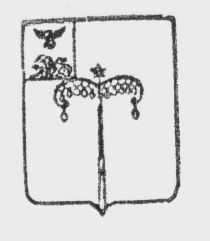 МУНИЦИПАЛЬНый РАЙОН «Красногвардейский район»Белгородской областиМУНИЦИПАЛЬНЫЙ СОВЕТ Красногвардейского РайоназаседаниеРЕШЕНИЕ  2023 года                                                                                                                                     № Об  утверждении отчета    об исполнении районного бюджета за 2022 годВо исполнение статьи 264.2 Бюджетного кодекса Российской Федерации, статьи 38 Устава муниципального района «Красногвардейский район» Белгородской области Муниципальный совет Красногвардейского             района р е ш и л:          1. Утвердить отчет об исполнении районного бюджета за 2022 год по доходам в сумме 2 405 075,2 тыс. рублей, по расходам  в сумме 2 375 502,7 тыс. рублей с превышением доходов над расходами  (профицит) в сумме          29 572,5  тыс. рублей (прилагается).– верхний предел муниципального внутреннего долга Красногвардейского района на 1 января 2023 года в сумме 21 000,0 тыс. рублей, в том числе верхний предел по муниципальным гарантиям в сумме 
21 000,0 тыс.рублей.2. Главным администраторам доходов районного бюджета, главным распорядителям бюджетных средств принять меры к выполнению бюджетных показателей по доходам и расходам, предусмотренных на  2023 год.3. Опубликовать  данное решение  в сетевом издании «Знамя труда–31» (gazeta-trud.ru) и на официальном сайте органов местного самоуправления муниципального района «Красногвардейский район» Белгородской области.Председатель Муниципального совета         Красногвардейского района                                                Л.Н. Митюшин                                                                   Приложение № 1                                                                                                                                                                                                     УТВЕРЖДЕНЫ                                                                    решением  Муниципального совета                                                                                                                                                                                                                                                                            Красногвардейского района                                                                                                                                                                                                                                                                от __ 2023 года № _Источники внутреннего финансирования дефицита (профицита)районного бюджета  на 2022  год тыс. рублей                                                             Приложение № 2                                                                                                                                                                                                     УТВЕРЖДЕНЫ                                                                    решением  Муниципального совета                                                                                                                                                                                                                                                                            Красногвардейского района                                                                                                                                                                                                                                                                от __ 2023 года № _Доходы районного бюджета за 2022 год                                                                 Приложение № 3                                                                                                                                                                                                    УТВЕРЖДЕНЫ                                                                    решением  Муниципального совета                                                                                                                                                                                                                                                                            Красногвардейского района                                                                                                                                                                                                                                                                от __ 2023 года № _Распределение бюджетных ассигнований по разделам, подразделам, целевым статьям (муниципальным программам Красногвардейского района и непрограммным  направлениям деятельности), группам  видов расходов классификации расходов бюджета за 2022 тыс.руб.                                                              Приложение № 4                                                                                                                                                                                                   УТВЕРЖДЕНЫ                                                                    решением  Муниципального совета                                                                                                                                                                                                                                                                            Красногвардейского района                                                                                                                                                                                                                                                                от __ 2023 года № _Ведомственная  структура расходов районного бюджета за 2022 год тыс.руб.                                                            Приложение № 5                                                                                                                                                                                                   УТВЕРЖДЕНЫ                                                                    решением  Муниципального совета                                                                                                                                                                                                                                                                            Красногвардейского района                                                                                                                                                                                                                                                                от __ 2023 года № _Распределение бюджетных ассигнований по целевым статьям (муниципальным программам Красногвардейского района и непрограммным направлениям деятельности), группам видов расходов, разделам, подразделам классификации расходов бюджета за 2022 год тыс.руб.ОТЧЕТоб использовании средств резервного фонда за 2022 год№  п/пНаименованиеКодИсполнено за 2022 год12351.Муниципальные ценные бумаги Красногвардейского района, номинальная стоимость которых указана в валюте Российской Федерации01 01 00 00 00 0000 000-Размещение муниципальных ценных бумаг Красногвардейского района, номинальная стоимость которых указана в валюте Российской Федерации01 01 00 00 05 0000 710-Погашение муниципальных ценных бумаг Красногвардейского района, номинальная стоимость которых указана в валюте Российской Федерации01 01 00 00 05 0000 810-2.Кредиты, полученные районом от кредитных организаций01 02 00 00 00 0000 000-Получение кредита от кредитных организаций бюджетом Красногвардейского района01 02 00 00 05 0000 710-Погашение кредита от кредитных организаций бюджетом Красногвардейского района01 02 00 00 05 0000 810-3.Бюджетные кредиты от других бюджетов бюджетной системы Российской Федерации01 03 00 00 00 0000 000-Получение кредитов от других бюджетов бюджетной системы Российской Федерации01 03 01 00 05 0000 710-Погашение  кредитов от других бюджетов бюджетной системы Российской Федерации01 03 01 00 05 0000 810-4.Изменение остатков средств на счетах по учету средств бюджета района01 05 00 00 00 0000 00029 572,5Увеличение остатков средств бюджета01 05 00 00 00 0000 500-2 405 075,2Увеличение остатков средств бюджета01 05 02 00 00 0000 500-2 405 075,2Увеличение остатков средств бюджета01 05 02 01 00 0000 510-2 405 075,2Увеличение остатков средств бюджета01 05 02 01 05 0000 510-2 405 075,2Уменьшение остатков средств бюджета01 05 00 00 00 0000 6002 375 502,7Уменьшение остатков средств бюджета01 05 02 00 00 0000 6002 375 502,7Уменьшение остатков средств бюджета01 05 02 01 00 0000 6102 375 502,7Уменьшение остатков средств бюджета01 05 02 01 05 0000 6102 375 502,7Итого средств, направленных на покрытие дефицита (профицита)29 572,5                                                                    Код бюджетной классификации                                                                    Код бюджетной классификацииНаименование показателейИсполнено за 2022 год1.00.00.00.0.00.0.000.0001.00.00.00.0.00.0.000.000Налоговые и неналоговые доходы621 168,61.01.00.00.0.00.0.000.0001.01.00.00.0.00.0.000.000Налоги на прибыль, доходы559 790,61.01.02.00.0.01.0.000.1101.01.02.00.0.01.0.000.110Налог на доходы физических лиц559 790,61.03.00.000.00.0.000.0001.03.00.000.00.0.000.000Налоги на товары (работы, услуги), реализуемые на территории Российской Федерации23 202,21.03.02.000.01.0.000.1101.03.02.000.01.0.000.110Акцизы по подакцизным товарам (продукции), производимым на территории Российской Федерации23 202,21.05.00.00.0.00.0.000.0001.05.00.00.0.00.0.000.000Налоги на совокупный доход16 431,61.05.01.00.0.01.0.000.1101.05.01.00.0.01.0.000.110Налог, взимаемый в связи с применением упрощенной системы налогообложения4 758,91.05.02.00.0.02.0.000.1101.05.02.00.0.02.0.000.110Единый налог на вмененный доход для отдельных видов деятельности-266,21.05.03.00.0.01.0.000.1101.05.03.00.0.01.0.000.110Единый сельскохозяйственный налог5 928,31.05.04.00.0.01.0000.1101.05.04.00.0.01.0000.110Налог, взимаемый в связи с применением патентной системы  налогообложения6 010,61.08.00.00.0.00.0.000.0001.08.00.00.0.00.0.000.000Государственная пошлина3 709,21.11.00.00.0.00.0.000.0001.11.00.00.0.00.0.000.000Доходы от использования имущества, находящегося в государственной и муниципальной собственности10 670,21.11.05.01.0.00.0.000.1201.11.05.01.0.00.0.000.120Доходы, получаемые в виде арендной платы за земельные участки, государственная собственность на которые не разграничена, а также средства от продажи права на заключение договоров аренды указанных земельных участков9 414,11.11.05.02.0.00.0.000.1201.11.05.02.0.00.0.000.120Доходы, получаемые в виде арендной платы за земли после разграничения государственной собственности на землю, а также средства от продажи права на заключение договоров аренды указанных земельных участков (за исключением земельных участков бюджетных и автономных учреждений)29,31.11.05.03.0.00.0.000.1201.11.05.03.0.00.0.000.120Доходы от сдачи в аренду имущества, находящегося в оперативном управлении органов государственной власти, органов местного самоуправления, государственных внебюджетных фондов и созданных ими учреждений (за исключением имущества бюджетных и автономных учреждений)1 213,91.11.09.04.0.00.0.000.1201.11.09.04.0.00.0.000.120Прочие поступления от использования имущества, находящегося в собственности муниципальных районов12,91.12.00.00.0.00.0.000.0001.12.00.00.0.00.0.000.000Платежи при пользовании природными ресурсами3 403,61.12.01.00.0.01.0.000.1201.12.01.00.0.01.0.000.120Плата за негативное воздействие на окружающую среду3 403,61.13.00.00.0.00.0.000.0001.13.00.00.0.00.0.000.000Доходы от оказания платных услуг и компенсации затрат государства7,31.13.02.99.0.00.0.000.1301.13.02.99.0.00.0.000.130Прочие доходы от компенсации затрат государства7,31.14.00.00.0.00.0.000.0001.14.00.00.0.00.0.000.000Доходы от продажи материальных и нематериальных активов2 861,81.14.02.00.0.00.0.000.0001.14.02.00.0.00.0.000.000Доходы от реализации имущества, находящегося в государственной и муниципальной собственности564,61.14.06.00.0.00.0.000.0001.14.06.00.0.00.0.000.000Доходы от продажи земельных участков, государственная собственность на которые не разграничена2 297,21.16.00.00.0.00.0.000.0001.16.00.00.0.00.0.000.000Штрафы, санкции, возмещение ущерба1 075,41.17.00.00.0.00.0.000.0001.17.00.00.0.00.0.000.000Прочие неналоговые доходы 16,72.00.00.00.0.00.0.000.000Безвозмездные поступления1 783 906,62.02.00.00.0.00.0.000.000Безвозмездные поступления от других бюджетов бюджетной системы Российской Федерации1 783 829,62.02.15.00.1.05.0.000.150Дотации бюджетам муниципальных районов на выравнивание бюджетной обеспеченности238 625,42.02.19.99.9.05.0.000.150Прочие дотации700,0Субсидии501 206,12.02.40.04.1.05.0.000.150Субсидии бюджетам на строительство, модернизацию, ремонт и содержание автомобильных дорог общего пользования, в том числе дорог в поселениях (за исключением автомобильных дорог федерального значения)35 799,82.02.20.07.7.05.0.000.150Субсидии бюджетам муниципальных районов на софинансирование капитальных вложений в объекты муниципальной собственности63 308,32.02.20.21.6.05.0.000.150Субсидии бюджетам муниципальных районов на осуществление дорожной деятельности в отношении автомобильных дорог общего пользования, а также капитального ремонта и ремонта дворовых территорий многоквартирных домов, проездов к дворовым территориям многоквартирных домов населенных пунктов230 823,32.02.25.09.7.05.0.000.150Субсидии бюджетам муниципальных районов на создание в общеобразовательных организациях, расположенных в сельской местности и малых городах, условий для занятий физической культурой и спортом2 687,62.02.25.17.9.05.0.000.150Субсидии бюджетам муниципальных районов на проведение мероприятий по обеспечению деятельности советников директора по воспитанию и взаимодействию с детскими общественными объединениями в общеобразовательных организациях364,52.02.25.30.4.05.0.000.150Субсидии на организацию бесплатного горячего питания обучающихся, получающих начальное общее образование в государственных и муниципальных образовательных организациях (муниципальные образовательные организации)7 653,92.02.25.46.7.05.0.000.150Субсидии бюджетам муниципальных районов на обеспечение развития и укрепления материально-технической базы домов культуры в населенных пунктах с числом жителей до 50 тысяч человек4 253,82.02.25.49.7.05.0.000.150Субсидии бюджетам муниципальных районов на реализацию мероприятий по обеспечению жильем молодых семей36 102,42.02.25.51.1.05.0.000.150Субсидии бюджетам муниципальных районов на проведение комплексных кадастровых работ1 609,92.02.25.51.9.05.0.000.150Субсидии бюджетам муниципальных районов на поддержку отрасли культуры387,72.02.25.59.9.05.0.000.150Субсидии бюджетам муниципальных районов на подготовку проектов межевания земельных участков и на проведение кадастровых работ77,92.02.29.99.9.05.0.000.150Прочие субсидии бюджетам муниципальных районов118 136,9Субвенции бюджетам бюджетной системы Российской Федерации977 377,52.02.30.02.1.05.0.000.150Субвенции бюджетам муниципальных районов на ежемесячное денежное вознаграждение за классное руководство2 390,72.02.30.02.2.05.0.000.150Субвенции бюджетам муниципальных районов на предоставление гражданам субсидий на оплату жилого помещения и коммунальных услуг2 769,62.02.30.02.4.05.0.000.150Субвенции бюджетам муниципальных районов на выполнение передаваемых полномочий субъектов Российской Федерации861 053,52.02.30.02.7.05.0.000.150Субвенции бюджетам муниципальных районов на содержание ребенка в семье опекуна и приемной семье, а также вознаграждение, причитающееся приемному родителю5 415,02.02.30.02.9.05.0.000.150Субвенции бюджетам муниципальных районов на компенсацию части платы, взимаемой с родителей (законных представителей) за присмотр и уход за детьми, посещающими образовательные организации, реализующие образовательные программы дошкольного образования4 804,42.02.35.08.2.05.0.000.150Субвенции бюджетам муниципальных районов на предоставление жилых помещений детям-сиротам и детям, оставшимся без попечения родителей, лицам из их числа по договорам найма специализированных жилых помещений4 964,82.02.35.12.0.05.0.000.150Субвенции бюджетам на осуществление полномочий по составлению (изменению) списков кандидатов в присяжные заседатели федеральных судов общей юрисдикции в Российской Федерации22,72.02.35.17.6.05.0.000.150Субвенции бюджетам муниципальных районов на осуществление полномочий по обеспечению жильем отдельных категорий граждан, установленных Федеральным законом от 24 ноября 1995 года № 181-ФЗ "О социальной защите инвалидов в Российской Федерации"4 853,82.02.35.25.0.05.0.000.150Субвенции бюджетам муниципальных районов на оплату жилищно-коммунальных услуг отдельным категориям граждан44 989,92.02.35.30.3.05.0.000.150Субвенции бюджетам муниципальных районов на ежемесячное денежное вознаграждение за классное руководство педагогическим работникам государственных и муниципальных общеобразовательных организаций19 594,12.02.35.40.4.05.0.000.150Субвенции на софинансирование расходов, связанных с оказанием государственной социальной помощи на основании социального контракта отдельным категориям граждан 23 770,12.02.35.46.2.05.0.000.150Субвенции бюджетам муниципальных районов на компенсацию отдельным категориям граждан оплаты взноса на капитальный ремонт общего имущества в многоквартирном доме120,32.02.35.93.0.05.0.000.150Субвенции бюджетам муниципальных районов на государственную регистрацию актов гражданского состояния1 669,02.02.39.99.9.05.0.000.150Прочие субвенции бюджетам муниципальных районов959,6Иные межбюджетные трансферты65 920,62.02.40.01.4.05.0.000.150Межбюджетные трансферты, передаваемые бюджетам муниципальных районов из бюджетов поселений на осуществление части полномочий по решению вопросов местного значения в соответствии с заключенными соглашениями46 205,02.02.49.99.9.05.0.000.150Прочие межбюджетные трансферты, передаваемые бюджетам муниципальных районов19 715,62.03.00.00.0.00.0.000.150Безвозмездные поступления от государственных (муниципальных) организаций10,02.03.05.00.0.05.0.000.150Безвозмездные поступления от государственных (муниципальных) организаций в бюджеты муниципальных районов10,02.07.00.00.0.00.0.000.150Прочие безвозмездные поступления120,02.07.05.00.0.05.0.000.150Прочие безвозмездные поступления в бюджеты муниципальных районов120,02.19.00.00.0.00.0.000.150Возврат остатков субсидий, субвенций и иных межбюджетных трансфертов, имеющих целевое назначение, прошлых лет-53,02.19.60.01.0.05.0.000.150Возврат прочих остатков субсидий, субвенций и иных межбюджетных трансфертов, имеющих целевое назначение, прошлых лет из бюджетов муниципальных районов-53,0Итого2 405 075,2Наименование показателяКБККБККБККБК2022 годНаименование показателяРазделПодразделКЦСРКВР2022 год123456ОБЩЕГОСУДАРСТВЕННЫЕ ВОПРОСЫ0190 179,7Функционирование высшего должностного лица субъекта Российской Федерации и муниципального образования01022 666,6Реализация функций органов местного самоуправления Красногвардейского района010299000000002 666,6Иные непрограммные мероприятия010299900000002 666,6Расходы на выплаты по оплате труда высшего должностного лица муниципального образования в рамках непрограммных расходов010299900002102 666,6Расходы на выплаты персоналу в целях обеспечения выполнения функций государственными (муниципальными) органами, казенными учреждениями, органами управления государственными внебюджетными фондами010299900002101002 666,6Функционирование законодательных (представительных) органов государственной власти и представительных органов муниципальных образований01032 627,7Реализация функций органов местного самоуправления Красногвардейского района010399000000002 627,7Иные непрограммные мероприятия010399900000002 627,7Расходы на выплаты по оплате труда председателя законодательного (представительного) органа государственной власти в рамках непрограммных расходов01039990000510771,0Расходы на выплаты персоналу в целях обеспечения выполнения функций государственными (муниципальными) органами, казенными учреждениями, органами управления государственными внебюджетными фондами01039990000510100771,0Расходы на выплаты по оплате труда председателя контрольно-ревизионной комиссии в рамках непрограммных расходов010399900008101 856,7Расходы на выплаты персоналу в целях обеспечения выполнения функций государственными (муниципальными) органами, казенными учреждениями, органами управления государственными внебюджетными фондами010399900008101001 856,7Функционирование Правительства Российской Федерации, высших исполнительных органов государственной власти субъектов Российской Федерации, местных администраций010458 628,3Реализация функций органов местного самоуправления Красногвардейского района0104990000000058 628,3Иные непрограммные мероприятия0104999000000058 628,3Обеспечение функций органов власти Красногвардейского района в рамках непрограммных расходов0104999009001958 628,3Расходы на выплаты персоналу в целях обеспечения выполнения функций государственными (муниципальными) органами, казенными учреждениями, органами управления государственными внебюджетными фондами0104999009001910049 505,0Закупка товаров, работ и услуг для обеспечения государственных (муниципальных) нужд010499900900192008 564,7Иные бюджетные ассигнования01049990090019800558,6Судебная система010522,7Реализация функций органов местного самоуправления Красногвардейского района0105990000000022,7Иные непрограммные мероприятия0105999000000022,7Составление (изменению) списков кандидатов в присяжные заседатели федеральных судов общей юрисдикции РФ в рамках непрограммных расходов0105999005120022,7Закупка товаров, работ и услуг для обеспечения государственных (муниципальных) нужд0105999005120020022,7Обеспечение деятельности финансовых, налоговых и таможенных органов и органов финансового (финансово-бюджетного) надзора010615 652,4Реализация функций органов местного самоуправления Красногвардейского района0106990000000015 652,4Иные непрограммные мероприятия0106999000000015 652,4Обеспечение функций органов власти Красногвардейского района в рамках непрограммных расходов0106999009001915 652,4Расходы на выплаты персоналу в целях обеспечения выполнения функций государственными (муниципальными) органами, казенными учреждениями, органами управления государственными внебюджетными фондами0106999009001910013 319,6Закупка товаров, работ и услуг для обеспечения государственных (муниципальных) нужд010699900900192002 327,2Иные бюджетные ассигнования010699900900198005,6Обеспечение проведения выборов и референдумов01072 505,1Реализация функций органов местного самоуправления Красногвардейского района010799000000002 505,1Иные непрограммные мероприятия010799900000002 505,1Расходы на выплаты по оплате труда членов избирательной комиссии в рамках непрограммных расходов010799900007102 505,1Расходы на выплаты персоналу в целях обеспечения выполнения функций государственными (муниципальными) органами, казенными учреждениями, органами управления государственными внебюджетными фондами010799900007101002 505,1Другие общегосударственные вопросы01138 076,9Муниципальная программа Красногвардейского района «Обеспечение безопасности жизнедеятельности населения на территории Красногвардейского района»01130100000000879,0Подпрограмма «Профилактика безнадзорности и правонарушений несовершеннолетних» муниципальной программы Красногвардейского района «Обеспечение безопасности жизнедеятельности населения на территории Красногвардейского района»01130130000000879,0Основное мероприятие «Осуществление полномочий по созданию и организации деятельности комиссии по делам несовершеннолетних и защите их прав при администрации района»01130130200000879,0Осуществление полномочий по созданию и организации деятельности комиссии по делам несовершеннолетних и защите их прав при администрации района01130130271220879,0Расходы на выплаты персоналу в целях обеспечения выполнения функций государственными (муниципальными) органами, казенными учреждениями, органами управления государственными внебюджетными фондами01130130271220100771,0Закупка товаров, работ и услуг для обеспечения государственных (муниципальных) нужд01130130271220200108,0Муниципальная программа Красногвардейского района «Обеспечение доступным и комфортным жильём и коммунальными услугами жителей Красногвардейского района»01130800000000217,3Подпрограмма «Создание условий для обеспечения населения качественными услугами жилищно-коммунального хозяйства муниципальной программы Красногвардейского района «Обеспечение доступным и комфортным жильём и коммунальными услугами жителей Красногвардейского района»01130820000000217,3Основное мероприятие «Строительство и капитальный ремонт объектов муниципальной собственности»01130820100000217,3Ремонт объектов муниципальной собственности01130820160370217,3Закупка товаров, работ и услуг для обеспечения государственных (муниципальных) нужд01130820160370200217,3Муниципальная программа Красногвардейского района «Развитие информационного общества в Красногвардейском районе»011310000000006 980,6Подпрограмма «Развитие информационного общества» муниципальной программы Красногвардейского района «Развитие информационного общества в Красногвардейском районе»011310100000006 980,6Основное мероприятие «Развитие информационного общества»011310101000006 980,6Обеспечение деятельности (оказание услуг) муниципальных учреждений (организаций)011310101005906 980,6Закупка товаров, работ и услуг для обеспечения государственных (муниципальных) нужд011310101005902006 980,6НАЦИОНАЛЬНАЯ БЕЗОПАСНОСТЬ И ПРАВООХРАНИТЕЛЬНАЯ ДЕЯТЕЛЬНОСТЬ0319 662,6Органы юстиции03041 669,0Реализация функций органов местного самоуправления Красногвардейского района030499000000001 669,0Иные непрограммные мероприятия030499900000001 669,0Государственная регистрация актов гражданского состояния в рамках непрограммных расходов030499900593001 669,0Расходы на выплаты персоналу в целях обеспечения выполнения функций государственными (муниципальными) органами, казенными учреждениями, органами управления государственными внебюджетными фондами030499900593001001 652,0Закупка товаров, работ и услуг для обеспечения государственных (муниципальных) нужд0304999005930020017,0Защита населения и территории от чрезвычайных ситуаций природного и техногенного характера, пожарная безопасность031017 173,7Муниципальная программа Красногвардейского района «Обеспечение безопасности жизнедеятельности населения на территории Красногвардейского района»0310010000000017 173,7Подпрограмма «Профилактика правонарушений и преступлений, обеспечение безопасности дорожного движения» муниципальной программы Красногвардейского района «Обеспечение безопасности жизнедеятельности населения на территории Красногвардейского района»03100110000000318,0Основное мероприятие «Реализация мероприятий по профилактике правонарушений и преступлений»03100110100000318,0Мероприятия по профилактике правонарушений и преступлений03100110129990318,0Закупка товаров, работ и услуг для обеспечения государственных (муниципальных) нужд03100110129990200318,0Подпрограмма «Снижение рисков и смягчение последствий чрезвычайных ситуаций природного и техногенного характера, пожарная безопасность и защита населения» муниципальной программы Красногвардейского района «Обеспечение безопасности жизнедеятельности населения на территории Красногвардейского района»0310014000000016 855,7Основные мероприятия «Реализация мероприятий по созданию, развертыванию, поддержанию в готовности системы «112»»0310014040000016 855,7Обеспечение деятельности (оказание услуг) муниципальных учреждений (организаций)0310014040059016 855,7Расходы на выплаты персоналу в целях обеспечения выполнения функций государственными (муниципальными) органами, казенными учреждениями, органами управления государственными внебюджетными фондами031001404005901004 737,5Закупка товаров, работ и услуг для обеспечения государственных (муниципальных) нужд031001404005902002 060,4Социальное обеспечение и иные выплаты населению0310014040059030010 057,5Иные бюджетные ассигнования031001404005908000,3Другие вопросы в области национальной безопасности и правоохранительной деятельности0314819,9Муниципальная программа Красногвардейского района «Обеспечение безопасности жизнедеятельности населения на территории Красногвардейского района»03140100000000819,9Подпрограмма «Профилактика правонарушений и преступлений, обеспечение безопасности дорожного движения» муниципальной программы Красногвардейского района «Обеспечение безопасности жизнедеятельности населения на территории Красногвардейского района»03140110000000436,5Основное мероприятие «Реализация мероприятий по профилактике правонарушений и преступлений »03140110100000436,5Мероприятия по профилактике правонарушений и преступлений03140110129990436,5Закупка товаров, работ и услуг для обеспечения государственных (муниципальных) нужд03140110129990200345,5Социальное обеспечение и иные выплаты населению0314011012999030091,0Подпрограмма «Профилактика немедицинского потребления наркотических средств и психотропных веществ» муниципальной программы Красногвардейского района «Обеспечение безопасности жизнедеятельности населения на территории Красногвардейского района»0314012000000088,0Основное мероприятие «Реализация мероприятий по антинаркотической пропаганде и антинаркотическому просвещению»0314012010000088,0Мероприятия по антинаркотической пропаганде и антинаркотическому просвещению0314012012999088,0Закупка товаров, работ и услуг для обеспечения государственных (муниципальных) нужд0314012012999020068,0Предоставление субсидий бюджетным, автономным учреждениям и иным некоммерческим организациям0314012012999060020,0Подпрограмма «Профилактика безнадзорности и правонарушений несовершеннолетних» муниципальной программы Красногвардейского района «Обеспечение безопасности жизнедеятельности населения на территории Красногвардейского района»03140130000000110,0Основное мероприятие «Реализация мероприятий направленных на повышение эффективности работы системы профилактики безнадзорности и правонарушений»03140130100000110,0Мероприятия направленные на повышение эффективности работы системы профилактики безнадзорности и правонарушений03140130129990110,0Закупка товаров, работ и услуг для обеспечения государственных (муниципальных) нужд03140130129990200110,0Подпрограмма «Снижение рисков и смягчение последствий чрезвычайных ситуаций природного и техногенного характера, пожарная безопасность и защита населения» муниципальной программы Красногвардейского района «Обеспечение безопасности жизнедеятельности населения на территории Красногвардейского района»03140140000000169,4Основные мероприятия «Реализация мероприятий по подготовке населения и организаций к действиям в чрезвычайным ситуациям в мирное и военное время»03140140300000169,4Мероприятия по подготовке населения и организаций к действиям в чрезвычайным ситуациям в мирное и военное время03140140329990169,4Закупка товаров, работ и услуг для обеспечения государственных (муниципальных) нужд03140140329990200169,4Подпрограмма «Профилактика проявлений терроризма и экстремизма» муниципальной программы Красногвардейского района «Обеспечение безопасности жизнедеятельности населения на территории Красногвардейского района»0314015000000016,0Основное мероприятие «Нормативно-правовое информационно - пропагандистское обеспечение профилактики терроризма и экстремизма0314015010000016,0Мероприятия0314015012999016,0Закупка товаров, работ и услуг для обеспечения государственных (муниципальных) нужд0314015012999020013,0Предоставление субсидий бюджетным, автономным учреждениям и иным некоммерческим организациям031401501299906003,0НАЦИОНАЛЬНАЯ ЭКОНОМИКА04426 677,9Сельское хозяйство и рыболовство0405538,7Муниципальная программа Красногвардейского района «Обеспечение доступным и комфортным жильём и коммунальными услугами жителей Красногвардейского района»0405080000000082,0Подпрограмма «Создание условий для обеспечения населения качественными услугами жилищно-коммунального хозяйства муниципальной программы Красногвардейского района «Обеспечение доступным и комфортным жильём и коммунальными услугами жителей Красногвардейского района»0405082000000082,0Основное мероприятие "Обработка твердых бытовых отходов"0405082060000082,0Субсидии на подготовку проектов межевания земельных участков и на проведение кадастровых работ040508206L599082,0Межбюджетные трансферты040508206L599050082,0Реализация функций органов местного самоуправления Красногвардейского района04059900000000456,7Иные непрограммные мероприятия04059990000000456,7Субвенций по содержанию сибиреязвенных скотомогильников (биометрических ям), находящихся в собственности Белгородской области04059990073870456,7Расходы на выплаты персоналу в целях обеспечения выполнения функций государственными (муниципальными) органами, казенными учреждениями, органами управления государственными внебюджетными фондами04059990073870100324,2Межбюджетные трансферты04059990073870500132,5Транспорт040818 063,3Муниципальная программа «Совершенствование и развитие транспортной системы и дорожной сети Красногвардейского района»0408090000000018 063,3Подпрограмма «Совершенствование и развитие транспортной системы» муниципальной системы Красногвардейского района «муниципальной программы Красногвардейского района «Совершенствование и развитие транспортной системы и дорожной сети Красногвардейского района»0408092000000018 063,3«Основное мероприятие «Транспортное обслуживание населения перевозками в пригородном сообщении»0408092010000018 042,0Обеспечение равной доступности услуг общественного транспорта на территории Белгородской области для отдельных категорий граждан, оказание мер социальной поддержки которым относится к ведению Российской Федерации и субъектов Российской Федерации0408092016382018 042,0Закупка товаров, работ и услуг для обеспечения государственных (муниципальных) нужд0408092016382020018 042,0Основное мероприятие «Оплата единых социальных билетов»0408092020000021,3Субсидии на компенсацию потерь в доходах перевозчикам, предоставляющим льготный проезд студентам и аспирантам очной формы обучения, студентам с ограниченными возможностями здоровья и инвалидностью очно-заочной формы обучения организаций высшего и среднего профессионального образования области в городском и пригородном сообщении на территории Белгородской области040809202638301,1Закупка товаров, работ и услуг для обеспечения государственных (муниципальных) нужд040809202638302001,1Субсидии на компенсацию потерь в доходах перевозчикам, предоставляющим льготный проезд студентам и аспирантам очной формы обучения, студентам с ограниченными возможностями здоровья и инвалидностью очно-заочной формы обучения организаций высшего и среднего профессионального образования области в городском и пригородном сообщении на территории Белгородской области0408092027383020,2Закупка товаров, работ и услуг для обеспечения государственных (муниципальных) нужд0408092027383020020,2Дорожное хозяйство (дорожные фонды)0409327 154,7Муниципальная программа «Совершенствование и развитие транспортной системы и дорожной сети Красногвардейского района»04090900000000309 451,9Подпрограмма «Совершенствование и развитие дорожной сети» муниципальной программы Красногвардейского района «Совершенствование и развитие транспортной системы и дорожной сети Красногвардейского района»04090910000000271 767,9Основное мероприятие «Капитальный ремонт, содержание и ремонт автомобильных дорог общего пользования»04090910100000271 767,9Капитальный ремонт автомобильных дорог общего пользования местного значения в рамках подпрограммы «Совершенствование и развитие дорожной сети» муниципальной программы Красногвардейского района «Совершенствование и развитие транспортной системы и дорожной сети Красногвардейского района »040909101205808 355,2Закупка товаров, работ и услуг для обеспечения государственных (муниципальных) нужд040909101205802008 355,2Средства передаваемые для компенсации расходов, возникших в результате решений, принятых органами власти другого уровня, за счёт резервного фонда Правительства области (районная доля)040909101605506 377,3Закупка товаров, работ и услуг для обеспечения государственных (муниципальных) нужд040909101605502006 377,3Субсидия на реализацию наказов04090910160600525,0Закупка товаров, работ и услуг для обеспечения государственных (муниципальных) нужд04090910160600200525,0Капитальный ремонт автомобильных дорог общего пользования040909101621405 771,3Закупка товаров, работ и услуг для обеспечения государственных (муниципальных) нужд040909101621402005 771,3Субсидии бюджетам муниципальных районов городских округов Белгородской области на реализацию инициативных проектов040909101702009 443,0Закупка товаров, работ и услуг для обеспечения государственных (муниципальных) нужд040909101702002009 443,0Средства передаваемые для компенсации расходов, возникших в результате решений, принятых органами власти другого уровня, за счёт резервного фонда Правительства области04090910170550121 169,1Закупка товаров, работ и услуг для обеспечения государственных (муниципальных) нужд04090910170550200121 169,1Субсидия на реализацию наказов040909101706009 975,8Закупка товаров, работ и услуг для обеспечения государственных (муниципальных) нужд040909101706002009 975,8Капитальный ремонт автомобильных дорог общего пользования04090910172140109 654,2Закупка товаров, работ и услуг для обеспечения государственных (муниципальных) нужд04090910172140200109 654,2Инициативное бюджетирование (ремонт участков дорог г. Бирюч ул. Некрасова и ул. Ленина)040909101S0205497,0Закупка товаров, работ и услуг для обеспечения государственных (муниципальных) нужд040909101S0205200497,0Субсидии на строительство (реконструкция) автомобильных дорог общего пользования местного значения до сельских населенных пунктов с твердым покрытием0409091020000037 684,0Субсидии на строительство (реконструкцию)автомобильных дорог местного значения040909102621301 884,2Капитальные вложения в объекты государственной (муниципальной) собственности040909102621304001 884,2Субсидии на строительство (реконструкцию)автомобильных дорог местного значения0409091027213035 799,8Капитальные вложения в объекты государственной (муниципальной) собственности0409091027213040035 799,8Реализация функций органов местного самоуправления Красногвардейского района0409990000000017 702,8Иные непрограммные мероприятия0409999000000017 702,8Передаваемые полномочия по содержанию и ремонту автомобильных дорог общего пользования в рамках непрограммных расходов0409999002057017 702,8Межбюджетные трансферты0409999002057050017 702,8Другие вопросы в области национальной экономики041280 921,2Муниципальная программа Красногвардейского района «Развитие культуры и искусства Красногвардейского района»04120300000000183,0Подпрограмма «Развитие внутреннего и въездного туризма» муниципальной программы Красногвардейского района «Развитие культуры и искусства Красногвардейского района»04120340000000183,0Основное мероприятие «Мероприятия по событийному туризму»04120340100000183,0Мероприятия по событийному туризму04120340129990183,0Закупка товаров, работ и услуг для обеспечения государственных (муниципальных) нужд0412034012999020018,0Предоставление субсидий бюджетным, автономным учреждениям и иным некоммерческим организациям04120340129990600165,0Муниципальная программа Красногвардейского района «Обеспечение доступным и комфортным жильём и коммунальными услугами жителей Красногвардейского района»041208000000002 937,4Подпрограмма «Создание условий для обеспечения населения качественными услугами жилищно-коммунального хозяйства муниципальной программы Красногвардейского района «Обеспечение доступным и комфортным жильём и коммунальными услугами жителей Красногвардейского района»041208200000002 937,4Основное мероприятие "Обработка твердых бытовых отходов"041208206000002 937,4Организация и проведение комплексных кадастровых работ, в том числе подготовка проектов межевания территорий и иной проектной и землеустроительной документации, необходимой для их выполнения0412082066047061,4Закупка товаров, работ и услуг для обеспечения государственных (муниципальных) нужд0412082066047020061,4Организация и проведение комплексных кадастровых работ, в том числе подготовка проектов межевания территорий и иной проектной и землеустроительной документации, необходимой для их выполнения041208206704701 166,1Закупка товаров, работ и услуг для обеспечения государственных (муниципальных) нужд041208206704702001 166,1Проведение комплексных кадастровых работ041208206L51101 709,9Закупка товаров, работ и услуг для обеспечения государственных (муниципальных) нужд041208206L51102001 709,9Реализация функций органов местного самоуправления Красногвардейского района0412990000000077 800,8Иные непрограммные мероприятия0412999000000077 800,8Обеспечение деятельности муниципальных учреждений в рамках непрограммных расходов0412999000059075 517,3Расходы на выплаты персоналу в целях обеспечения выполнения функций государственными (муниципальными) органами, казенными учреждениями, органами управления государственными внебюджетными фондами0412999000059010067 897,5Закупка товаров, работ и услуг для обеспечения государственных (муниципальных) нужд041299900005902007 619,6Иные бюджетные ассигнования041299900005908000,2Реализация мероприятий по межеванию и оценке земельных участков04129990060460353,1Закупка товаров, работ и услуг для обеспечения государственных (муниципальных) нужд04129990060460200353,1Организация и проведение комплексных кадастровых работ, в том числе подготовка проектов межевания территорий и иной проектной и землеустроительной документации, необходимой для их выполнения0412999006047096,5Межбюджетные трансферты0412999006047050096,5Организация и проведение комплексных кадастровых работ, в том числе подготовка проектов межевания территорий и иной проектной и землеустроительной документации, необходимой для их выполнения041299900704701 833,9Межбюджетные трансферты041299900704705001 833,9ЖИЛИЩНО-КОММУНАЛЬНОЕ ХОЗЯЙСТВО05118 991,3Жилищное хозяйство050120 279,1Муниципальная программа Красногвардейского района «Обеспечение доступным и комфортным жильём и коммунальными услугами жителей Красногвардейского района»0501080000000020 279,1Подпрограмма «Стимулирование развития жилищного строительств» муниципальной программы Красногвардейского района «Обеспечение доступным и комфортным жильём и коммунальными услугами жителей Красногвардейского района»0501081000000020 233,3Основное мероприятие «Обеспечение жильём отдельных категорий граждан»0501081010000020 233,3Субсидии на обеспечение мероприятий по переселению граждан из аварийного жилищного фонда0501081017139020 233,3Иные бюджетные ассигнования0501081017139080020 233,3Подпрограмма «Создание условий для обеспечения населения качественными услугами жилищно-коммунального хозяйства муниципальной программы Красногвардейского района «Обеспечение доступным и комфортным жильём и коммунальными услугами жителей Красногвардейского района»0501082000000045,8Основное мероприятие «Строительство и капитальный ремонт объектов муниципальной собственности»0501082010000045,8Капитальный ремонт объектов муниципальной собственности0501082012211045,8Закупка товаров, работ и услуг для обеспечения государственных (муниципальных) нужд0501082012211020045,8Коммунальное хозяйство05024 752,2Муниципальная программа Красногвардейского района «Обеспечение доступным и комфортным жильём и коммунальными услугами жителей Красногвардейского района»050208000000004 752,2Подпрограмма «Создание условий для обеспечения населения качественными услугами жилищно-коммунального хозяйства муниципальной программы Красногвардейского района «Обеспечение доступным и комфортным жильём и коммунальными услугами жителей Красногвардейского района»050208200000004 752,2Основное мероприятие «Реализация мероприятий по благоустройству территорий»050208204000004 752,2Реализация мероприятий в области коммунального хозяйства050208204604504 752,2Закупка товаров, работ и услуг для обеспечения государственных (муниципальных) нужд050208204604502004 733,1Иные бюджетные ассигнования0502082046045080019,1Благоустройство050393 960,0Муниципальная программа Красногвардейского района «Обеспечение населения Красногвардейского района информацией о деятельности органов муниципальной власти и приоритетах муниципальной политики»050306000000003 280,3Подпрограмма "Развитие и поддержка общественного самоуправления на территории Красногвардейского района "050306200000003 280,3Основное мероприятие "Оказание финансовой поддержки стимулирующего характера руководителям институтов гражданского самоуправления "05030620800000897,3Реализация проектов реализуемых ТОС в муниципальных образованиях05030620861420297,3Социальное обеспечение и иные выплаты населению0503062086142030097,3Межбюджетные трансферты05030620861420500200,0Реализация проектов реализуемых ТОС в муниципальных образованиях05030620871420600,0Межбюджетные трансферты05030620871420500600,0Основное мероприятие "Организация и проведение районного конкурса на получение гранта "050306209000002 383,0Реализация проектов реализуемых ТОС в муниципальных образованиях05030620961420852,0Межбюджетные трансферты05030620961420500852,0Субсидии на реализацию проектов реализуемых ТОС в муниципальных образованиях050306209714201 531,0Межбюджетные трансферты050306209714205001 531,0Муниципальная программа Красногвардейского района «Обеспечение доступным и комфортным жильём и коммунальными услугами жителей Красногвардейского района»0503080000000075 679,7Подпрограмма «Создание условий для обеспечения населения качественными услугами жилищно-коммунального хозяйства муниципальной программы Красногвардейского района «Обеспечение доступным и комфортным жильём и коммунальными услугами жителей Красногвардейского района»0503082000000075 679,7Основное мероприятие «Организация наружного освещения населённых пунктов»0503082020000021 952,0Организация наружного освещения населённых пунктов Белгородской области0503082027134010 976,0Закупка товаров, работ и услуг для обеспечения государственных (муниципальных) нужд0503082027134020010 976,0Организация наружного освещения населённых пунктов Белгородской области050308202S134010 976,0Закупка товаров, работ и услуг для обеспечения государственных (муниципальных) нужд050308202S134020010 976,0Основное мероприятие «Реализация мероприятий по благоустройству территорий»0503082040000053 727,7Реализация мероприятий в области коммунального хозяйства0503082046045016 072,7Закупка товаров, работ и услуг для обеспечения государственных (муниципальных) нужд0503082046045020016 072,7Реализация мероприятий по благоустройству территорий05030820465030500,0Закупка товаров, работ и услуг для обеспечения государственных (муниципальных) нужд05030820465030200500,0Субсидии бюджетам муниципальных районов городских округов Белгородской области на реализацию инициативных проектов050308204702009 217,3Межбюджетные трансферты050308204702005009 217,3Субсидии бюджетам муниципальных районов городских округов Белгородской области на реализацию инициативных проектов "Решаем вместе"0503082047030025 992,6Закупка товаров, работ и услуг для обеспечения государственных (муниципальных) нужд050308204703002003 325,8Межбюджетные трансферты0503082047030050022 666,8Организация и проведение областных конкурсов по благоустройству муниципальных образований области0503082047136092,0Межбюджетные трансферты0503082047136050092,0Инициативное бюджетирование (благоустройство ступеней по ул.Московская-Маркина и ул.Маркина-Пушкина в г.Бирюч)050308204S020183,3Межбюджетные трансферты050308204S020150083,3Инициативное бюджетирование (благоустройство тротуарной пешеходной дорожки от Никитовского СДК до ул.Ленина)050308204S020242,0Межбюджетные трансферты050308204S020250042,0Инициативное бюджетирование (благоустройство современной спортивной площадки по ул.Орджоникидзе, г.Бирюч))050308204S0203160,0Межбюджетные трансферты050308204S0203500160,0Инициативное бюджетирование (благоустройство тротуара с освещением по ул.Советская г.Бирюч)050308204S0204199,8Межбюджетные трансферты050308204S0204500199,8Инициативное бюджетирование "Решаем вместе" (благоустройство аллеи памяти в с.Стрелецкое")050308204S0301175,0Закупка товаров, работ и услуг для обеспечения государственных (муниципальных) нужд050308204S0301200175,0Инициативное бюджетирование "Решаем вместе" (благоустройство мемориального комплекса воинам-землякам, погибшим в годы ВОВ, в п.Попасное)050308204S030235,5Межбюджетные трансферты050308204S030250035,5Инициативное бюджетирование "Решаем вместе" (благоустройство мемориального комплекса воинам-землякам, погибшим в годы ВОВ, в п.Мирный)050308204S030338,5Межбюджетные трансферты050308204S030350038,5Инициативное бюджетирование "Решаем вместе" (благоустройство площадки для проведения уличных мероприятий "Уличная сцена")050308204S030456,0Межбюджетные трансферты050308204S030450056,0Инициативное бюджетирование "Решаем вместе" (благоустройство летнего кинотеатра в с.Большебыково)050308204S030530,0Межбюджетные трансферты050308204S030550030,0Инициативное бюджетирование "Решаем вместе" (благоустройство памятника воинам-землякам, не вернувшихся с фронта ВОВ в.с. В.Покровка)050308204S030650,0Межбюджетные трансферты050308204S030650050,0Инициативное бюджетирование "Решаем вместе" (благоустройство береговой зогы пруда Центральный с.В-Сосна)050308204S030750,0Межбюджетные трансферты050308204S030750050,0Инициативное бюджетирование "Решаем вместе" (благоустройство дворовой территории МКД по ул.Транспортная д.6 с.Ливенка)050308204S030835,9Межбюджетные трансферты050308204S030850035,9Инициативное бюджетирование "Решаем вместе" (благоустройство зоны для отдыха и проведения массовых мероприятий в х.Ураково)050308204S030915,0Межбюджетные трансферты050308204S030950015,0Инициативное бюджетирование "Решаем вместе" (благоустройство тротуара с освещением по ул.Красная от д.22М до д.24 протяжённостью 1250 м. г.Бирюч")050308204S030D125,0Межбюджетные трансферты050308204S030D500125,0Инициативное бюджетирование "Решаем вместе" (благоустройство тренажерной площадки в центре с.Завальское)050308204S030F25,0Межбюджетные трансферты050308204S030F50025,0Инициативное бюджетирование "Решаем вместе" (благоустройство тротуара от здания детского сада по ул.Советская до ул.Калинина с.Никитовка)050308204S030G54,0Межбюджетные трансферты050308204S030G50054,0Инициативное бюджетирование "Решаем вместе" (благоустройство тротуарной дорожки по ул.Советская с.Коломыцево с парковочным местом возле школы)050308204S030I60,0Межбюджетные трансферты050308204S030I50060,0Инициативное бюджетирование "Решаем вместе" (благоустройство комбинированной площадки в микрорайоне Слободка в г.Бирюч)050308204S030J100,0Межбюджетные трансферты050308204S030J500100,0Инициативное бюджетирование "Решаем вместе" (благоустройство тротуарной дорожки от ул.Заречная до зоны отдыха ДОБРО с.Засосна)050308204S030L50,0Межбюджетные трансферты050308204S030L50050,0Инициативное бюджетирование "Решаем вместе" (благоустройство площадки по ул.Советская ФОК "Победа")...050308204S030А85,0Межбюджетные трансферты050308204S030А50085,0Инициативное бюджетирование "Решаем вместе" (благоустройство территории купели в с.Ливенка)...050308204S030В17,5Межбюджетные трансферты050308204S030В50017,5Инициативное бюджетирование "Решаем вместе" (приобретение и установка детского игрового оборудования в с.Н.Хуторное)...050308204S030Е76,5Межбюджетные трансферты050308204S030Е50076,5Инициативное бюджетирование "Решаем вместе" (благоустройство подъезда и купели на берегу Тихая Сосна с.Засосна)...050308204S030К100,0Межбюджетные трансферты050308204S030К500100,0Инициативное бюджетирование "Решаем вместе" (благоустройство детского игрового комплекса с резиновым покрытием и освещением в с.Валуйчик)050308204S030М85,0Межбюджетные трансферты050308204S030М50085,0Инициативное бюджетирование "Решаем вместе" (благоустройство тротуара по ул.Транспортная в с.Ливенка)050308204S030Н55,6Межбюджетные трансферты050308204S030Н50055,6Инициативное бюджетирование "Решаем вместе" (благоустройство тротуара с освещением по ул.Красная от д.10 до д.20 протяжённостью 240 м. в г.Бирюч")050308204S030С48,5Межбюджетные трансферты050308204S030С50048,5Муниципальная программа " Формирование современной городской среды на территории Красногвардейского района"0503120000000015 000,0Подпрограмма " Благоустройство общественных и иных территорий соответствующего функционального назначения поселений Красногвардейского района"0503122000000015 000,0Основное мероприятие "Обеспечение проведения мероприятий по благоустройству общественных и иных территорий соответствующего функционального назначения поселений Красногвардейского района, в соответствии с едиными требованиями"0503122010000015 000,0Мероприятия по благоустройству общественных территорий0503122017145015 000,0Капитальные вложения в объекты государственной (муниципальной) собственности0503122017145040015 000,0ОХРАНА ОКРУЖАЮЩЕЙ СРЕДЫ06571,0Другие вопросы в области охраны окружающей среды0605571,0Муниципальная программа Красногвардейского района «Обеспечение безопасности жизнедеятельности населения на территории Красногвардейского района»06050100000000571,0Подпрограмма «Профилактика правонарушений и преступлений, обеспечение безопасности дорожного движения» муниципальной программы Красногвардейского района «Обеспечение безопасности жизнедеятельности населения на территории Красногвардейского района»06050110000000571,0Основное мероприятие «Осуществление отдельных государственных полномочий по рассмотрению дел об административных правонарушениях»06050110300000571,0Осуществление отдельных государственных полномочий по рассмотрению дел об административных правонарушениях06050110371310571,0Расходы на выплаты персоналу в целях обеспечения выполнения функций государственными (муниципальными) органами, казенными учреждениями, органами управления государственными внебюджетными фондами06050110371310100521,0Закупка товаров, работ и услуг для обеспечения государственных (муниципальных) нужд0605011037131020050,0ОБРАЗОВАНИЕ071 028 544,0Дошкольное образование0701183 934,9Муниципальная программа Красногвардейского района « Развитие образования Красногвардейского района»07010200000000183 934,9Подпрограмма «Развитие дошкольного образования» муниципальной программы Красногвардейского района «Развитие образования Красногвардейского района»07010210000000183 934,9Основное мероприятие «Реализация общеобразовательных программ дошкольного образования»07010210100000148 346,8Обеспечение реализации прав граждан на получение общедоступного и бесплатного дошкольного образования в муниципальных и негосударственных дошкольных образовательных организациях в рамках подпрограммы «Развитие дошкольного образования» муниципальной программы Красногвардейского района «Развитие образования Красногвардейского района »07010210173020148 346,8Предоставление субсидий бюджетным, автономным учреждениям и иным некоммерческим организациям07010210173020600148 346,8Основное мероприятие «Реализация деятельности дошкольных учреждений»0701021030000035 588,1Обеспечение деятельности (оказание услуг) муниципальных учреждений (организаций)0701021030059035 564,1Предоставление субсидий бюджетным, автономным учреждениям и иным некоммерческим организациям0701021030059060035 564,1Субсидия на модернизацию региональных образовательных систем070102103631101,2Предоставление субсидий бюджетным, автономным учреждениям и иным некоммерческим организациям070102103631106001,2Субсидия на модернизацию региональных образовательных систем0701021037311022,8Предоставление субсидий бюджетным, автономным учреждениям и иным некоммерческим организациям0701021037311060022,8Общее образование0702675 747,8Муниципальная программа Красногвардейского района « Развитие образования Красногвардейского района»07020200000000626 986,2Подпрограмма «Развитие общего образования» муниципальной программы Красногвардейского района «Развитие образования Красногвардейского района»07020220000000626 986,2Подпрограмма «Развитие общего образования» муниципальной программы Красногвардейского района «Развитие образования Красногвардейского района»07020220100000440 295,2Реализация государственного стандарта общего образования07020220173040440 295,2Предоставление субсидий бюджетным, автономным учреждениям и иным некоммерческим организациям07020220173040600440 295,2Основное мероприятие «Осуществление выплат ежемесячного денежного вознаграждения за выполнение функций классного руководителя педагогическим работникам муниципальных образовательных учреждений»0702022020000021 984,8Выплата ежемесячного денежного вознаграждения за выполнение функций классного руководителя педагогическим работникам муниципальных образовательных учреждений0702022025303019 594,1Предоставление субсидий бюджетным, автономным учреждениям и иным некоммерческим организациям0702022025303060019 594,1Выплата ежемесячного денежного вознаграждения за выполнение функций классного руководителя педагогическим работникам муниципальных образовательных учреждений070202202730602 390,7Предоставление субсидий бюджетным, автономным учреждениям и иным некоммерческим организациям070202202730606002 390,7Основное мероприятие «Реализация деятельности учреждений общего образования»07020220300000152 525,4Обеспечение деятельности (оказание услуг) муниципальных учреждений (организаций)07020220300590125 346,2Предоставление субсидий бюджетным, автономным учреждениям и иным некоммерческим организациям07020220300590600125 346,2Субсидии на реализацию мероприятий по оснащению учебным, технологическим оборудованием и мебелью муниципальных образовательных организаций, подлежащих капитальному ремонту, строительству и реконструкции07020220363080915,0Предоставление субсидий бюджетным, автономным учреждениям и иным некоммерческим организациям07020220363080600915,0Субсидии на реализацию мероприятий по оснащению пищеблоков муниципальных образовательных организаций технологическим оборудованием07020220363100348,2Предоставление субсидий бюджетным, автономным учреждениям и иным некоммерческим организациям07020220363100600348,2Субсидия на модернизацию региональных образовательных систем070202203631104,5Предоставление субсидий бюджетным, автономным учреждениям и иным некоммерческим организациям070202203631106004,5Средства передаваемые для компенсации расходов, возникших в результате решений, принятых органами власти другого уровня, за счёт резервного фонда Правительства области070202203705501 826,7Предоставление субсидий бюджетным, автономным учреждениям и иным некоммерческим организациям070202203705506001 826,7Субсидии на реализацию мероприятий по оснащению учебным, технологическим оборудованием и мебелью муниципальных образовательных организаций, подлежащих капитальному ремонту, строительству и реконструкции0702022037308017 383,0Предоставление субсидий бюджетным, автономным учреждениям и иным некоммерческим организациям0702022037308060017 383,0Субсидии на реализацию мероприятий по оснащению пищеблоков муниципальных образовательных организаций технологическим оборудованием070202203731006 616,4Предоставление субсидий бюджетным, автономным учреждениям и иным некоммерческим организациям070202203731006006 616,4Субсидия на модернизацию региональных образовательных систем0702022037311085,4Предоставление субсидий бюджетным, автономным учреждениям и иным некоммерческим организациям0702022037311060085,4Предоставление субсидий бюджетным, автономным учреждениям и иным некоммерческим организациям0702022040000010 070,9Субсидии на организацию бесплатного горячего питания обучающихся, получающих начальное общее образование в государственных и муниципальных образовательных организациях070202204L304010 070,9Предоставление субсидий бюджетным, автономным учреждениям и иным некоммерческим организациям070202204L304060010 070,9Основное мероприятие "Поощрение общеобразовательных организаций за достижение высоких показателей в сфере "Образование"070202205000002 109,9Грант на поощрение муниципальных общеобразовательных организаций Белгородской области за достижение высоких показателей в сфере "Образования"070202205731202 109,9Предоставление субсидий бюджетным, автономным учреждениям и иным некоммерческим организациям070202205731206002 109,9Муниципальная программа Красногвардейского района «Обеспечение доступным и комфортным жильём и коммунальными услугами жителей Красногвардейского района»0702080000000048 761,6Подпрограмма «Создание условий для обеспечения населения качественными услугами жилищно-коммунального хозяйства муниципальной программы Красногвардейского района «Обеспечение доступным и комфортным жильём и коммунальными услугами жителей Красногвардейского района»0702082000000048 761,6Основное мероприятие «Строительство и капитальный ремонт объектов муниципальной собственности»0702082010000045 932,5Софинансирование капитального ремонта объектов муниципальной собственности070208201421202 296,6Закупка товаров, работ и услуг для обеспечения государственных (муниципальных) нужд070208201421202002 296,6Софинансирование капитального ремонта объектов муниципальной собственности0702082017212043 635,9Закупка товаров, работ и услуг для обеспечения государственных (муниципальных) нужд0702082017212020043 635,9Федеральный проект "Успех каждого ребёнка"0702082E2000002 829,1Создание в общеобразовательных организациях, расположенных в сельской местности, условий для занятия физической культурой и спортом0702082E2509702 829,1Закупка товаров, работ и услуг для обеспечения государственных (муниципальных) нужд0702082E2509702002 829,1Дополнительное образование детей070395 107,3Муниципальная программа Красногвардейского района « Развитие образования Красногвардейского района»0703020000000052 499,2Подпрограмма «Развитие дополнительного образования детей» муниципальной программы Красногвардейского района «Развитие образования Красногвардейского района»0703023000000052 499,2Основное мероприятие «Реализация дополнительных общеобразовательных (общеразвивающих) программ0703023010000025 354,3Обеспечение деятельности (оказание услуг) муниципальных учреждений (организаций)0703023010059025 354,3Предоставление субсидий бюджетным, автономным учреждениям и иным некоммерческим организациям0703023010059060025 354,3Основное мероприятие "Обеспечение функций профориентированных учреждений"0703023020000011 556,9Обеспечение деятельности (оказание услуг) муниципальных учреждений (организаций)0703023020059011 556,9Предоставление субсидий бюджетным, автономным учреждениям и иным некоммерческим организациям0703023020059060011 556,9Основное мероприятие "Обеспечение функционирования системы персонифицированного финансирования дополнительного образования детей"0703023030000015 588,0Обеспечение функционирования системы персонифицированного финансирования дополнительного образования детей0703023030059015 588,0Предоставление субсидий бюджетным, автономным учреждениям и иным некоммерческим организациям0703023030059060015 588,0Муниципальная программа Красногвардейского района «Развитие культуры и искусства Красногвардейского района»0703030000000042 608,1Подпрограмма "Развитие дополнительного образования детей муниципальной программы Красногвардейского района "Развитие культуры и искусства Красногвардейского района"0703037000000042 608,1Основное мероприятие "Реализация дополнительных общеобразовательных (общеразвивающих) программ"0703037010000042 608,1Обеспечение деятельности (оказание услуг) муниципальных учреждений (организаций)0703037010059042 608,1Предоставление субсидий бюджетным, автономным учреждениям и иным некоммерческим организациям0703037010059060042 608,1Профессиональная подготовка, переподготовка и повышение квалификации0705179,5Муниципальная программа Красногвардейского района «Развитие кадровой политики Красногвардейского района»07051100000000179,5Подпрограмма «Развитие муниципальной службы Красногвардейского района» муниципальной программы Красногвардейского района «Развитие кадровой политики Красногвардейского района»07051110000000179,5Основное мероприятие «Повышение квалификации, профессиональная подготовка и переподготовка кадров»07051110100000179,5Повышение квалификации, профессиональная подготовка и переподготовка кадров07051110121010179,5Закупка товаров, работ и услуг для обеспечения государственных (муниципальных) нужд07051110121010200179,5Молодежная политика070717 670,2Муниципальная программа Красногвардейского района « Развитие образования Красногвардейского района»0707020000000012 658,9Подпрограмма «Развитие системы оздоровления детей» муниципальной программы Красногвардейского района «Развитие образования Красногвардейского района»0707024000000012 658,9Основное мероприятие «Проведение мероприятий в области оздоровления детей»070702401000003 675,5Предоставление гранта образовательным организациям Белгородской области за счёт резервного фонда Правительства Белгородской области07070240170550627,0Предоставление субсидий бюджетным, автономным учреждениям и иным некоммерческим организациям07070240170550600627,0Мероприятия по проведению оздоровительной компании детей07070240170650952,9Предоставление субсидий бюджетным, автономным учреждениям и иным некоммерческим организациям07070240170650600952,9Мероприятия по проведению оздоровительной компании детей070702401S06502 095,6Предоставление субсидий бюджетным, автономным учреждениям и иным некоммерческим организациям070702401S06506002 095,6Основное мероприятие «Обеспечение деятельности (оказание услуг) муниципальных учреждений (организаций)»070702402000008 983,4Обеспечение деятельности (оказание услуг) муниципальных учреждений (организаций)070702402005908 983,4Предоставление субсидий бюджетным, автономным учреждениям и иным некоммерческим организациям070702402005906008 983,4Муниципальная программа Красногвардейского района «Развитие культуры и искусства Красногвардейского района»070703000000005 011,3Подпрограмма "Молодость Красногвардейского района " муниципальной программы Красногвардейского района "Развитие культуры и искусства Красногвардейского района"070703600000005 011,3Основное мероприятие "Молодость Красногвардейского района"070703601000004 753,4Обеспечение деятельности (оказание услуг) муниципальных учреждений (организаций)070703601005904 474,9Расходы на выплаты персоналу в целях обеспечения выполнения функций государственными (муниципальными) органами, казенными учреждениями, органами управления государственными внебюджетными фондами070703601005901003 890,3Закупка товаров, работ и услуг для обеспечения государственных (муниципальных) нужд07070360100590200584,6Мероприятия в рамках подпрограммы "Молодость Красногвардейского района"07070360129990278,5Закупка товаров, работ и услуг для обеспечения государственных (муниципальных) нужд07070360129990200278,5Основное мероприятие "Патриотическое воспитание граждан Красногвардейского района"07070360200000141,4Обеспечение деятельности (оказание услуг) муниципальных учреждений (организаций)0707036020059035,3Закупка товаров, работ и услуг для обеспечения государственных (муниципальных) нужд0707036020059020035,3Мероприятия по патриотическому воспитанию граждан Красногвардейского района07070360229990106,1Закупка товаров, работ и услуг для обеспечения государственных (муниципальных) нужд07070360229990200106,1Основное мероприятие " Развитие добровольческого (волонтерского) движения на территории Красногвардейского района "07070360300000116,5Обеспечение деятельности (оказание услуг) муниципальных учреждений (организаций)0707036030059086,0Закупка товаров, работ и услуг для обеспечения государственных (муниципальных) нужд0707036030059020086,0Мероприятия по развитию добровольческого (волонтерского) движения0707036032999030,5Закупка товаров, работ и услуг для обеспечения государственных (муниципальных) нужд0707036032999020030,5Другие вопросы в области образования070955 904,3Муниципальная программа Красногвардейского района « Развитие образования Красногвардейского района»0709020000000055 904,3Подпрограмма «Развитие общего образования» муниципальной программы Красногвардейского района «Развитие образования Красногвардейского района»07090220000000364,5Федеральный проект "Патриотическое воспитание граждан РФ"0709022ЕВ00000364,5Субсидии на проведение мероприятий по обеспечению деятельности советников директора по воспитанию и взаимодействию с детскими общественными объединениями в общеобразовательных организациях за счёт резервного фонда Правительства Российской Федерации0709022ЕВ5179F364,5Предоставление субсидий бюджетным, автономным учреждениям и иным некоммерческим организациям0709022ЕВ5179F600364,5Подпрограмма «Муниципальная политика в сфере образования» муниципальной программы Красногвардейского района «Развитие образования Красногвардейского района»0709025000000055 539,8Основное мероприятие «Обеспечение исполнения функций органов власти Красногвардейского района»070902501000003 624,5Обеспечение функций органов власти муниципального района070902501900193 624,5Расходы на выплаты персоналу в целях обеспечения выполнения функций государственными (муниципальными) органами, казенными учреждениями, органами управления государственными внебюджетными фондами070902501900191003 595,0Закупка товаров, работ и услуг для обеспечения государственных (муниципальных) нужд0709025019001920029,5Основное мероприятие «Обеспечение деятельности структурных подразделений управления образования администрации района (методических и финансово-экономической служб)0709025020000051 915,3Обеспечение деятельности (оказание услуг) муниципальных учреждений (организаций)0709025020059051 915,3Расходы на выплаты персоналу в целях обеспечения выполнения функций государственными (муниципальными) органами, казенными учреждениями, органами управления государственными внебюджетными фондами0709025020059010041 631,2Закупка товаров, работ и услуг для обеспечения государственных (муниципальных) нужд0709025020059020010 114,2Социальное обеспечение и иные выплаты населению0709025020059030094,4Иные бюджетные ассигнования0709025020059080075,5КУЛЬТУРА, КИНЕМАТОГРАФИЯ08201 370,8Культура0801163 596,9Муниципальная программа Красногвардейского района «Развитие культуры и искусства Красногвардейского района»08010300000000146 053,0Подпрограмма «Развитие библиотечного дела» муниципальной программы Красногвардейского района «Развитие культуры и искусства Красногвардейского района»0801031000000032 669,1Основное мероприятие «Обеспечение деятельности (оказание услуг) муниципальных учреждений (организаций)»0801031010000031 518,0Обеспечение деятельности (оказание услуг) муниципальных учреждений (организаций)0801031010059031 518,0Предоставление субсидий бюджетным, автономным учреждениям и иным некоммерческим организациям0801031010059060031 518,0Основное мероприятие «Комплектование книжных фондов библиотек080103102000001 119,6Комплектование книжных фондов библиотек08010310221440850,0Предоставление субсидий бюджетным, автономным учреждениям и иным некоммерческим организациям08010310221440600850,0Комплектование книжных фондов библиотек080103102L5192269,6Предоставление субсидий бюджетным, автономным учреждениям и иным некоммерческим организациям080103102L5192600269,6Основное мероприятие «Мероприятия в рамках подпрограммы «Развитие библиотечного дела»»0801031030000031,5Мероприятия в рамках развития библиотечного дела0801031032999031,5Предоставление субсидий бюджетным, автономным учреждениям и иным некоммерческим организациям0801031032999060031,5Подпрограмма «Развитие музейного дела» муниципальной программы Красногвардейского района «Развитие культуры и искусства Красногвардейского района»0801032000000010 668,3Основное мероприятие «Обеспечение деятельности (оказание услуг) муниципальных учреждений (организаций)»0801032010000010 668,3Обеспечение деятельности (оказание услуг) муниципальных учреждений (организаций)080103201005908 784,1Предоставление субсидий бюджетным, автономным учреждениям и иным некоммерческим организациям080103201005906008 784,1Субсидии на разработку проектно-сметной документации для создания экспозиций в муниципальных музеях0801032016555094,2Предоставление субсидий бюджетным, автономным учреждениям и иным некоммерческим организациям0801032016555060094,2Субсидии на разработку проектно-сметной документации для создания экспозиций в муниципальных музеях080103201755501 790,0Предоставление субсидий бюджетным, автономным учреждениям и иным некоммерческим организациям080103201755506001 790,0Подпрограмма «Культурно - досуговая деятельность и народное творчество» муниципальной программы Красногвардейского района «Развитие культуры и искусства Красногвардейского района»08010330000000102 715,6Основное мероприятие «Обеспечение деятельности (оказание услуг) муниципальных учреждений (организаций)»08010330100000102 577,1Обеспечение деятельности (оказание услуг) муниципальных учреждений (организаций)0801033010059096 966,6Расходы на выплаты персоналу в целях обеспечения выполнения функций государственными (муниципальными) органами, казенными учреждениями, органами управления государственными внебюджетными фондами080103301005901007 781,7Закупка товаров, работ и услуг для обеспечения государственных (муниципальных) нужд08010330100590200575,6Предоставление субсидий бюджетным, автономным учреждениям и иным некоммерческим организациям0801033010059060088 609,3Мероприятия по культурно - досуговой деятельности и народному творчеству08010330129990671,5Закупка товаров, работ и услуг для обеспечения государственных (муниципальных) нужд08010330129990200504,6Иные бюджетные ассигнования08010330129990800166,9Субсидии на укрепление материально-технической базы учреждений культуры0801033016556023,1Предоставление субсидий бюджетным, автономным учреждениям и иным некоммерческим организациям0801033016556060023,1Субсидии на укрепление материально-технической базы учреждений культуры08010330175560438,2Предоставление субсидий бюджетным, автономным учреждениям и иным некоммерческим организациям08010330175560600438,2Субсидия на обеспечение развития и укрепления материально-технической базы муниципальных домов культуры080103301L46704 477,7Закупка товаров, работ и услуг для обеспечения государственных (муниципальных) нужд080103301L46702001 712,3Предоставление субсидий бюджетным, автономным учреждениям и иным некоммерческим организациям080103301L46706002 765,4Основное мероприятие "Государственная поддержка лучших сельских учреждений культуры"0801033A200000138,5Субсидия на поддержку отрасли "Культура"0801033A255194138,5Предоставление субсидий бюджетным, автономным учреждениям и иным некоммерческим организациям0801033A255194600138,5Муниципальная программа Красногвардейского района «Обеспечение населения Красногвардейского района информацией о деятельности органов муниципальной власти и приоритетах муниципальной политики»080106000000001 084,0Подпрограмма "Развитие и поддержка общественного самоуправления на территории Красногвардейского района "080106200000001 084,0Основное мероприятие "Организация и проведение районного конкурса на получение гранта "080106209000001 084,0Реализация проектов реализуемых ТОС в муниципальных образованиях08010620961420272,0Межбюджетные трансферты08010620961420500272,0Реализация проектов реализуемых ТОС в муниципальных образованиях08010620971420812,0Межбюджетные трансферты08010620971420500812,0Муниципальная программа Красногвардейского района «Обеспечение доступным и комфортным жильём и коммунальными услугами жителей Красногвардейского района»0801080000000016 459,9Подпрограмма «Создание условий для обеспечения населения качественными услугами жилищно-коммунального хозяйства муниципальной программы Красногвардейского района «Обеспечение доступным и комфортным жильём и коммунальными услугами жителей Красногвардейского района»0801082000000016 459,9Основное мероприятие «Строительство и капитальный ремонт объектов муниципальной собственности»0801082010000016 459,9Софинансирование капитального ремонта объектов муниципальной собственности08010820142120708,5Закупка товаров, работ и услуг для обеспечения государственных (муниципальных) нужд08010820142120200708,5Ремонт объектов муниципальной собственности080108201603702 291,6Капитальные вложения в объекты государственной (муниципальной) собственности080108201603704002 291,6Софинансирование капитального ремонта объектов муниципальной собственности0801082017212013 459,8Закупка товаров, работ и услуг для обеспечения государственных (муниципальных) нужд0801082017212020013 459,8Другие вопросы в области культуры, кинематографии080437 773,9Муниципальная программа Красногвардейского района «Развитие культуры и искусства Красногвардейского района»0804030000000037 773,9Подпрограмма «Муниципальная политика в сфере культуры» муниципальной программы Красногвардейского района «Развитие культуры и искусства Красногвардейского района»0804035000000037 773,9Основное мероприятие «Обеспечение функций органов местного самоуправления»080403501000005 800,7Обеспечение функций органов власти муниципального района080403501900195 800,7Расходы на выплаты персоналу в целях обеспечения выполнения функций государственными (муниципальными) органами, казенными учреждениями, органами управления государственными внебюджетными фондами080403501900191005 298,5Закупка товаров, работ и услуг для обеспечения государственных (муниципальных) нужд08040350190019200498,6Иные бюджетные ассигнования080403501900198003,6Основное мероприятие «Организация бухгалтерского обслуживания учреждений »080403502000005 930,0Обеспечение деятельности (оказание услуг) муниципальных учреждений (организаций)080403502005905 930,0Расходы на выплаты персоналу в целях обеспечения выполнения функций государственными (муниципальными) органами, казенными учреждениями, органами управления государственными внебюджетными фондами080403502005901005 342,7Закупка товаров, работ и услуг для обеспечения государственных (муниципальных) нужд08040350200590200587,3Основное мероприятие «Организация текущей деятельности учреждений культуры»0804035030000026 043,2Обеспечение деятельности (оказание услуг) муниципальных учреждений (организаций)0804035030059026 043,2Расходы на выплаты персоналу в целях обеспечения выполнения функций государственными (муниципальными) органами, казенными учреждениями, органами управления государственными внебюджетными фондами0804035030059010025 061,8Закупка товаров, работ и услуг для обеспечения государственных (муниципальных) нужд08040350300590200981,4ЗДРАВООХРАНЕНИЕ093 378,5Другие вопросы в области здравоохранения09093 378,5Муниципальная программа Красногвардейского района «Обеспечение доступным и комфортным жильём и коммунальными услугами жителей Красногвардейского района»090908000000003 378,5Подпрограмма «Стимулирование развития жилищного строительств» муниципальной программы Красногвардейского района «Обеспечение доступным и комфортным жильём и коммунальными услугами жителей Красногвардейского района»090908100000003 378,5Основное мероприятие «Обеспечение жильём отдельных категорий граждан»090908101000003 378,5Обеспечение жильём медицинских работников090908101737902 702,8Капитальные вложения в объекты государственной (муниципальной) собственности090908101737904002 702,8Обеспечение жильём медицинских работников090908101S3790675,7Капитальные вложения в объекты государственной (муниципальной) собственности090908101S3790400675,7СОЦИАЛЬНАЯ ПОЛИТИКА10364 812,4Пенсионное обеспечение10018 064,2Муниципальная программа Красногвардейского района «Социальная поддержка граждан в Красногвардейском районе»»100104000000008 064,2Подпрограмма «Развитие мер социальной поддержки отдельных категорий граждан» муниципальной программы Красногвардейского района «Социальная поддержка граждан в Красногвардейском районе»»100104100000008 064,2Основное мероприятие «Социальная поддержка отдельных категорий граждан»100104102000008 064,2Доплата к пенсии муниципальных служащих100104102126108 064,2Социальное обеспечение и иные выплаты населению100104102126103008 064,2Социальное обслуживание населения1002102 082,0Муниципальная программа Красногвардейского района «Социальная поддержка граждан в Красногвардейском районе»10020400000000102 082,0Подпрограмма «Модернизация и развитие социального обслуживания населения» муниципальной программы Красногвардейского района «Социальная поддержка граждан в Красногвардейском районе»»10020420000000102 082,0Основное мероприятие «Оказание социальных услуг населению организациями социального обслуживания»10020420100000102 082,0Обеспечение права граждан на социальное обслуживание10020420171590102 082,0Расходы на выплаты персоналу в целях обеспечения выполнения функций государственными (муниципальными) органами, казенными учреждениями, органами управления государственными внебюджетными фондами100204201715901003 224,6Закупка товаров, работ и услуг для обеспечения государственных (муниципальных) нужд10020420171590200311,6Предоставление субсидий бюджетным, автономным учреждениям и иным некоммерческим организациям1002042017159060098 545,3Иные бюджетные ассигнования100204201715908000,5Социальное обеспечение населения1003176 594,0Муниципальная программа Красногвардейского района «Обеспечение безопасности жизнедеятельности населения на территории Красногвардейского района»1003010000000011,3Подпрограмма «Снижение рисков и смягчение последствий чрезвычайных ситуаций природного и техногенного характера, пожарная безопасность и защита населения» муниципальной программы Красногвардейского района «Обеспечение безопасности жизнедеятельности населения на территории Красногвардейского района»1003014000000011,3Основные мероприятия «Реализация мероприятий по созданию, развертыванию, поддержанию в готовности системы «112»»1003014040000011,3Обеспечение деятельности (оказание услуг) муниципальных учреждений (организаций)1003014040059011,3Расходы на выплаты персоналу в целях обеспечения выполнения функций государственными (муниципальными) органами, казенными учреждениями, органами управления государственными внебюджетными фондами1003014040059010011,3Муниципальная программа Красногвардейского района « Развитие образования Красногвардейского района»1003020000000021 597,9Подпрограмма «Муниципальная политика в сфере образования» муниципальной программы Красногвардейского района «Развитие образования Красногвардейского района»1003025000000021 597,9Основное мероприятие «Меры социальной поддержки педагогическим работникам проживающим и работающим в сельских населённых пунктах, на территории Красногвардейского района1003025030000021 597,9Предоставление мер социальной поддержки педагогическим работникам муниципальных образовательных учреждений (организаций), проживающим и работающим в сельских населённых пунктах, рабочих посёлках (поселках городского типа) на территории Красногвардейского района1003025037322021 597,9Расходы на выплаты персоналу в целях обеспечения выполнения функций государственными (муниципальными) органами, казенными учреждениями, органами управления государственными внебюджетными фондами1003025037322010015 778,3Социальное обеспечение и иные выплаты населению100302503732203005 819,6Муниципальная программа Красногвардейского района «Развитие культуры и искусства Красногвардейского района»10030300000000563,5Подпрограмма «Муниципальная политика в сфере культуры» муниципальной программы Красногвардейского района «Развитие культуры и искусства Красногвардейского района»10030350000000563,5Основное мероприятие "Меры социальной поддержки работникам муниципальных учреждений культуры, проживающих и (или) работающих в сельской местности "10030350400000563,5Предоставление мер социальной поддержки педагогическим работникам муниципальных образовательных учреждений (организаций), проживающим и работающим в сельских населённых пунктах, рабочих посёлках (поселках городского типа) на территории Красногвардейского района10030350473220396,0Расходы на выплаты персоналу в целях обеспечения выполнения функций государственными (муниципальными) органами, казенными учреждениями, органами управления государственными внебюджетными фондами10030350473220100364,2Социальное обеспечение и иные выплаты населению1003035047322030031,8Предоставление мер социальной поддержки работникам муниципальных учреждений культуры, проживающих и (или) работающих в сельской местности100303504S3220167,5Расходы на выплаты персоналу в целях обеспечения выполнения функций государственными (муниципальными) органами, казенными учреждениями, органами управления государственными внебюджетными фондами100303504S3220100149,0Социальное обеспечение и иные выплаты населению100303504S322030018,5Муниципальная программа Красногвардейского района «Социальная поддержка граждан в Красногвардейском районе»»10030400000000149 564,5Подпрограмма «Развитие мер социальной поддержки отдельных категорий граждан» муниципальной программы Красногвардейского района «Социальная поддержка граждан в Красногвардейском районе»»10030410000000134 597,7Основное мероприятие «Оплата жилищно-коммунальных услуг отдельным категориям граждан»1003041010000063 302,0Выплата ежемесячных денежных компенсаций расходов по оплате жилищно-коммунальных услуг отдельных категорий граждан (инвалидам и семьям, имеющим детей –инвалидов, лицам, пострадавшим от воздействия радиации, инвалидам Великой Отечественной войны и боевых действий, участникам Великой Отечественной войны, ветеранам боевых действий, членам семей погибших (умерших) инвалидов войны, участников Великой Отечественной войны и ветеранов боевых действий, лицам, награждённым знаком «Жителю блокадного Ленинграда»)1003041015250044 989,8Закупка товаров, работ и услуг для обеспечения государственных (муниципальных) нужд10030410152500200577,5Социальное обеспечение и иные выплаты населению1003041015250030044 412,3Предоставление гражданам адресных субсидий на оплату жилого помещения и коммунальных услуг100304101715102 769,6Закупка товаров, работ и услуг для обеспечения государственных (муниципальных) нужд1003041017151020025,3Социальное обеспечение и иные выплаты населению100304101715103002 744,3Выплаты ежемесячных денежных компенсаций расходов по оплате жилищно-коммунальных услуг ветеранам труда100304101725108 457,8Закупка товаров, работ и услуг для обеспечения государственных (муниципальных) нужд10030410172510200100,5Социальное обеспечение и иные выплаты населению100304101725103008 357,3Выплаты ежемесячных денежных компенсаций расходов по оплате жилищно-коммунальных услуг реабилитированным лицам и лицам, признанным пострадавшими от политических репрессий10030410172520112,4Закупка товаров, работ и услуг для обеспечения государственных (муниципальных) нужд100304101725202001,7Социальное обеспечение и иные выплаты населению10030410172520300110,7Выплаты ежемесячных денежных компенсаций расходов по оплате жилищно-коммунальных услуг многодетным семьям100304101725304 658,7Закупка товаров, работ и услуг для обеспечения государственных (муниципальных) нужд1003041017253020038,7Социальное обеспечение и иные выплаты населению100304101725303004 620,0Выплаты ежемесячных денежных компенсаций расходов по оплате жилищно-коммунальных услуг иным категориям граждан100304101725402 186,6Закупка товаров, работ и услуг для обеспечения государственных (муниципальных) нужд1003041017254020021,3Социальное обеспечение и иные выплаты населению100304101725403002 165,3Субвенции на выплату ЕДК по оплате электроэнергии, приобретённой на нужды электроотопления100304101725706,8Закупка товаров, работ и услуг для обеспечения государственных (муниципальных) нужд100304101725702000,1Социальное обеспечение и иные выплаты населению100304101725703006,7ЕДК на уплату взноса на капитальный ремонт общего имущества в многоквартирном доме лицам, достигшим возраста 70 и 80 лет1003041017462065,8Закупка товаров, работ и услуг для обеспечения государственных (муниципальных) нужд100304101746202001,5Социальное обеспечение и иные выплаты населению1003041017462030064,3ЕДК на уплату взноса на капитальный ремонт общего имущества в многоквартирном доме лицам, достигшим возраста 70 и 80 лет100304101L462054,5Социальное обеспечение и иные выплаты населению100304101L462030054,5Основное мероприятие «Социальная поддержка отдельных категорий граждан»1003041020000071 295,7Мероприятия10030410229990400,0Социальное обеспечение и иные выплаты населению10030410229990300400,0Выплата пособий малоимущим гражданам и гражданам, оказавшимся в тяжёлой жизненной ситуации100304102623104 814,8Закупка товаров, работ и услуг для обеспечения государственных (муниципальных) нужд10030410262310200222,0Социальное обеспечение и иные выплаты населению100304102623103004 592,8Выплаты пособий малоимущим гражданам и гражданам, оказавшимся в тяжёлой жизненной ситуации10030410272310249,0Социальное обеспечение и иные выплаты населению10030410272310300249,0Выплаты субсидий ветеранам боевых действий и другим категориям военнослужащих10030410272360132,1Закупка товаров, работ и услуг для обеспечения государственных (муниципальных) нужд100304102723602001,0Социальное обеспечение и иные выплаты населению10030410272360300131,1Выплаты ежемесячных пособий отдельным категориям граждан (инвалидам боевых действий I и II групп, а так же членам семей военнослужащих и сотрудников, погибших при исполнении обязанностей военной службы или служебных обязанностей в районах боевых действий; вдовам погибших (умерших) ветеранов подразделений особого риска10030410272370184,6Закупка товаров, работ и услуг для обеспечения государственных (муниципальных) нужд100304102723702001,5Социальное обеспечение и иные выплаты населению10030410272370300183,1Оплата ежемесячных денежных выплат ветеранам труда ветеранам военной службы1003041027241012 925,6Закупка товаров, работ и услуг для обеспечения государственных (муниципальных) нужд10030410272410200156,1Социальное обеспечение и иные выплаты населению1003041027241030012 769,5Оплата ежемесячных денежных выплат труженикам тыла10030410272420181,9Закупка товаров, работ и услуг для обеспечения государственных (муниципальных) нужд100304102724202003,4Социальное обеспечение и иные выплаты населению10030410272420300178,5Оплата ежемесячных денежных выплат реабилитированным лицам1003041027243060,9Закупка товаров, работ и услуг для обеспечения государственных (муниципальных) нужд100304102724302000,9Социальное обеспечение и иные выплаты населению1003041027243030060,0Оплата ежемесячных денежных выплат лицам, родившимся в период с 22 июня 1923 года по 3 сентября 1945 года (Дети войны)1003041027245028 234,2Закупка товаров, работ и услуг для обеспечения государственных (муниципальных) нужд10030410272450200462,9Социальное обеспечение и иные выплаты населению1003041027245030027 771,3Предоставление материальной и иной помощи для погребения10030410272620342,5Закупка товаров, работ и услуг для обеспечения государственных (муниципальных) нужд100304102726202005,5Социальное обеспечение и иные выплаты населению10030410272620300337,0Субвенции на софинансирование расходов, связанных с оказанием государственной социальной помощи на основании социального контракта отдельным категориям граждан100304102L404016 679,7Закупка товаров, работ и услуг для обеспечения государственных (муниципальных) нужд100304102L4040200190,6Социальное обеспечение и иные выплаты населению100304102L404030016 489,1Субвенция на оказание государственной социальной помощи на основании социального контракта отдельным категориям граждан100304102L404F7 090,4Социальное обеспечение и иные выплаты населению100304102L404F3007 090,4Подпрограмма «Модернизация и развитие социального обслуживания населения» муниципальной программы Красногвардейского района «Социальная поддержка граждан в Красногвардейском районе»»10030420000000250,0Основное мероприятие «Оказание социальных услуг населению организациями социального обслуживания»10030420100000250,0Субсидии бюджетам муниципальных районов и городских округов на осуществление мер социальной защиты отдельных категорий работников учреждений , занятых в секторе социального обслуживания, проживающих и (или) работающих в сельской местности10030420171690250,0Социальное обеспечение и иные выплаты населению10030420171690300250,0Подпрограмма «Социальная поддержка семьи и детства» муниципальной программы Красногвардейского района «Социальная поддержка граждан в Красногвардейском районе»»1003043000000014 716,8Основное мероприятие «Предоставление мер социальной поддержки семьям и детям»1003043010000014 716,8Выплаты ежемесячных пособий гражданам, имеющим детей100304301728507 048,4Закупка товаров, работ и услуг для обеспечения государственных (муниципальных) нужд1003043017285020055,9Социальное обеспечение и иные выплаты населению100304301728503006 992,5Осуществление мер социальной защиты многодетных семей100304301728807 668,4Закупка товаров, работ и услуг для обеспечения государственных (муниципальных) нужд100304301728802001,8Социальное обеспечение и иные выплаты населению10030430172880300220,4Предоставление субсидий бюджетным, автономным учреждениям и иным некоммерческим организациям100304301728806007 446,2Муниципальная программа Красногвардейского района «Обеспечение доступным и комфортным жильём и коммунальными услугами жителей Красногвардейского района»100308000000004 853,8Подпрограмма «Стимулирование развития жилищного строительств» муниципальной программы Красногвардейского района «Обеспечение доступным и комфортным жильём и коммунальными услугами жителей Красногвардейского района»100308100000004 853,8Основное мероприятие «Обеспечение жильём ветеранов Великой Отечественной войны 1941-1945 годов»100308104000004 853,8Субвенции на осуществление полномочий по обеспечению жильём отдельных категорий граждан, установленных Федеральным законом от 24 ноября 1995 года № 181-ФЗ "О социальной защите инвалидов в РФ"100308104517604 853,8Социальное обеспечение и иные выплаты населению100308104517603004 853,8Муниципальная программа «Совершенствование и развитие транспортной системы и дорожной сети Красногвардейского района»100309000000003,0Подпрограмма «Совершенствование и развитие транспортной системы» муниципальной системы Красногвардейского района «муниципальной программы Красногвардейского района «Совершенствование и развитие транспортной системы и дорожной сети Красногвардейского района»100309200000003,0«Основное мероприятие «Транспортное обслуживание населения перевозками в пригородном сообщении»100309201000003,0Обеспечение равной доступности услуг общественного транспорта на территории Белгородской области для отдельных категорий граждан, оказание мер социальной поддержки которым относится к ведению Российской Федерации и субъектов Российской Федерации100309201738203,0Социальное обеспечение и иные выплаты населению100309201738203003,0Охрана семьи и детства100461 632,6Муниципальная программа Красногвардейского района « Развитие образования Красногвардейского района»100402000000004 804,4Подпрограмма «Развитие дошкольного образования» муниципальной программы Красногвардейского района «Развитие образования Красногвардейского района»100402100000004 804,4Основное мероприятие «Государственная поддержка предоставления дошкольного образования»100402102000004 804,4Выплата компенсации части родительской платы за содержание детей в образовательных организациях, реализующих основную образовательную программу дошкольного образования100402102730304 804,4Социальное обеспечение и иные выплаты населению100402102730303004 804,4Муниципальная программа Красногвардейского района «Социальная поддержка граждан в Красногвардейском районе»»1004040000000010 088,7Подпрограмма «Социальная поддержка семьи и детства» муниципальной программы Красногвардейского района «Социальная поддержка граждан в Красногвардейском районе»»1004043000000010 088,7Основное мероприятие «Предоставление мер социальной поддержки детям-сиротам и детям, оставшимся без попечения родителей»1004043020000010 088,7Социальная поддержка детей-сирот и детей, оставшихся без попечения родителей, в части оплаты за содержание жилых помещений, закреплённых за детьми-сиротами и капитального ремонта10040430271530117,0Социальное обеспечение и иные выплаты населению10040430271530300117,0Осуществление мер по социальной защите граждан, являющихся усыновителями100404302728602 528,4Социальное обеспечение и иные выплаты населению100404302728603002 528,4Содержание ребёнка в семье опекуна и приёмной семье, а также вознаграждение, причитающиеся приёмному родителю100404302728704 222,2Социальное обеспечение и иные выплаты населению100404302728703004 222,2Субвенции бюджетам муниципальных районов и городских округов на содержание ребенка в семье опекуна, приемной семье, семейном детском доме, а также на вознаграждение, причитающееся приемному родителю, оплату труда родителя-воспитателя на вознаграждение приемному родителю, оплату труда родителя-воспитателя100404302728901 192,9Закупка товаров, работ и услуг для обеспечения государственных (муниципальных) нужд100404302728902001 192,9Осуществление дополнительных мер социальной защиты семей, родивших третьего и последующих детей по предоставлению материнского(семейного) капитала в рамках подпрограммы «Социальная поддержка семьи и детства» муниципальной программы Красногвардейского района «Социальная поддержка граждан в Красногвардейском районе»100404302730002 028,2Закупка товаров, работ и услуг для обеспечения государственных (муниципальных) нужд1004043027300020014,9Социальное обеспечение и иные выплаты населению100404302730003002 013,3Муниципальная программа Красногвардейского района «Обеспечение доступным и комфортным жильём и коммунальными услугами жителей Красногвардейского района»1004080000000046 739,5Подпрограмма «Стимулирование развития жилищного строительств» муниципальной программы Красногвардейского района «Обеспечение доступным и комфортным жильём и коммунальными услугами жителей Красногвардейского района»1004081000000046 739,5Основное мероприятие «Обеспечение жильём молодых семей»1004081020000038 080,3Реализация мероприятий по обеспечению жильем молодых семей100408102737703 260,6Социальное обеспечение и иные выплаты населению100408102737703003 260,6Реализация мероприятий по обеспечению жильем молодых семей100408102L497034 819,7Социальное обеспечение и иные выплаты населению100408102L497030034 819,7Основное мероприятие «Обеспечение жильём детей-сирот и детей, оставшихся без попечения родителей и лиц из их числа.100408103000008 659,2Реализация мероприятий по обеспечению жильём семей, имеющих детей-инвалидов, нуждающихся в улучшении жилищных условий10040810363900184,7Социальное обеспечение и иные выплаты населению10040810363900300184,7Обеспечение предоставления жилых помещений детям- сиротам и детям, оставшимся без попечения родителей, лицам из их числа по договорам найма специализированных жилых помещений100408103708204 964,8Капитальные вложения в объекты государственной (муниципальной) собственности100408103708204004 964,8Субсидии на реализацию мероприятий по обеспечению жильём семей, имеющих детей-инвалидов, нуждающихся в улучшении жилищных условий на территории Белгородской области100408103739003 509,7Социальное обеспечение и иные выплаты населению100408103739003003 509,7Другие вопросы в области социальной политики100616 439,6Муниципальная программа Красногвардейского района «Социальная поддержка граждан в Красногвардейском районе»»1006040000000015 986,9Подпрограмма «Развитие мер социальной поддержки отдельных категорий граждан» муниципальной программы Красногвардейского района «Социальная поддержка граждан в Красногвардейском районе»»1006041000000062,2Основное мероприятие «Субвенции на организацию предоставления социального пособия на погребение»100604104000002,2Софинансирование капитального ремонта объектов муниципальной собственности1006041047127060,0Закупка товаров, работ и услуг для обеспечения государственных (муниципальных) нужд1006041047127020060,0Организация предоставления социального пособия на погребение100604104712702,2Закупка товаров, работ и услуг для обеспечения государственных (муниципальных) нужд100604104712702002,2Подпрограмма «Доступная среда для инвалидов и маломобильных групп граждан» муниципальной программы Красногвардейского района «Социальная поддержка граждан в Красногвардейском районе»»100604500000002 885,7Основное мероприятие «Обеспечение доступности приоритетных объектов и услуг в приоритетных сферах жизнедеятельности инвалидов и других маломобильных групп населения»100604501000002 885,7Поддержка некоммерческих организаций100604501210202 885,7Предоставление субсидий бюджетным, автономным учреждениям и иным некоммерческим организациям100604501210206002 885,7Подпрограмма «Обеспечение выполнения муниципальной программы «Социальная поддержка граждан в Красногвардейском районе»» муниципальной программы Красногвардейского района «Социальная поддержка граждан в Красногвардейском районе»»1006046000000013 039,0Основное мероприятие «Субвенции на организацию предоставления отдельных мер социальной защиты населения»1006046010000010 178,0Организация предоставления отдельных мер социальной защиты населения1006046017123010 178,0Расходы на выплаты персоналу в целях обеспечения выполнения функций государственными (муниципальными) органами, казенными учреждениями, органами управления государственными внебюджетными фондами1006046017123010010 014,0Закупка товаров, работ и услуг для обеспечения государственных (муниципальных) нужд10060460171230200164,0Основное мероприятие «Субвенции на осуществление деятельности по опеке и попечительству в отношении несовершеннолетних и лиц из числа детей-сирот, и детей, оставшихся без попечения родителей»10060460200000929,0Осуществление деятельности по опеке и попечительству в отношении несовершеннолетних и лиц из числа детей-сирот и детей, оставшихся без попечения родителей10060460271240929,0Расходы на выплаты персоналу в целях обеспечения выполнения функций государственными (муниципальными) органами, казенными учреждениями, органами управления государственными внебюджетными фондами10060460271240100925,0Закупка товаров, работ и услуг для обеспечения государственных (муниципальных) нужд100604602712402004,0Основное мероприятие «Субвенции на осуществление деятельности по опеке и попечительству в отношении совершеннолетних лиц»10060460300000463,0Осуществление деятельности по опеке и попечительству в отношении совершеннолетних лиц10060460371250463,0Расходы на выплаты персоналу в целях обеспечения выполнения функций государственными (муниципальными) органами, казенными учреждениями, органами управления государственными внебюджетными фондами10060460371250100404,0Закупка товаров, работ и услуг для обеспечения государственных (муниципальных) нужд1006046037125020059,0Основное мероприятие «Субвенции на организацию предоставления ежемесячных денежных компенсаций расходов по оплате жилищно-коммунальных услуг»100604604000001 469,0Организация предоставления ежемесячных денежных компенсаций расходов по оплате жилищно-коммунальных услуг100604604712601 469,0Расходы на выплаты персоналу в целях обеспечения выполнения функций государственными (муниципальными) органами, казенными учреждениями, органами управления государственными внебюджетными фондами100604604712601001 320,0Закупка товаров, работ и услуг для обеспечения государственных (муниципальных) нужд10060460471260200149,0Муниципальная программа Красногвардейского района «Развитие экономического потенциала и формирование благоприятного предпринимательского климата в Красногвардейском районе»10060700000000452,7Подпрограмма «Развитие и поддержка малого и среднего предпринимательства» муниципальной программы Красногвардейского района «Развитие экономического потенциала и формирование благоприятного предпринимательского климата в Красногвардейском районе»10060720000000452,7Основное мероприятие «Осуществление полномочий в области охраны труда»10060720200000452,7Осуществление полномочий в области охраны труда10060720271210452,7Расходы на выплаты персоналу в целях обеспечения выполнения функций государственными (муниципальными) органами, казенными учреждениями, органами управления государственными внебюджетными фондами10060720271210100452,7ФИЗИЧЕСКАЯ КУЛЬТУРА И СПОРТ1138 992,4Массовый спорт110237 369,3Муниципальная программа Красногвардейского района «Развитие физической культуры и спорта в Красногвардейском районе»1102050000000037 369,3Подпрограмма «Развитие физической культуры и массового спорта» муниципальной программы Красногвардейского района «Развитие физической культуры и спорта в Красногвардейском районе»110205100000004 161,0Основное мероприятие «Развитие физической культуры и массового спорта110205101000004 161,0Обеспечение деятельности (оказание услуг) муниципальными учреждениями (организациями)110205101005903 469,0Расходы на выплаты персоналу в целях обеспечения выполнения функций государственными (муниципальными) органами, казенными учреждениями, органами управления государственными внебюджетными фондами110205101005901002 772,8Закупка товаров, работ и услуг для обеспечения государственных (муниципальных) нужд11020510100590200693,5Иные бюджетные ассигнования110205101005908002,7Мероприятия по развитию физической культуры и массового спорта11020510129990692,0Закупка товаров, работ и услуг для обеспечения государственных (муниципальных) нужд11020510129990200692,0Подпрограмма «Повышение вовлечённости и мотивация граждан к регулярным занятиям физической культурой и спортом» муниципальной программы Красногвардейского района «Развитие физической культуры и спорта в Красногвардейском районе»1102052000000033 208,3Основное мероприятие «Повышение вовлечённости и мотивация граждан к регулярным занятиям физической культурой и спортом»1102052010000033 208,3Обеспечение деятельности (оказание услуг) муниципальных учреждений (организаций)1102052010059033 208,3Предоставление субсидий бюджетным, автономным учреждениям и иным некоммерческим организациям1102052010059060033 208,3Другие вопросы в области физической культуры и спорта11051 623,1Муниципальная программа Красногвардейского района «Развитие физической культуры и спорта в Красногвардейском районе»110505000000001 623,1Подпрограмма "Муниципальная политика в сфере физической культуры и спорта" муниципальной программы Красногвардейского района "Развитие физической культуры и спорта в Красногвардейском районе"110505300000001 623,1Основное мероприятие "Организация бухгалтерского обслуживания учреждений"110505302000001 623,1Обеспечение деятельности (оказание услуг) муниципальных учреждений (организаций)110505302005901 623,1Расходы на выплаты персоналу в целях обеспечения выполнения функций государственными (муниципальными) органами, казенными учреждениями, органами управления государственными внебюджетными фондами110505302005901001 299,1Закупка товаров, работ и услуг для обеспечения государственных (муниципальных) нужд11050530200590200315,1Иные бюджетные ассигнования110505302005908008,9СРЕДСТВА МАССОВОЙ ИНФОРМАЦИИ125 477,5Телевидение и радиовещание12014 577,5Муниципальная программа Красногвардейского района «Обеспечение населения Красногвардейского района информацией о деятельности органов муниципальной власти и приоритетах муниципальной политики»120106000000004 577,5Подпрограмма «Информирование населения Красногвардейского района о деятельности органов муниципальной власти в районных средствах массовой информации» муниципальной программы Красногвардейского района «Обеспечение населения Красногвардейского района информацией о деятельности органов муниципальной власти и приоритетах муниципальной политики»120106100000004 577,5Основное мероприятие «Обеспечение деятельности (оказание услуг) электронных средств массовой информации»120106101000004 577,5Поддержка некоммерческих организаций120106101210204 577,5Предоставление субсидий бюджетным, автономным учреждениям и иным некоммерческим организациям120106101210206004 577,5Периодическая печать и издательства1202900,0Муниципальная программа Красногвардейского района «Обеспечение населения Красногвардейского района информацией о деятельности органов муниципальной власти и приоритетах муниципальной политики»12020600000000900,0Подпрограмма «Информирование населения Красногвардейского района о деятельности органов муниципальной власти в районных средствах массовой информации» муниципальной программы Красногвардейского района «Обеспечение населения Красногвардейского района информацией о деятельности органов муниципальной власти и приоритетах муниципальной политики»12020610000000900,0Основное мероприятие "Обеспечение деятельности (оказание услуг) печатных средств массовой информации12020610200000900,0Субсидии некоммерческой организации АНО "Редакция газеты "Знамя труда""12020610221021900,0Предоставление субсидий бюджетным, автономным учреждениям и иным некоммерческим организациям12020610221021600900,0МЕЖБЮДЖЕТНЫЕ ТРАНСФЕРТЫ ОБЩЕГО ХАРАКТЕРА БЮДЖЕТАМ БЮДЖЕТНОЙ СИСТЕМЫ РОССИЙСКОЙ ФЕДЕРАЦИИ1476 844,6Дотации на выравнивание бюджетной обеспеченности субъектов Российской Федерации и муниципальных образований140176 844,6Реализация функций органов местного самоуправления Красногвардейского района1401990000000076 844,6Иные непрограммные мероприятия1401999000000076 844,6Предоставление дотации на выравнивание бюджетной обеспеченности поселений в рамках непрограммных расходов1401999006011020 587,6Межбюджетные трансферты1401999006011050020 587,6Осуществление полномочий Белгородской области по расчёту и предоставлению дотации на выравнивание бюджетной обеспеченности поселений в рамках непрограммных расходов1401999007011055 557,0Межбюджетные трансферты1401999007011050055 557,0Иные межбюджетные трансфертты в форме иных дотаций по итогам оценки эффективности деятельности органов местного самоуправления14019990071330700,0Межбюджетные трансферты14019990071330500700,0ВСЕГО:2 375 502,7Наименование показателяКБККБККБККБККБК2022годНаименование показателяКВСРРазделПодразделКЦСРКВР2022год1234567Администрации муниципальных образований Белгородской области850232 277,0ОБЩЕГОСУДАРСТВЕННЫЕ ВОПРОСЫ8500156 938,6Функционирование высшего должностного лица субъекта Российской Федерации и муниципального образования85001022 666,6Реализация функций органов местного самоуправления Красногвардейского района850010299000000002 666,6Иные непрограммные мероприятия850010299900000002 666,6Расходы на выплаты по оплате труда высшего должностного лица муниципального образования в рамках непрограммных расходов850010299900002102 666,6Расходы на выплаты персоналу в целях обеспечения выполнения функций государственными (муниципальными) органами, казенными учреждениями, органами управления государственными внебюджетными фондами850010299900002101002 666,6Функционирование законодательных (представительных) органов государственной власти и представительных органов муниципальных образований85001031 627,1Реализация функций органов местного самоуправления Красногвардейского района850010399000000001 627,1Иные непрограммные мероприятия850010399900000001 627,1Расходы на выплаты по оплате труда председателя контрольно-ревизионной комиссии в рамках непрограммных расходов850010399900008101 627,1Расходы на выплаты персоналу в целях обеспечения выполнения функций государственными (муниципальными) органами, казенными учреждениями, органами управления государственными внебюджетными фондами850010399900008101001 627,1Функционирование Правительства Российской Федерации, высших исполнительных органов государственной власти субъектов Российской Федерации, местных администраций850010450 132,4Реализация функций органов местного самоуправления Красногвардейского района8500104990000000050 132,4Иные непрограммные мероприятия8500104999000000050 132,4Обеспечение функций органов власти Красногвардейского района в рамках непрограммных расходов8500104999009001950 132,4Расходы на выплаты персоналу в целях обеспечения выполнения функций государственными (муниципальными) органами, казенными учреждениями, органами управления государственными внебюджетными фондами8500104999009001910042 832,4Закупка товаров, работ и услуг для обеспечения государственных (муниципальных) нужд850010499900900192006 741,8Иные бюджетные ассигнования85001049990090019800558,2Судебная система850010522,7Реализация функций органов местного самоуправления Красногвардейского района8500105990000000022,7Иные непрограммные мероприятия8500105999000000022,7Составление (изменению) списков кандидатов в присяжные заседатели федеральных судов общей юрисдикции РФ в рамках непрограммных расходов8500105999005120022,7Закупка товаров, работ и услуг для обеспечения государственных (муниципальных) нужд8500105999005120020022,7Другие общегосударственные вопросы85001132 489,8Муниципальная программа Красногвардейского района «Обеспечение безопасности жизнедеятельности населения на территории Красногвардейского района»85001130100000000879,0Подпрограмма «Профилактика безнадзорности и правонарушений несовершеннолетних» муниципальной программы Красногвардейского района «Обеспечение безопасности жизнедеятельности населения на территории Красногвардейского района»85001130130000000879,0Основное мероприятие «Осуществление полномочий по созданию и организации деятельности комиссии по делам несовершеннолетних и защите их прав при администрации района»85001130130200000879,0Осуществление полномочий по созданию и организации деятельности комиссии по делам несовершеннолетних и защите их прав при администрации района85001130130271220879,0Расходы на выплаты персоналу в целях обеспечения выполнения функций государственными (муниципальными) органами, казенными учреждениями, органами управления государственными внебюджетными фондами85001130130271220100771,0Закупка товаров, работ и услуг для обеспечения государственных (муниципальных) нужд85001130130271220200108,0Муниципальная программа Красногвардейского района «Развитие информационного общества в Красногвардейском районе»850011310000000001 610,8Подпрограмма «Развитие информационного общества» муниципальной программы Красногвардейского района «Развитие информационного общества в Красногвардейском районе»850011310100000001 610,8Основное мероприятие «Развитие информационного общества»850011310101000001 610,8Обеспечение деятельности (оказание услуг) муниципальных учреждений (организаций)850011310101005901 610,8Закупка товаров, работ и услуг для обеспечения государственных (муниципальных) нужд850011310101005902001 610,8НАЦИОНАЛЬНАЯ БЕЗОПАСНОСТЬ И ПРАВООХРАНИТЕЛЬНАЯ ДЕЯТЕЛЬНОСТЬ8500319 212,0Органы юстиции85003041 669,0Реализация функций органов местного самоуправления Красногвардейского района850030499000000001 669,0Иные непрограммные мероприятия850030499900000001 669,0Государственная регистрация актов гражданского состояния в рамках непрограммных расходов850030499900593001 669,0Расходы на выплаты персоналу в целях обеспечения выполнения функций государственными (муниципальными) органами, казенными учреждениями, органами управления государственными внебюджетными фондами850030499900593001001 652,0Закупка товаров, работ и услуг для обеспечения государственных (муниципальных) нужд8500304999005930020017,0Защита населения и территории от чрезвычайных ситуаций природного и техногенного характера, пожарная безопасность850031017 173,7Муниципальная программа Красногвардейского района «Обеспечение безопасности жизнедеятельности населения на территории Красногвардейского района»8500310010000000017 173,7Подпрограмма «Профилактика правонарушений и преступлений, обеспечение безопасности дорожного движения» муниципальной программы Красногвардейского района «Обеспечение безопасности жизнедеятельности населения на территории Красногвардейского района»85003100110000000318,0Основное мероприятие «Реализация мероприятий по профилактике правонарушений и преступлений »85003100110100000318,0Мероприятия по профилактике правонарушений и преступлений85003100110129990318,0Закупка товаров, работ и услуг для обеспечения государственных (муниципальных) нужд85003100110129990200318,0Подпрограмма «Снижение рисков и смягчение последствий чрезвычайных ситуаций природного и техногенного характера, пожарная безопасность и защита населения» муниципальной программы Красногвардейского района «Обеспечение безопасности жизнедеятельности населения на территории Красногвардейского района»8500310014000000016 855,7Основные мероприятия «Реализация мероприятий по созданию, развертыванию, поддержанию в готовности системы «112»»8500310014040000016 855,7Обеспечение деятельности (оказание услуг) муниципальных учреждений (организаций)8500310014040059016 855,7Расходы на выплаты персоналу в целях обеспечения выполнения функций государственными (муниципальными) органами, казенными учреждениями, органами управления государственными внебюджетными фондами850031001404005901004 737,5Закупка товаров, работ и услуг для обеспечения государственных (муниципальных) нужд850031001404005902002 060,4Социальное обеспечение и иные выплаты населению8500310014040059030010 057,5Иные бюджетные ассигнования850031001404005908000,3Другие вопросы в области национальной безопасности и правоохранительной деятельности8500314369,3Муниципальная программа Красногвардейского района «Обеспечение безопасности жизнедеятельности населения на территории Красногвардейского района»85003140100000000369,3Подпрограмма «Профилактика правонарушений и преступлений, обеспечение безопасности дорожного движения» муниципальной программы Красногвардейского района «Обеспечение безопасности жизнедеятельности населения на территории Красногвардейского района»8500314011000000099,9Мероприятия по профилактике правонарушений и преступлений8500314011012999099,9Закупка товаров, работ и услуг для обеспечения государственных (муниципальных) нужд8500314011012999020063,9Социальное обеспечение и иные выплаты населению8500314011012999030036,0Подпрограмма «Профилактика немедицинского потребления наркотических средств и психотропных веществ» муниципальной программы Красногвардейского района «Обеспечение безопасности жизнедеятельности населения на территории Красногвардейского района»8500314012000000010,0Мероприятия по антинаркотической пропаганде и антинаркотическому просвещению8500314012012999010,0Закупка товаров, работ и услуг для обеспечения государственных (муниципальных) нужд8500314012012999020010,0Подпрограмма «Профилактика безнадзорности и правонарушений несовершеннолетних» муниципальной программы Красногвардейского района «Обеспечение безопасности жизнедеятельности населения на территории Красногвардейского района»8500314013000000080,0Мероприятия направленные на повышение эффективности работы системы профилактики безнадзорности и правонарушений8500314013012999080,0Закупка товаров, работ и услуг для обеспечения государственных (муниципальных) нужд8500314013012999020080,0Подпрограмма «Снижение рисков и смягчение последствий чрезвычайных ситуаций природного и техногенного характера, пожарная безопасность и защита населения» муниципальной программы Красногвардейского района «Обеспечение безопасности жизнедеятельности населения на территории Красногвардейского района»85003140140000000169,4Мероприятия по подготовке населения и организаций к действиям в чрезвычайным ситуациям в мирное и военное время85003140140329990169,4Закупка товаров, работ и услуг для обеспечения государственных (муниципальных) нужд85003140140329990200169,4Подпрограмма «Профилактика проявлений терроризма и экстремизма» муниципальной программы Красногвардейского района «Обеспечение безопасности жизнедеятельности населения на территории Красногвардейского района»8500314015000000010,0Основное мероприятие «Нормативно-правовое информационно - пропагандистское обеспечение профилактики терроризма и экстремизма8500314015010000010,0Мероприятия8500314015012999010,0Закупка товаров, работ и услуг для обеспечения государственных (муниципальных) нужд8500314015012999020010,0НАЦИОНАЛЬНАЯ ЭКОНОМИКА8500459 253,0Сельское хозяйство и рыболовство8500405538,7Муниципальная программа Красногвардейского района «Обеспечение доступным и комфортным жильём и коммунальными услугами жителей Красногвардейского района»8500405080000000082,0Подпрограмма «Создание условий для обеспечения населения качественными услугами жилищно-коммунального хозяйства муниципальной программы Красногвардейского района «Обеспечение доступным и комфортным жильём и коммунальными услугами жителей Красногвардейского района»8500405082000000082,0Субсидии на подготовку проектов межевания земельных участков и на проведение кадастровых работ850040508206L599082,0Межбюджетные трансферты850040508206L599050082,0Реализация функций органов местного самоуправления Красногвардейского района85004059900000000456,7Иные непрограммные мероприятия85004059990000000456,7Субвенций по содержанию сибиреязвенных скотомогильников (биометрических ям), находящихся в собственности Белгородской области85004059990073870324,2Расходы на выплаты персоналу в целях обеспечения выполнения функций государственными (муниципальными) органами, казенными учреждениями, органами управления государственными внебюджетными фондами85004059990073870100324,2Осуществление полномочий по организации мероприятий при осуществлении деятельности по обращению с животными без владельцев85004059990073880132,5Межбюджетные трансферты85004059990073880500132,5Другие вопросы в области национальной экономики850041258 714,3Муниципальная программа Красногвардейского района «Обеспечение доступным и комфортным жильём и коммунальными услугами жителей Красногвардейского района»850041208000000002 937,4Подпрограмма «Создание условий для обеспечения населения качественными услугами жилищно-коммунального хозяйства муниципальной программы Красногвардейского района «Обеспечение доступным и комфортным жильём и коммунальными услугами жителей Красногвардейского района»850041208200000002 937,4Организация и проведение комплексных кадастровых работ, в том числе подготовка проектов межевания территорий и иной проектной и землеустроительной документации, необходимой для их выполнения8500412082066047061,4Закупка товаров, работ и услуг для обеспечения государственных (муниципальных) нужд8500412082066047020061,4Организация и проведение комплексных кадастровых работ, в том числе подготовка проектов межевания территорий и иной проектной и землеустроительной документации, необходимой для их выполнения850041208206704701 166,1Закупка товаров, работ и услуг для обеспечения государственных (муниципальных) нужд850041208206704702001 166,1Проведение комплексных кадастровых работ850041208206L51101 709,9Закупка товаров, работ и услуг для обеспечения государственных (муниципальных) нужд850041208206L51102001 709,9Реализация функций органов местного самоуправления Красногвардейского района8500412990000000055 776,9Иные непрограммные мероприятия8500412999000000055 776,9Обеспечение деятельности муниципальных учреждений в рамках непрограммных расходов8500412999000059053 820,5Расходы на выплаты персоналу в целях обеспечения выполнения функций государственными (муниципальными) органами, казенными учреждениями, органами управления государственными внебюджетными фондами8500412999000059010048 135,8Закупка товаров, работ и услуг для обеспечения государственных (муниципальных) нужд850041299900005902005 684,5Иные бюджетные ассигнования850041299900005908000,2Реализация мероприятий по межеванию и оценке земельных участков8500412999006046026,0Закупка товаров, работ и услуг для обеспечения государственных (муниципальных) нужд8500412999006046020026,0Организация и проведение комплексных кадастровых работ, в том числе подготовка проектов межевания территорий и иной проектной и землеустроительной документации, необходимой для их выполнения8500412999006047096,5Межбюджетные трансферты8500412999006047050096,5Организация и проведение комплексных кадастровых работ, в том числе подготовка проектов межевания территорий и иной проектной и землеустроительной документации, необходимой для их выполнения850041299900704701 833,9Межбюджетные трансферты850041299900704705001 833,9ЖИЛИЩНО-КОММУНАЛЬНОЕ ХОЗЯЙСТВО8500545 491,8Жилищное хозяйство850050120 233,3Муниципальная программа Красногвардейского района «Обеспечение доступным и комфортным жильём и коммунальными услугами жителей Красногвардейского района»8500501080000000020 233,3Подпрограмма «Стимулирование развития жилищного строительств» муниципальной программы Красногвардейского района «Обеспечение доступным и комфортным жильём и коммунальными услугами жителей Красногвардейского района»8500501081000000020 233,3Основное мероприятие «Обеспечение жильём отдельных категорий граждан»8500501081010000020 233,3Субсидии на обеспечение мероприятий по переселению граждан из аварийного жилищного фонда8500501081017139020 233,3Иные бюджетные ассигнования8500501081017139080020 233,3Коммунальное хозяйство850050226,2Муниципальная программа Красногвардейского района «Обеспечение доступным и комфортным жильём и коммунальными услугами жителей Красногвардейского района»8500502080000000026,2Подпрограмма «Создание условий для обеспечения населения качественными услугами жилищно-коммунального хозяйства муниципальной программы Красногвардейского района «Обеспечение доступным и комфортным жильём и коммунальными услугами жителей Красногвардейского района»8500502082000000026,2Реализация мероприятий в области коммунального хозяйства8500502082046045026,2Закупка товаров, работ и услуг для обеспечения государственных (муниципальных) нужд850050208204604502007,1Иные бюджетные ассигнования8500502082046045080019,1Благоустройство850050325 232,3Муниципальная программа Красногвардейского района «Обеспечение населения Красногвардейского района информацией о деятельности органов муниципальной власти и приоритетах муниципальной политики»850050306000000003 280,3Подпрограмма "Развитие и поддержка общественного самоуправления на территории Красногвардейского района "850050306200000003 280,3Основное мероприятие "Оказание финансовой поддержки стимулирующего характера руководителям институтов гражданского самоуправления "85005030620800000897,3Реализация проектов реализуемых ТОС в муниципальных образованиях85005030620861420297,3Социальное обеспечение и иные выплаты населению8500503062086142030097,3Межбюджетные трансферты85005030620861420500200,0Реализация проеков реализуемых ТОС в муниципальных образованиях85005030620871420600,0Межбюджетные трансферты85005030620871420500600,0Основное мероприятие "Организация и проведение районного конкурса на получение гранта "850050306209000002 383,0Реализация проектов реализуемых ТОС в муниципальных образованиях85005030620961420852,0Межбюджетные трансферты85005030620961420500852,0Субсидии на реализацию проектов реализуемых ТОС в муниципальных образованиях850050306209714201 531,0Межбюджетные трансферты850050306209714205001 531,0Муниципальная программа Красногвардейского района «Обеспечение доступным и комфортным жильём и коммунальными услугами жителей Красногвардейского района»8500503080000000021 952,0Подпрограмма «Создание условий для обеспечения населения качественными услугами жилищно-коммунального хозяйства муниципальной программы Красногвардейского района «Обеспечение доступным и комфортным жильём и коммунальными услугами жителей Красногвардейского района»8500503082000000021 952,0Основное мероприятие «Организация наружного освещения населённых пунктов»8500503082020000021 952,0Организация наружного освещения населённых пунктов Белгородской области8500503082027134010 976,0Закупка товаров, работ и услуг для обеспечения государственных (муниципальных) нужд8500503082027134020010 976,0Организация наружного освещения населённых пунктов Белгородской области850050308202S134010 976,0Закупка товаров, работ и услуг для обеспечения государственных (муниципальных) нужд850050308202S134020010 976,0ОХРАНА ОКРУЖАЮЩЕЙ СРЕДЫ85006571,0Другие вопросы в области охраны окружающей среды8500605571,0Муниципальная программа Красногвардейского района «Обеспечение безопасности жизнедеятельности населения на территории Красногвардейского района»85006050100000000571,0Подпрограмма «Профилактика правонарушений и преступлений, обеспечение безопасности дорожного движения» муниципальной программы Красногвардейского района «Обеспечение безопасности жизнедеятельности населения на территории Красногвардейского района»85006050110000000571,0Основное мероприятие «Осуществление отдельных государственных полномочий по рассмотрению дел об административных правонарушениях»85006050110300000571,0Осуществление отдельных государственных полномочий по рассмотрению дел об административных правонарушениях85006050110371310571,0Расходы на выплаты персоналу в целях обеспечения выполнения функций государственными (муниципальными) органами, казенными учреждениями, органами управления государственными внебюджетными фондами85006050110371310100521,0Закупка товаров, работ и услуг для обеспечения государственных (муниципальных) нужд8500605011037131020050,0ОБРАЗОВАНИЕ85007179,5Профессиональная подготовка, переподготовка и повышение квалификации8500705179,5Муниципальная программа Красногвардейского района «Развитие кадровой политики Красногвардейского района»85007051100000000179,5Подпрограмма «Развитие муниципальной службы Красногвардейского района» муниципальной программы Красногвардейского района «Развитие кадровой политики Красногвардейского района»85007051110000000179,5Основное мероприятие «Повышение квалификации, профессиональная подготовка и переподготовка кадров»85007051110100000179,5Повышение квалификации, профессиональная подготовка и переподготовка кадров85007051110121010179,5Закупка товаров, работ и услуг для обеспечения государственных (муниципальных) нужд85007051110121010200179,5КУЛЬТУРА, КИНЕМАТОГРАФИЯ850081 755,5Культура85008011 755,5Муниципальная программа Красногвардейского района «Развитие культуры и искусства Красногвардейского района»85008010300000000671,5Подпрограмма «Культурно - досуговая деятельность и народное творчество» муниципальной программы Красногвардейского района «Развитие культуры и искусства Красногвардейского района»85008010330000000671,5Основное мероприятие «Обеспечение деятельности (оказание услуг) муниципальных учреждений (организаций)»85008010330100000671,5Мероприятия по культурно - досуговой деятельности и народному творчеству85008010330129990671,5Закупка товаров, работ и услуг для обеспечения государственных (муниципальных) нужд85008010330129990200504,6Иные бюджетные ассигнования85008010330129990800166,9Муниципальная программа Красногвардейского района «Обеспечение населения Красногвардейского района информацией о деятельности органов муниципальной власти и приоритетах муниципальной политики»850080106000000001 084,0Подпрограмма "Развитие и поддержка общественного самоуправления на территории Красногвардейского района"850080106200000001 084,0Основное мероприятие "Организация и проведение районного конкурса на получение гранта "850080106209000001 084,0Реализация проектов реализуемых ТОС в муниципальных образованиях85008010620961420272,0Межбюджетные трансферты85008010620961420500272,0Реализация проектов реализуемых ТОС в муниципальных образованиях85008010620971420812,0Межбюджетные трансферты85008010620971420500812,0СОЦИАЛЬНАЯ ПОЛИТИКА8501043 398,1Социальное обеспечение населения85010034 865,1Муниципальная программа Красногвардейского района «Обеспечение безопасности жизнедеятельности населения на территории Красногвардейского района»8501003010000000011,3Подпрограмма «Снижение рисков и смягчение последствий чрезвычайных ситуаций природного и техногенного характера, пожарная безопасность и защита населения» муниципальной программы Красногвардейского района «Обеспечение безопасности жизнедеятельности населения на территории Красногвардейского района»8501003014000000011,3Основные мероприятия «Реализация мероприятий по созданию, развертыванию, поддержанию в готовности системы «112»»8501003014040000011,3Обеспечение деятельности (оказание услуг) муниципальных учреждений (организаций)8501003014040059011,3Расходы на выплаты персоналу в целях обеспечения выполнения функций государственными (муниципальными) органами, казенными учреждениями, органами управления государственными внебюджетными фондами8501003014040059010011,3Муниципальная программа Красногвардейского района «Обеспечение доступным и комфортным жильём и коммунальными услугами жителей Красногвардейского района»850100308000000004 853,8Подпрограмма «Стимулирование развития жилищного строительств» муниципальной программы Красногвардейского района «Обеспечение доступным и комфортным жильём и коммунальными услугами жителей Красногвардейского района»850100308100000004 853,8Основное мероприятие «Обеспечение жильём ветеранов Великой Отечественной войны 1941-1945 годов»850100308104000004 853,8Субсидии на реализацию мероприятий по обеспечению жильём семей, имеющих детей-инвалидов, нуждающихся в улучшении жилищных условий на территории Белгородской области850100308104517604 853,8Социальное обеспечение и иные выплаты населению850100308104517603004 853,8Охрана семьи и детства850100438 080,3Муниципальная программа Красногвардейского района «Обеспечение доступным и комфортным жильём и коммунальными услугами жителей Красногвардейского района»8501004080000000038 080,3Подпрограмма «Стимулирование развития жилищного строительств» муниципальной программы Красногвардейского района «Обеспечение доступным и комфортным жильём и коммунальными услугами жителей Красногвардейского района»8501004081000000038 080,3Основное мероприятие «Обеспечение жильём молодых семей»8501004081020000038 080,3Реализация мероприятий по обеспечению жильем молодых семей850100408102737703 260,6Социальное обеспечение и иные выплаты населению850100408102737703003 260,6Реализация мероприятий по обеспечению жильем молодых семей850100408102L497034 819,7Социальное обеспечение и иные выплаты населению850100408102L497030034 819,7Другие вопросы в области социальной политики8501006452,7Муниципальная программа Красногвардейского района «Развитие экономического потенциала и формирование благоприятного предпринимательского климата в Красногвардейском районе»85010060700000000452,7Подпрограмма «Развитие и поддержка малого и среднего предпринимательства» муниципальной программы Красногвардейского района «Развитие экономического потенциала и формирование благоприятного предпринимательского климата в Красногвардейском районе»85010060720000000452,7Основное мероприятие «Осуществление полномочий в области охраны труда»85010060720200000452,7Осуществление полномочий в области охраны труда85010060720271210452,7Расходы на выплаты персоналу в целях обеспечения выполнения функций государственными (муниципальными) органами, казенными учреждениями, органами управления государственными внебюджетными фондами85010060720271210100452,7СРЕДСТВА МАССОВОЙ ИНФОРМАЦИИ850125 477,5Телевидение и радиовещание85012014 577,5Муниципальная программа Красногвардейского района «Обеспечение населения Красногвардейского района информацией о деятельности органов муниципальной власти и приоритетах муниципальной политики»850120106000000004 577,5Подпрограмма «Информирование населения Красногвардейского района о деятельности органов муниципальной власти в районных средствах массовой информации» муниципальной программы Красногвардейского района «Обеспечение населения Красногвардейского района информацией о деятельности органов муниципальной власти и приоритетах муниципальной политики»850120106100000004 577,5Основное мероприятие «Обеспечение деятельности (оказание услуг) электронных средств массовой информации»850120106101000004 577,5Поддержка некоммерческих организаций850120106101210204 577,5Предоставление субсидий бюджетным, автономным учреждениям и иным некоммерческим организациям850120106101210206004 577,5Периодическая печать и издательства8501202900,0Муниципальная программа Красногвардейского района «Обеспечение населения Красногвардейского района информацией о деятельности органов муниципальной власти и приоритетах муниципальной политики»85012020600000000900,0Подпрограмма «Информирование населения Красногвардейского района о деятельности органов муниципальной власти в районных средствах массовой информации» муниципальной программы Красногвардейского района «Обеспечение населения Красногвардейского района информацией о деятельности органов муниципальной власти и приоритетах муниципальной политики»85012020610000000900,0Основное мероприятие "Обеспечение деятельности (оказание услуг) печатных средств массовой информации85012020610200000900,0Субсидии некоммерческой организации АНО "Редакция газеты "Знамя труда""85012020610221021900,0Предоставление субсидий бюджетным, автономным учреждениям и иным некоммерческим организациям85012020610221021600900,0Комитеты по управлению муниципальной собственностью районов и округов8605 744,8ОБЩЕГОСУДАРСТВЕННЫЕ ВОПРОСЫ860015 135,2Функционирование Правительства Российской Федерации, высших исполнительных органов государственной власти субъектов Российской Федерации, местных администраций86001045 135,2Реализация функций органов местного самоуправления Красногвардейского района860010499000000005 135,2Иные непрограммные мероприятия860010499900000005 135,2Обеспечение функций органов власти Красногвардейского района в рамках непрограммных расходов860010499900900195 135,2Расходы на выплаты персоналу в целях обеспечения выполнения функций государственными (муниципальными) органами, казенными учреждениями, органами управления государственными внебюджетными фондами860010499900900191004 127,3Закупка товаров, работ и услуг для обеспечения государственных (муниципальных) нужд860010499900900192001 007,8Иные бюджетные ассигнования860010499900900198000,1НАЦИОНАЛЬНАЯ БЕЗОПАСНОСТЬ И ПРАВООХРАНИТЕЛЬНАЯ ДЕЯТЕЛЬНОСТЬ86003236,7Другие вопросы в области национальной безопасности и правоохранительной деятельности8600314236,7Муниципальная программа Красногвардейского района «Обеспечение безопасности жизнедеятельности населения на территории Красногвардейского района»86003140100000000236,7Подпрограмма «Профилактика правонарушений и преступлений, обеспечение безопасности дорожного движения» муниципальной программы Красногвардейского района «Обеспечение безопасности жизнедеятельности населения на территории Красногвардейского района»86003140110000000236,7Мероприятия по профилактике правонарушений и преступлений86003140110129990236,7Закупка товаров, работ и услуг для обеспечения государственных (муниципальных) нужд86003140110129990200236,7Комитеты по управлению муниципальной собственностью районов и округов860372,9НАЦИОНАЛЬНАЯ ЭКОНОМИКА86004327,1Другие вопросы в области национальной экономики8600412327,1Реализация функций органов местного самоуправления Красногвардейского района86004129900000000327,1Иные непрограммные мероприятия86004129990000000327,1Реализация мероприятий по межеванию и оценке земельных участков86004129990060460327,1Закупка товаров, работ и услуг для обеспечения государственных (муниципальных) нужд86004129990060460200327,1ЖИЛИЩНО-КОММУНАЛЬНОЕ ХОЗЯЙСТВО8600545,8Жилищное хозяйство860050145,8Муниципальная программа Красногвардейского района «Обеспечение доступным и комфортным жильём и коммунальными услугами жителей Красногвардейского района»8600501080000000045,8Подпрограмма «Создание условий для обеспечения населения качественными услугами жилищно-коммунального хозяйства муниципальной программы Красногвардейского района «Обеспечение доступным и комфортным жильём и коммунальными услугами жителей Красногвардейского района»8600501082000000045,8Капитальный ремонт объектов муниципальной собственности8600501082012211045,8Закупка товаров, работ и услуг для обеспечения государственных (муниципальных) нужд8600501082012211020045,8Управления (комитеты) финансов районов и округов861155 798,9ОБЩЕГОСУДАРСТВЕННЫЕ ВОПРОСЫ8610121 022,2Обеспечение деятельности финансовых, налоговых и таможенных органов и органов финансового (финансово-бюджетного) надзора861010615 652,4Реализация функций органов местного самоуправления Красногвардейского района8610106990000000015 652,4Иные непрограммные мероприятия8610106999000000015 652,4Обеспечение функций органов власти Красногвардейского района в рамках непрограммных расходов8610106999009001915 652,4Расходы на выплаты персоналу в целях обеспечения выполнения функций государственными (муниципальными) органами, казенными учреждениями, органами управления государственными внебюджетными фондами8610106999009001910013 319,6Закупка товаров, работ и услуг для обеспечения государственных (муниципальных) нужд861010699900900192002 327,2Иные бюджетные ассигнования861010699900900198005,6Другие общегосударственные вопросы86101135 369,8Муниципальная программа Красногвардейского района «Развитие информационного общества в Красногвардейском районе»861011310000000005 369,8Подпрограмма «Развитие информационного общества» муниципальной программы Красногвардейского района «Развитие информационного общества в Красногвардейском районе»861011310100000005 369,8Основное мероприятие «Развитие информационного общества»861011310101000005 369,8Обеспечение деятельности (оказание услуг) муниципальных учреждений (организаций)861011310101005905 369,8Закупка товаров, работ и услуг для обеспечения государственных (муниципальных) нужд861011310101005902005 369,8НАЦИОНАЛЬНАЯ ЭКОНОМИКА8610457 462,8Транспорт861040818 063,3Муниципальная программа «Совершенствование и развитие транспортной системы и дорожной сети Красногвардейского района»8610408090000000018 063,3Подпрограмма «Совершенствование и развитие транспортной системы» муниципальной системы Красногвардейского района «муниципальной программы Красногвардейского района «Совершенствование и развитие транспортной системы и дорожной сети Красногвардейского района»8610408092000000018 063,3«Основное мероприятие «Транспортное обслуживание населения перевозками в пригородном сообщении»8610408092010000018 042,0Обеспечение равной доступности услуг общественного транспорта на территории Белгородской области для отдельных категорий граждан, оказание мер социальной поддержки которым относится к ведению Российской Федерации и субъектов Российской Федерации8610408092016382018 042,0Закупка товаров, работ и услуг для обеспечения государственных (муниципальных) нужд8610408092016382020018 042,0Основное мероприятие «Оплата единых социальных билетов»8610408092020000021,3Субсидии на компенсацию потерь в доходах перевозчикам, предоставляющим льготный проезд студентам и аспирантам очной формы обучения, студентам с ограниченными возможностями здоровья и инвалидностью очно-заочной формы обучения организаций высшего и среднего профессионального образования области в городском и пригородном сообщении на территории Белгородской области861040809202638301,1Закупка товаров, работ и услуг для обеспечения государственных (муниципальных) нужд861040809202638302001,1Субсидии на компенсацию потерь в доходах перевозчикам, предоставляющим льготный проезд студентам и аспирантам очной формы обучения, студентам с ограниченными возможностями здоровья и инвалидностью очно-заочной формы обучения организаций высшего и среднего профессионального образования области в городском и пригородном сообщении на территории Белгородской области8610408092027383020,2Закупка товаров, работ и услуг для обеспечения государственных (муниципальных) нужд8610408092027383020020,2Дорожное хозяйство (дорожные фонды)861040917 702,8Реализация функций органов местного самоуправления Красногвардейского района8610409990000000017 702,8Иные непрограммные мероприятия8610409999000000017 702,8Передаваемые полномочия по содержанию и ремонту автомобильных дорог общего пользования в рамках непрограммных расходов8610409999002057017 702,8Межбюджетные трансферты8610409999002057050017 702,8Другие вопросы в области национальной экономики861041221 696,7Реализация функций органов местного самоуправления Красногвардейского района8610412990000000021 696,7Иные непрограммные мероприятия8610412999000000021 696,7Обеспечение деятельности муниципальных учреждений в рамках непрограммных расходов8610412999000059021 696,7Расходы на выплаты персоналу в целях обеспечения выполнения функций государственными (муниципальными) органами, казенными учреждениями, органами управления государственными внебюджетными фондами8610412999000059010019 761,6Закупка товаров, работ и услуг для обеспечения государственных (муниципальных) нужд861041299900005902001 935,1ЖИЛИЩНО-КОММУНАЛЬНОЕ ХОЗЯЙСТВО86105466,3Благоустройство8610503466,3Муниципальная программа Красногвардейского района «Обеспечение доступным и комфортным жильём и коммунальными услугами жителей Красногвардейского района»86105030800000000466,3Подпрограмма «Создание условий для обеспечения населения качественными услугами жилищно-коммунального хозяйства муниципальной программы Красногвардейского района «Обеспечение доступным и комфортным жильём и коммунальными услугами жителей Красногвардейского района»86105030820000000466,3Основное мероприятие «Реализация мероприятий по благоустройству территорий»86105030820400000466,3Реализация мероприятий в области коммунального хозяйства86105030820460450374,3Закупка товаров, работ и услуг для обеспечения государственных (муниципальных) нужд86105030820460450200374,3Иные межбюджетные трансферты на организацию и проведение областных конкурсов по благоустройству8610503082047136092,0Межбюджетные трансферты8610503082047136050092,0СОЦИАЛЬНАЯ ПОЛИТИКА861103,0Социальное обеспечение населения86110033,0Муниципальная программа «Совершенствование и развитие транспортной системы и дорожной сети Красногвардейского района»861100309000000003,0Подпрограмма «Совершенствование и развитие транспортной системы» муниципальной системы Красногвардейского района «муниципальной программы Красногвардейского района «Совершенствование и развитие транспортной системы и дорожной сети Красногвардейского района»861100309200000003,0«Основное мероприятие «Транспортное обслуживание населения перевозками в пригородном сообщении»861100309201000003,0Обеспечение равной доступности услуг общественного транспорта на территории Белгородской области для отдельных категорий граждан, оказание мер социальной поддержки которым относится к ведению Российской Федерации и субъектов Российской Федерации861100309201738203,0Социальное обеспечение и иные выплаты населению861100309201738203003,0МЕЖБЮДЖЕТНЫЕ ТРАНСФЕРТЫ ОБЩЕГО ХАРАКТЕРА БЮДЖЕТАМ БЮДЖЕТНОЙ СИСТЕМЫ РОССИЙСКОЙ ФЕДЕРАЦИИ8611476 844,6Дотации на выравнивание бюджетной обеспеченности субъектов Российской Федерации и муниципальных образований861140176 844,6Реализация функций органов местного самоуправления Красногвардейского района8611401990000000076 844,6Иные непрограммные мероприятия8611401999000000076 844,6Предоставление дотации на выравнивание бюджетной обеспеченности поселений в рамках непрограммных расходов8611401999006011020 587,6Межбюджетные трансферты8611401999006011050020 587,6Осуществление полномочий Белгородской области по расчёту и предоставлению дотации на выравнивание бюджетной обеспеченности поселений в рамках непрограммных расходов8611401999007011055 557,0Межбюджетные трансферты8611401999007011050055 557,0Иные межбюджетные трансфертты в форме иных дотаций по итогам оценки эффективности деятельности органов местного самоуправления86114019990071330700,0Межбюджетные трансферты86114019990071330500700,0Образование (отделы администраций районов и бюджетные учреждения)871965 940,1НАЦИОНАЛЬНАЯ БЕЗОПАСНОСТЬ И ПРАВООХРАНИТЕЛЬНАЯ ДЕЯТЕЛЬНОСТЬ87103108,0Другие вопросы в области национальной безопасности и правоохранительной деятельности8710314108,0Муниципальная программа Красногвардейского района «Обеспечение безопасности жизнедеятельности населения на территории Красногвардейского района»87103140100000000108,0Подпрограмма «Профилактика правонарушений и преступлений, обеспечение безопасности дорожного движения» муниципальной программы Красногвардейского района «Обеспечение безопасности жизнедеятельности населения на территории Красногвардейского района»8710314011000000045,0Основное мероприятие «Реализация мероприятий по профилактике правонарушений и преступлений»8710314011010000045,0Мероприятия по профилактике правонарушений и преступлений8710314011012999045,0Закупка товаров, работ и услуг для обеспечения государственных (муниципальных) нужд8710314011012999020045,0Подпрограмма «Профилактика немедицинского потребления наркотических средств и психотропных веществ» муниципальной программы Красногвардейского района «Обеспечение безопасности жизнедеятельности населения на территории Красногвардейского района»8710314012000000030,0Основное мероприятие «Реализация мероприятий по антинаркотической пропаганде и антинаркотическому просвещению»8710314012010000030,0Мероприятия по антинаркотической пропаганде и антинаркотическому просвещению8710314012012999030,0Закупка товаров, работ и услуг для обеспечения государственных (муниципальных) нужд8710314012012999020030,0Подпрограмма «Профилактика безнадзорности и правонарушений несовершеннолетних» муниципальной программы Красногвардейского района «Обеспечение безопасности жизнедеятельности населения на территории Красногвардейского района»8710314013000000030,0Основное мероприятие «Реализация мероприятий направленных на повышение эффективности работы системы профилактики безнадзорности и правонарушений»8710314013010000030,0Мероприятия направленные на повышение эффективности работы системы профилактики безнадзорности и правонарушений8710314013012999030,0Закупка товаров, работ и услуг для обеспечения государственных (муниципальных) нужд8710314013012999020030,0Подпрограмма «Профилактика проявлений терроризма и экстремизма» муниципальной программы Красногвардейского района «Обеспечение безопасности жизнедеятельности населения на территории Красногвардейского района»871031401500000003,0Основное мероприятие «Нормативно-правовое информационно - пропагандистское обеспечение профилактики терроризма и экстремизма871031401501000003,0Мероприятия871031401501299903,0Закупка товаров, работ и услуг для обеспечения государственных (муниципальных) нужд871031401501299902003,0ОБРАЗОВАНИЕ87107931 983,6Дошкольное образование8710701183 934,4Муниципальная программа Красногвардейского района « Развитие образования Красногвардейского района»87107010200000000183 934,4Подпрограмма «Развитие дошкольного образования» муниципальной программы Красногвардейского района «Развитие образования Красногвардейского района»87107010210000000183 934,4Основное мероприятие «Реализация общеобразовательных программ дошкольного образования»87107010210100000148 346,8Обеспечение реализации прав граждан на получение общедоступного и бесплатного дошкольного образования в муниципальных и негосударственных дошкольных образовательных организациях в рамках подпрограммы «Развитие дошкольного образования» муниципальной программы Красногвардейского района «Развитие образования Красногвардейского района »87107010210173020148 346,8Предоставление субсидий бюджетным, автономным учреждениям и иным некоммерческим организациям87107010210173020600148 346,8Основное мероприятие «Реализация деятельности дошкольных учреждений»8710701021030000035 587,6Обеспечение деятельности (оказание услуг) муниципальных учреждений (организаций)8710701021030059035 564,1Предоставление субсидий бюджетным, автономным учреждениям и иным некоммерческим организациям8710701021030059060035 564,1Субсидия на модернизацию региональных образовательных систем871070102103631100,7Предоставление субсидий бюджетным, автономным учреждениям и иным некоммерческим организациям871070102103631106000,7Субсидия на модернизацию региональных образовательных систем8710701021037311022,8Предоставление субсидий бюджетным, автономным учреждениям и иным некоммерческим организациям8710701021037311060022,8Общее образование8710702626 986,2Муниципальная программа Красногвардейского района « Развитие образования Красногвардейского района»87107020200000000626 986,2Подпрограмма «Развитие общего образования» муниципальной программы Красногвардейского района «Развитие образования Красногвардейского района»87107020220000000626 986,2Подпрограмма «Развитие общего образования» муниципальной программы Красногвардейского района «Развитие образования Красногвардейского района»87107020220100000440 295,2Реализация государственного стандарта общего образования87107020220173040440 295,2Предоставление субсидий бюджетным, автономным учреждениям и иным некоммерческим организациям87107020220173040600440 295,2Основное мероприятие «Осуществление выплат ежемесячного денежного вознаграждения за выполнение функций классного руководителя педагогическим работникам муниципальных образовательных учреждений»8710702022020000021 984,8Выплата ежемесячного денежного вознаграждения за выполнение функций классного руководителя педагогическим работникам муниципальных образовательных учреждений8710702022025303019 594,1Предоставление субсидий бюджетным, автономным учреждениям и иным некоммерческим организациям8710702022025303060019 594,1Выплата ежемесячного денежного вознаграждения за выполнение функций классного руководителя педагогическим работникам муниципальных образовательных учреждений871070202202730602 390,7Предоставление субсидий бюджетным, автономным учреждениям и иным некоммерческим организациям871070202202730606002 390,7Основное мероприятие «Реализация деятельности учреждений общего образования»87107020220300000152 525,4Обеспечение деятельности (оказание услуг) муниципальных учреждений (организаций)87107020220300590125 346,2Предоставление субсидий бюджетным, автономным учреждениям и иным некоммерческим организациям87107020220300590600125 346,2Субсидии на реализацию мероприятий по оснащению учебным, технологическим оборудованием и мебелью муниципальных образовательных организаций, подлежащих капитальному ремонту, строительству и реконструкции87107020220363080915,0Предоставление субсидий бюджетным, автономным учреждениям и иным некоммерческим организациям87107020220363080600915,0Субсидии на реализацию мероприятий по оснащению пищеблоков муниципальных образовательных организаций технологическим оборудованием87107020220363100348,2Предоставление субсидий бюджетным, автономным учреждениям и иным некоммерческим организациям87107020220363100600348,2Субсидия на модернизацию региональных образовательных систем871070202203631104,5Предоставление субсидий бюджетным, автономным учреждениям и иным некоммерческим организациям871070202203631106004,5Средства передаваемые для компенсации расходов, возникших в результате решений, принятых органами власти другого уровня, за счёт резервного фонда Правительства области871070202203705501 826,7Предоставление субсидий бюджетным, автономным учреждениям и иным некоммерческим организациям871070202203705506001 826,7Субсидии на реализацию мероприятий по оснащению учебным, технологическим оборудованием и мебелью муниципальных образовательных организаций, подлежащих капитальному ремонту, строительству и реконструкции8710702022037308017 383,0Предоставление субсидий бюджетным, автономным учреждениям и иным некоммерческим организациям8710702022037308060017 383,0Субсидии на реализацию мероприятий по оснащению пищеблоков муниципальных образовательных организаций технологическим оборудованием871070202203731006 616,4Предоставление субсидий бюджетным, автономным учреждениям и иным некоммерческим организациям871070202203731006006 616,4Субсидия на модернизацию региональных образовательных систем8710702022037311085,4Предоставление субсидий бюджетным, автономным учреждениям и иным некоммерческим организациям8710702022037311060085,4Предоставление субсидий бюджетным, автономным учреждениям и иным некоммерческим организациям8710702022040000010 070,9Субсидии на организацию бесплатного горячего питания обучающихся, получающих начальное общее образование в государственных и муниципальных образовательных организациях871070202204L304010 070,9Предоставление субсидий бюджетным, автономным учреждениям и иным некоммерческим организациям871070202204L304060010 070,9Основное мероприятие "Поощрение общеобразовательных организаций за достижение высоких показателей в сфере "Образование"871070202205000002 109,9Грант на поощрение муниципальных общеобразовательных организаций Белгородской области за достижение высоких показателей в сфере "Образования"871070202205731202 109,9Предоставление субсидий бюджетным, автономным учреждениям и иным некоммерческим организациям871070202205731206002 109,9Дополнительное образование детей871070352 499,2Муниципальная программа Красногвардейского района « Развитие образования Красногвардейского района»8710703020000000052 499,2Подпрограмма «Развитие дополнительного образования детей» муниципальной программы Красногвардейского района «Развитие образования Красногвардейского района»8710703023000000052 499,2Основное мероприятие «Реализация дополнительных общеобразовательных (общеразвивающих) программ8710703023010000025 354,3Обеспечение деятельности (оказание услуг) муниципальных учреждений (организаций)8710703023010059025 354,3Предоставление субсидий бюджетным, автономным учреждениям и иным некоммерческим организациям8710703023010059060025 354,3Основное мероприятие "Обеспечение функций профориентированных учреждений"8710703023020000011 556,9Обеспечение деятельности (оказание услуг) муниципальных учреждений (организаций)8710703023020059011 556,9Предоставление субсидий бюджетным, автономным учреждениям и иным некоммерческим организациям8710703023020059060011 556,9Основное мероприятие "Обеспечение функционирования системы персонифицированного финансирования дополнительного образования детей"8710703023030000015 588,0Обеспечение функционирования системы персонифицированного финансирования дополнительного образования детей8710703023030059015 588,0Предоставление субсидий бюджетным, автономным учреждениям и иным некоммерческим организациям8710703023030059060015 588,0Молодежная политика871070712 658,9Муниципальная программа Красногвардейского района « Развитие образования Красногвардейского района»8710707020000000012 658,9Подпрограмма «Развитие системы оздоровления детей» муниципальной программы Красногвардейского района «Развитие образования Красногвардейского района»8710707024000000012 658,9Основное мероприятие «Проведение мероприятий в области оздоровления детей»871070702401000003 675,5Средства передаваемые для компенсации расходов, возникших в результате решений, принятых органами власти другого уровня, за счёт резервного фонда Правительства области87107070240170550627,0Предоставление субсидий бюджетным, автономным учреждениям и иным некоммерческим организациям87107070240170550600627,0Мероприятия по проведению оздоровительной компании детей87107070240170650952,9Предоставление субсидий бюджетным, автономным учреждениям и иным некоммерческим организациям87107070240170650600952,9Мероприятия по проведению оздоровительной компании детей871070702401S06502 095,6Предоставление субсидий бюджетным, автономным учреждениям и иным некоммерческим организациям871070702401S06506002 095,6Основное мероприятие «Обеспечение деятельности (оказание услуг) муниципальных учреждений (организаций)»871070702402000008 983,4Обеспечение деятельности (оказание услуг) муниципальных учреждений (организаций)871070702402005908 983,4Предоставление субсидий бюджетным, автономным учреждениям и иным некоммерческим организациям871070702402005906008 983,4Другие вопросы в области образования871070955 904,9Муниципальная программа Красногвардейского района « Развитие образования Красногвардейского района»8710709020000000055 904,9Подпрограмма «Развитие общего образования» муниципальной программы Красногвардейского района «Развитие образования Красногвардейского района»87107090220000000364,5Субсидии на проведение мероприятий по обеспечению деятельности советников директора по воспитанию и взаимодействию с детскими общественными объединениями в общеобразовательных организациях за счёт средств резервного фонда Правительства РФ"8710709022EВ5179F364,5Предоставление субсидий бюджетным, автономным учреждениям и иным некоммерческим организациям8710709022EВ5179F600364,5Подпрограмма «Муниципальная политика в сфере образования» муниципальной программы Красногвардейского района «Развитие образования Красногвардейского района»8710709025000000055 540,4Основное мероприятие «Обеспечение исполнения функций органов власти Красногвардейского района»871070902501000003 624,5Обеспечение функций органов власти муниципального района871070902501900193 624,5Расходы на выплаты персоналу в целях обеспечения выполнения функций государственными (муниципальными) органами, казенными учреждениями, органами управления государственными внебюджетными фондами871070902501900191003 595,0Закупка товаров, работ и услуг для обеспечения государственных (муниципальных) нужд8710709025019001920029,5Основное мероприятие «Обеспечение деятельности структурных подразделений управления образования администрации района (методических и финансово-экономической служб)8710709025020000051 915,9Обеспечение деятельности (оказание услуг) муниципальных учреждений (организаций)8710709025020059051 915,9Расходы на выплаты персоналу в целях обеспечения выполнения функций государственными (муниципальными) органами, казенными учреждениями, органами управления государственными внебюджетными фондами8710709025020059010041 631,2Закупка товаров, работ и услуг для обеспечения государственных (муниципальных) нужд8710709025020059020010 114,2Социальное обеспечение и иные выплаты населению8710709025020059030095,0Иные бюджетные ассигнования8710709025020059080075,5СОЦИАЛЬНАЯ ПОЛИТИКА8711033 848,5Социальное обеспечение населения871100329 044,1Муниципальная программа Красногвардейского района « Развитие образования Красногвардейского района»8711003020000000021 597,9Подпрограмма «Муниципальная политика в сфере образования» муниципальной программы Красногвардейского района «Развитие образования Красногвардейского района»8711003025000000021 597,9Основное мероприятие «Меры социальной поддержки педагогическим работникам проживающим и работающим в сельских населённых пунктах, на территории Красногвардейского района8711003025030000021 597,9Предоставление мер социальной поддержки педагогическим работникам муниципальных образовательных учреждений (организаций), проживающим и работающим в сельских населённых пунктах, рабочих посёлках (поселках городского типа) на территории Красногвардейского района8711003025037322021 597,9Расходы на выплаты персоналу в целях обеспечения выполнения функций государственными (муниципальными) органами, казенными учреждениями, органами управления государственными внебюджетными фондами8711003025037322010015 778,3Социальное обеспечение и иные выплаты населению871100302503732203005 819,6Муниципальная программа Красногвардейского района «Социальная поддержка граждан в Красногвардейском районе»»871100304000000007 446,2Подпрограмма «Социальная поддержка семьи и детства» муниципальной программы Красногвардейского района «Социальная поддержка граждан в Красногвардейском районе»»871100304300000007 446,2Основное мероприятие «Предоставление мер социальной поддержки семьям и детям»871100304301000007 446,2Осуществление мер социальной защиты многодетных семей871100304301728807 446,2Предоставление субсидий бюджетным, автономным учреждениям и иным некоммерческим организациям871100304301728806007 446,2Охрана семьи и детства87110044 804,4Муниципальная программа Красногвардейского района « Развитие образования Красногвардейского района»871100402000000004 804,4Подпрограмма «Развитие дошкольного образования» муниципальной программы Красногвардейского района «Развитие образования Красногвардейского района»871100402100000004 804,4Основное мероприятие «Государственная поддержка предоставления дошкольного образования»871100402102000004 804,4Выплата компенсации части родительской платы за содержание детей в образовательных организациях, реализующих основную образовательную программу дошкольного образования871100402102730304 804,4Социальное обеспечение и иные выплаты населению871100402102730303004 804,4культура (отделы администраций районов и бюджетные учреждения)872229 850,0НАЦИОНАЛЬНАЯ БЕЗОПАСНОСТЬ И ПРАВООХРАНИТЕЛЬНАЯ ДЕЯТЕЛЬНОСТЬ8720341,0Другие вопросы в области национальной безопасности и правоохранительной деятельности872031441,0Муниципальная программа Красногвардейского района «Обеспечение безопасности жизнедеятельности населения на территории Красногвардейского района»8720314010000000041,0Подпрограмма «Профилактика немедицинского потребления наркотических средств и психотропных веществ» муниципальной программы Красногвардейского района «Обеспечение безопасности жизнедеятельности населения на территории Красногвардейского района»8720314012000000038,0Основное мероприятие «Реализация мероприятий по антинаркотической пропаганде и антинаркотическому просвещению»8720314012010000038,0Мероприятия по антинаркотической пропаганде и антинаркотическому просвещению8720314012012999038,0Закупка товаров, работ и услуг для обеспечения государственных (муниципальных) нужд8720314012012999020010,0Предоставление субсидий бюджетным, автономным учреждениям и иным некоммерческим организациям8720314012012999060028,0Подпрограмма «Профилактика проявлений терроризма и экстремизма» муниципальной программы Красногвардейского района «Обеспечение безопасности жизнедеятельности населения на территории Красногвардейского района»872031401500000003,0Основное мероприятие «Нормативно-правовое информационно - пропагандистское обеспечение профилактики терроризма и экстремизма872031401501000003,0Мероприятия872031401501299903,0Предоставление субсидий бюджетным, автономным учреждениям и иным некоммерческим организациям872031401501299906003,0НАЦИОНАЛЬНАЯ ЭКОНОМИКА87204183,0Другие вопросы в области национальной экономики8720412183,0Муниципальная программа Красногвардейского района «Развитие культуры и искусства Красногвардейского района»87204120300000000183,0Подпрограмма «Развитие внутреннего и въездного туризма» муниципальной программы Красногвардейского района «Развитие культуры и искусства Красногвардейского района»87204120340000000183,0Основное мероприятие «Мероприятия по событийному туризму»87204120340100000183,0Мероприятия по событийному туризму87204120340129990183,0Закупка товаров, работ и услуг для обеспечения государственных (муниципальных) нужд8720412034012999020018,0Предоставление субсидий бюджетным, автономным учреждениям и иным некоммерческим организациям87204120340129990600165,0ОБРАЗОВАНИЕ8720747 619,4Дополнительное образование детей872070342 608,1Муниципальная программа Красногвардейского района «Развитие культуры и искусства Красногвардейского района»8720703030000000042 608,138720703037000000042 608,1Основное мероприятие "Реализация дополнительных общеобразовательных (общеразвивающих) программ"8720703037010000042 608,1Обеспечение деятельности (оказание услуг) муниципальных учреждений (организаций)8720703037010059042 608,1Предоставление субсидий бюджетным, автономным учреждениям и иным некоммерческим организациям8720703037010059060042 608,1Молодежная политика87207075 011,3Муниципальная программа Красногвардейского района «Развитие культуры и искусства Красногвардейского района»872070703000000004 753,4Подпрограмма "Молодость Красногвардейского района " муниципальной программы Красногвардейского района "Развитие культуры и искусства Красногвардейского района"872070703600000004 753,4Основное мероприятие "Молодость Красногвардейского района"872070703601000004 753,4Обеспечение деятельности (оказание услуг) муниципальных учреждений (организаций)872070703601005904 474,9Расходы на выплаты персоналу в целях обеспечения выполнения функций государственными (муниципальными) органами, казенными учреждениями, органами управления государственными внебюджетными фондами872070703601005901003 890,3Закупка товаров, работ и услуг для обеспечения государственных (муниципальных) нужд87207070360100590200584,6Мероприятия в рамках подпрограммы "Молодость Красногвардейского района"87207070360129990278,5Закупка товаров, работ и услуг для обеспечения государственных (муниципальных) нужд87207070360129990200278,5Основное мероприятие "Патриотическое воспитание граждан Красногвардейского района"87207070360200000141,4Обеспечение деятельности (оказание услуг) муниципальных учреждений (организаций)8720707036020059035,3Закупка товаров, работ и услуг для обеспечения государственных (муниципальных) нужд8720707036020059020035,3Мероприятия по патриотическому воспитанию граждан Красногвардейского района87207070360229990106,1Закупка товаров, работ и услуг для обеспечения государственных (муниципальных) нужд87207070360229990200106,1Основное мероприятие " Развитие добровольческого (волонтерского) движения на территории Красногвардейского района "87207070360300000116,5Обеспечение деятельности (оказание услуг) муниципальных учреждений (организаций)8720707036030059086,0Закупка товаров, работ и услуг для обеспечения государственных (муниципальных) нужд8720707036030059020086,0Мероприятия по развитию добровольческого (волонтерского) движения8720707036032999030,5Закупка товаров, работ и услуг для обеспечения государственных (муниципальных) нужд8720707036032999020030,5КУЛЬТУРА, КИНЕМАТОГРАФИЯ87208181 443,1Культура8720801143 669,2Муниципальная программа Красногвардейского района «Развитие культуры и искусства Красногвардейского района»87208010300000000143 669,2Подпрограмма «Развитие библиотечного дела» муниципальной программы Красногвардейского района «Развитие культуры и искусства Красногвардейского района»8720801031000000032 669,1Основное мероприятие «Обеспечение деятельности (оказание услуг) муниципальных учреждений (организаций)»8720801031010000031 518,0Обеспечение деятельности (оказание услуг) муниципальных учреждений (организаций)8720801031010059031 518,0Предоставление субсидий бюджетным, автономным учреждениям и иным некоммерческим организациям8720801031010059060031 518,0Основное мероприятие «Комплектование книжных фондов библиотек872080103102000001 119,6Комплектование книжных фондов библиотек872080103102L5192269,6Предоставление субсидий бюджетным, автономным учреждениям и иным некоммерческим организациям872080103102L5192600269,6Комплектование книжных фондов библиотек87208010310221440850,0Предоставление субсидий бюджетным, автономным учреждениям и иным некоммерческим организациям87208010310221440600850,0Основное мероприятие «Мероприятия в рамках подпрограммы «Развитие библиотечного дела»»8720801031030000031,5Мероприятия в рамках развития библиотечного дела8720801031032999031,5Предоставление субсидий бюджетным, автономным учреждениям и иным некоммерческим организациям8720801031032999060031,5Подпрограмма «Развитие музейного дела» муниципальной программы Красногвардейского района «Развитие культуры и искусства Красногвардейского района»8720801032000000010 668,3Основное мероприятие «Обеспечение деятельности (оказание услуг) муниципальных учреждений (организаций)»8720801032010000010 668,3Обеспечение деятельности (оказание услуг) муниципальных учреждений (организаций)872080103201005908 784,1Предоставление субсидий бюджетным, автономным учреждениям и иным некоммерческим организациям872080103201005906008 784,1Субсидии на разработку проектно-сметной документации для создания экспозиций в муниципальных музеях8720801032016555094,2Предоставление субсидий бюджетным, автономным учреждениям и иным некоммерческим организациям8720801032016555060094,2Субсидии на разработку проектно-сметной документации для создания экспозиций в муниципальных музеях872080103201755501 790,0Предоставление субсидий бюджетным, автономным учреждениям и иным некоммерческим организациям872080103201755506001 790,0Подпрограмма «Культурно - досуговая деятельность и народное творчество» муниципальной программы Красногвардейского района «Развитие культуры и искусства Красногвардейского района»87208010330000000100 193,3Основное мероприятие «Обеспечение деятельности (оказание услуг) муниципальных учреждений (организаций)»87208010330100000100 193,3Обеспечение деятельности (оказание услуг) муниципальных учреждений (организаций)8720801033010059096 966,6Расходы на выплаты персоналу в целях обеспечения выполнения функций государственными (муниципальными) органами, казенными учреждениями, органами управления государственными внебюджетными фондами872080103301005901007 781,7Закупка товаров, работ и услуг для обеспечения государственных (муниципальных) нужд87208010330100590200575,6Предоставление субсидий бюджетным, автономным учреждениям и иным некоммерческим организациям8720801033010059060088 609,3Субсидии на укрепление материально-технической базы учреждений культуры8720801033016556023,1Предоставление субсидий бюджетным, автономным учреждениям и иным некоммерческим организациям8720801033016556060023,1Субсидии на укрепление материально-технической базы учреждений культуры87208010330175560438,2Предоставление субсидий бюджетным, автономным учреждениям и иным некоммерческим организациям87208010330175560600438,2Субсидия на обеспечение развития и укрепления материально-технической базы муниципальных домов культуры872080103301L46702 765,4Предоставление субсидий бюджетным, автономным учреждениям и иным некоммерческим организациям872080103301L46706002 765,4Подпрограмма «Муниципальная политика в сфере культуры» муниципальной программы Красногвардейского района «Развитие культуры и искусства Красногвардейского района»87208010350000000138,5Основное мероприятие "Государственная поддержка лучших работников сельских учреждений культуры"8720801035A200000138,5Субсидия на поддержку отрасли "Культура"8720801035A255194138,5Социальное обеспечение и иные выплаты населению8720801035A255194300138,5Другие вопросы в области культуры, кинематографии872080437 773,9Муниципальная программа Красногвардейского района «Развитие культуры и искусства Красногвардейского района»8720804030000000037 773,9Подпрограмма «Муниципальная политика в сфере культуры» муниципальной программы Красногвардейского района «Развитие культуры и искусства Красногвардейского района»8720804035000000037 773,9Основное мероприятие «Обеспечение функций органов местного самоуправления»872080403501000005 800,7Обеспечение функций органов власти муниципального района872080403501900195 800,7Расходы на выплаты персоналу в целях обеспечения выполнения функций государственными (муниципальными) органами, казенными учреждениями, органами управления государственными внебюджетными фондами872080403501900191005 298,5Закупка товаров, работ и услуг для обеспечения государственных (муниципальных) нужд87208040350190019200498,6Иные бюджетные ассигнования872080403501900198003,6Основное мероприятие «Организация бухгалтерского обслуживания учреждений »872080403502000005 930,0Обеспечение деятельности (оказание услуг) муниципальных учреждений (организаций)872080403502005905 930,0Расходы на выплаты персоналу в целях обеспечения выполнения функций государственными (муниципальными) органами, казенными учреждениями, органами управления государственными внебюджетными фондами872080403502005901005 342,7Закупка товаров, работ и услуг для обеспечения государственных (муниципальных) нужд87208040350200590200587,3Основное мероприятие «Организация текущей деятельности учреждений культуры»8720804035030000026 043,2Обеспечение деятельности (оказание услуг) муниципальных учреждений (организаций)8720804035030059026 043,2Расходы на выплаты персоналу в целях обеспечения выполнения функций государственными (муниципальными) органами, казенными учреждениями, органами управления государственными внебюджетными фондами8720804035030059010025 061,8Закупка товаров, работ и услуг для обеспечения государственных (муниципальных) нужд87208040350300590200981,4СОЦИАЛЬНАЯ ПОЛИТИКА87210563,5Социальное обеспечение населения8721003563,5Муниципальная программа Красногвардейского района «Развитие культуры и искусства Красногвардейского района»87210030300000000563,5Подпрограмма «Муниципальная политика в сфере культуры» муниципальной программы Красногвардейского района «Развитие культуры и искусства Красногвардейского района»87210030350000000563,5Основное мероприятие "Меры социальной поддержки работникам муниципальных учреждений культуры, проживающих и (или) работающих в сельской местности "87210030350400000563,5Предоставление мер социальной поддержки педагогическим работникам муниципальных образовательных учреждений (организаций), проживающим и работающим в сельских населённых пунктах, рабочих посёлках (поселках городского типа) на территории Красногвардейского района87210030350473220396,0Расходы на выплаты персоналу в целях обеспечения выполнения функций государственными (муниципальными) органами, казенными учреждениями, органами управления государственными внебюджетными фондами87210030350473220100364,2Социальное обеспечение и иные выплаты населению8721003035047322030031,8Предоставление мер социальной поддержки работникам муниципальных учреждений культуры, проживающих и (или) работающих в сельской местности872100303504S3220167,5Расходы на выплаты персоналу в целях обеспечения выполнения функций государственными (муниципальными) органами, казенными учреждениями, органами управления государственными внебюджетными фондами872100303504S3220100149,0Социальное обеспечение и иные выплаты населению872100303504S322030018,5Органы социальной защиты муниципальных районов и городских окургов873278 395,1НАЦИОНАЛЬНАЯ БЕЗОПАСНОСТЬ И ПРАВООХРАНИТЕЛЬНАЯ ДЕЯТЕЛЬНОСТЬ8730355,0Другие вопросы в области национальной безопасности и правоохранительной деятельности873031455,0Муниципальная программа Красногвардейского района «Обеспечение безопасности жизнедеятельности населения на территории Красногвардейского района»8730314010000000055,0Подпрограмма «Профилактика правонарушений и преступлений, обеспечение безопасности дорожного движения» муниципальной программы Красногвардейского района «Обеспечение безопасности жизнедеятельности населения на территории Красногвардейского района»8730314011000000055,0Основное мероприятие «Реализация мероприятий по профилактике правонарушений и преступлений »8730314011010000055,0Мероприятия по профилактике правонарушений и преступлений8730314011012999055,0Социальное обеспечение и иные выплаты населению8730314011012999030055,0СОЦИАЛЬНАЯ ПОЛИТИКА87310278 340,1Пенсионное обеспечение87310018 064,2Муниципальная программа Красногвардейского района «Социальная поддержка граждан в Красногвардейском районе»»873100104000000008 064,2Подпрограмма «Развитие мер социальной поддержки отдельных категорий граждан» муниципальной программы Красногвардейского района «Социальная поддержка граждан в Красногвардейском районе»»873100104100000008 064,2Основное мероприятие «Социальная поддержка отдельных категорий граждан»873100104102000008 064,2Доплата к пенсии муниципальных служащих873100104102126108 064,2Социальное обеспечение и иные выплаты населению873100104102126103008 064,2Социальное обслуживание населения8731002102 082,0Муниципальная программа Красногвардейского района «Социальная поддержка граждан в Красногвардейском районе»»87310020400000000102 082,0Подпрограмма «Модернизация и развитие социального обслуживания населения» муниципальной программы Красногвардейского района «Социальная поддержка граждан в Красногвардейском районе»»87310020420000000102 082,0Основное мероприятие «Оказание социальных услуг населению организациями социального обслуживания»87310020420100000102 082,0Обеспечение права граждан на социальное обслуживание87310020420171590102 082,0Расходы на выплаты персоналу в целях обеспечения выполнения функций государственными (муниципальными) органами, казенными учреждениями, органами управления государственными внебюджетными фондами873100204201715901003 224,6Закупка товаров, работ и услуг для обеспечения государственных (муниципальных) нужд87310020420171590200311,6Предоставление субсидий бюджетным, автономным учреждениям и иным некоммерческим организациям8731002042017159060098 545,3Иные бюджетные ассигнования873100204201715908000,5Социальное обеспечение населения8731003142 118,3Муниципальная программа Красногвардейского района «Социальная поддержка граждан в Красногвардейском районе»»87310030400000000142 118,3Подпрограмма «Развитие мер социальной поддержки отдельных категорий граждан» муниципальной программы Красногвардейского района «Социальная поддержка граждан в Красногвардейском районе»»87310030410000000134 597,7Основное мероприятие «Оплата жилищно-коммунальных услуг отдельным категориям граждан»8731003041010000063 302,0Выплата ежемесячных денежных компенсаций расходов по оплате жилищно-коммунальных услуг отдельных категорий граждан (инвалидам и семьям, имеющим детей –инвалидов, лицам, пострадавшим от воздействия радиации, инвалидам Великой Отечественной войны и боевых действий, участникам Великой Отечественной войны, ветеранам боевых действий, членам семей погибших (умерших) инвалидов войны, участников Великой Отечественной войны и ветеранов боевых действий, лицам, награждённым знаком «Жителю блокадного Ленинграда»)8731003041015250044 989,8Закупка товаров, работ и услуг для обеспечения государственных (муниципальных) нужд87310030410152500200577,5Социальное обеспечение и иные выплаты населению8731003041015250030044 412,3Предоставление гражданам адресных субсидий на оплату жилого помещения и коммунальных услуг873100304101715102 769,6Закупка товаров, работ и услуг для обеспечения государственных (муниципальных) нужд8731003041017151020025,3Социальное обеспечение и иные выплаты населению873100304101715103002 744,3Выплаты ежемесячных денежных компенсаций расходов по оплате жилищно-коммунальных услуг ветеранам труда873100304101725108 457,8Закупка товаров, работ и услуг для обеспечения государственных (муниципальных) нужд87310030410172510200100,5Социальное обеспечение и иные выплаты населению873100304101725103008 357,3Выплаты ежемесячных денежных компенсаций расходов по оплате жилищно-коммунальных услуг реабилитированным лицам и лицам, признанным пострадавшими от политических репрессий87310030410172520112,4Закупка товаров, работ и услуг для обеспечения государственных (муниципальных) нужд873100304101725202001,7Социальное обеспечение и иные выплаты населению87310030410172520300110,7Выплаты ежемесячных денежных компенсаций расходов по оплате жилищно-коммунальных услуг многодетным семьям873100304101725304 658,7Закупка товаров, работ и услуг для обеспечения государственных (муниципальных) нужд8731003041017253020038,7Социальное обеспечение и иные выплаты населению873100304101725303004 620,0Выплаты ежемесячных денежных компенсаций расходов по оплате жилищно-коммунальных услуг иным категориям граждан873100304101725402 186,6Закупка товаров, работ и услуг для обеспечения государственных (муниципальных) нужд8731003041017254020021,3Социальное обеспечение и иные выплаты населению873100304101725403002 165,3Субвенции на выплату ЕДК по оплате электроэнергии, приобретённой на нужды электроотопления873100304101725706,8Закупка товаров, работ и услуг для обеспечения государственных (муниципальных) нужд873100304101725702000,1Социальное обеспечение и иные выплаты населению873100304101725703006,7ЕДК на уплату взноса на капитальный ремонт общего имущества в многоквартирном доме лицам, достигшим возраста 70 и 80 лет8731003041017462065,8Закупка товаров, работ и услуг для обеспечения государственных (муниципальных) нужд873100304101746202001,5Социальное обеспечение и иные выплаты населению8731003041017462030064,3ЕДК на уплату взноса на капитальный ремонт общего имущества в многоквартирном доме лицам, достигшим возраста 70 и 80 лет873100304101L462054,5Социальное обеспечение и иные выплаты населению873100304101L462030054,5Основное мероприятие «Социальная поддержка отдельных категорий граждан»8731003041020000071 295,7Мероприятия87310030410229990400,0Социальное обеспечение и иные выплаты населению87310030410229990300400,0Выплата пособий малоимущим гражданам и гражданам, оказавшимся в тяжёлой жизненной ситуации873100304102623104 814,8Закупка товаров, работ и услуг для обеспечения государственных (муниципальных) нужд87310030410262310200222,0Социальное обеспечение и иные выплаты населению873100304102623103004 592,8Выплаты пособий малоимущим гражданам и гражданам, оказавшимся в тяжёлой жизненной ситуации87310030410272310249,0Социальное обеспечение и иные выплаты населению87310030410272310300249,0Выплаты субсидий ветеранам боевых действий и другим категориям военнослужащих87310030410272360132,1Закупка товаров, работ и услуг для обеспечения государственных (муниципальных) нужд873100304102723602001,0Социальное обеспечение и иные выплаты населению87310030410272360300131,1Выплаты ежемесячных пособий отдельным категориям граждан (инвалидам боевых действий I и II групп, а так же членам семей военнослужащих и сотрудников, погибших при исполнении обязанностей военной службы или служебных обязанностей в районах боевых действий; вдовам погибших (умерших) ветеранов подразделений особого риска87310030410272370184,6Закупка товаров, работ и услуг для обеспечения государственных (муниципальных) нужд873100304102723702001,5Социальное обеспечение и иные выплаты населению87310030410272370300183,1Оплата ежемесячных денежных выплат ветеранам труда ветеранам военной службы8731003041027241012 925,6Закупка товаров, работ и услуг для обеспечения государственных (муниципальных) нужд87310030410272410200156,1Социальное обеспечение и иные выплаты населению8731003041027241030012 769,5Оплата ежемесячных денежных выплат труженикам тыла87310030410272420181,9Закупка товаров, работ и услуг для обеспечения государственных (муниципальных) нужд873100304102724202003,4Социальное обеспечение и иные выплаты населению87310030410272420300178,5Оплата ежемесячных денежных выплат реабилитированным лицам8731003041027243060,9Закупка товаров, работ и услуг для обеспечения государственных (муниципальных) нужд873100304102724302000,9Социальное обеспечение и иные выплаты населению8731003041027243030060,0Оплата ежемесячных денежных выплат лицам, родившимся в период с 22 июня 1923 года по 3 сентября 1945 года (Дети войны)8731003041027245028 234,2Закупка товаров, работ и услуг для обеспечения государственных (муниципальных) нужд87310030410272450200462,9Социальное обеспечение и иные выплаты населению8731003041027245030027 771,3Предоставление материальной и иной помощи для погребения87310030410272620342,5Закупка товаров, работ и услуг для обеспечения государственных (муниципальных) нужд873100304102726202005,5Социальное обеспечение и иные выплаты населению87310030410272620300337,0Субвенции на софинансирование расходов, связанных с оказанием государственной социальной помощи на основании социального контракта отдельным категориям граждан873100304102L404016 679,7Закупка товаров, работ и услуг для обеспечения государственных (муниципальных) нужд873100304102L4040200190,6Социальное обеспечение и иные выплаты населению873100304102L404030016 489,1Субвенция на оказание государственной социальной помощи на основании социального контракта отдельным категориям граждан873100304102L404F7 090,4Социальное обеспечение и иные выплаты населению873100304102L404F3007 090,4Подпрограмма «Модернизация и развитие социального обслуживания населения» муниципальной программы Красногвардейского района «Социальная поддержка граждан в Красногвардейском районе»»87310030420000000250,0Основное мероприятие «Оказание социальных услуг населению организациями социального обслуживания»87310030420100000250,0Субсидии бюджетам муниципальных районов и городских округов на осуществление мер социальной защиты отдельных категорий работников учреждений , занятых в секторе социального обслуживания, проживающих и (или) работающих в сельской местности87310030420171690250,0Социальное обеспечение и иные выплаты населению87310030420171690300250,0Подпрограмма «Социальная поддержка семьи и детства» муниципальной программы Красногвардейского района «Социальная поддержка граждан в Красногвардейском районе»»873100304300000007 270,6Основное мероприятие «Предоставление мер социальной поддержки семьям и детям»873100304301000007 270,6Выплаты ежемесячных пособий гражданам, имеющим детей873100304301728507 048,4Закупка товаров, работ и услуг для обеспечения государственных (муниципальных) нужд8731003043017285020055,9Социальное обеспечение и иные выплаты населению873100304301728503006 992,5Осуществление мер социальной защиты многодетных семей87310030430172880222,2Закупка товаров, работ и услуг для обеспечения государственных (муниципальных) нужд873100304301728802001,8Социальное обеспечение и иные выплаты населению87310030430172880300220,4Охрана семьи и детства873100410 088,7Муниципальная программа Красногвардейского района «Социальная поддержка граждан в Красногвардейском районе»»8731004040000000010 088,7Подпрограмма «Социальная поддержка семьи и детства» муниципальной программы Красногвардейского района «Социальная поддержка граждан в Красногвардейском районе»»8731004043000000010 088,7Основное мероприятие «Предоставление мер социальной поддержки детям-сиротам и детям, оставшимся без попечения родителей»8731004043020000010 088,7Социальная поддержка детей-сирот и детей, оставшихся без попечения родителей, в части оплаты за содержание жилых помещений, закреплённых за детьми-сиротами и капитального ремонта87310040430271530117,0Социальное обеспечение и иные выплаты населению87310040430271530300117,0Осуществление мер по социальной защите граждан, являющихся усыновителями873100404302728602 528,4Социальное обеспечение и иные выплаты населению873100404302728603002 528,4Содержание ребёнка в семье опекуна и приёмной семье, а также вознаграждение, причитающиеся приёмному родителю873100404302728704 222,2Социальное обеспечение и иные выплаты населению873100404302728703004 222,2Субвенции бюджетам муниципальных районов и городских округов на содержание ребенка в семье опекуна, приемной семье, семейном детском доме, а также на вознаграждение, причитающееся приемному родителю, оплату труда родителя-воспитателя на вознаграждение приемному родителю, оплату труда родителя-воспитателя873100404302728901 192,9Закупка товаров, работ и услуг для обеспечения государственных (муниципальных) нужд873100404302728902001 192,9Осуществление дополнительных мер социальной защиты семей, родивших третьего и последующих детей по предоставлению материнского(семейного) капитала в рамках подпрограммы «Социальная поддержка семьи и детства» муниципальной программы Красногвардейского района «Социальная поддержка граждан в Красногвардейском районе»873100404302730002 028,2Закупка товаров, работ и услуг для обеспечения государственных (муниципальных) нужд8731004043027300020014,9Социальное обеспечение и иные выплаты населению873100404302730003002 013,3Другие вопросы в области социальной политики873100615 986,9Муниципальная программа Красногвардейского района «Социальная поддержка граждан в Красногвардейском районе»»8731006040000000015 986,9Подпрограмма «Развитие мер социальной поддержки отдельных категорий граждан» муниципальной программы Красногвардейского района «Социальная поддержка граждан в Красногвардейском районе»»8731006041000000062,2Основное мероприятие «Социальная поддержка отдельных категорий граждан»8731006041020000060,0Средства, передаваемые для компенсации расходов, возникших в результате решений, принятых органами власти другого уровня, за счет средств резервного фонда Правительства Белгородской области8731006041027055060,0Закупка товаров, работ и услуг для обеспечения государственных (муниципальных) нужд8731006041027055020060,0Основное мероприятие «Субвенции на организацию предоставления социального пособия на погребение»873100604104000002,2Организация предоставления социального пособия на погребение873100604104712702,2Закупка товаров, работ и услуг для обеспечения государственных (муниципальных) нужд873100604104712702002,2Подпрограмма «Доступная среда для инвалидов и маломобильных групп граждан» муниципальной программы Красногвардейского района «Социальная поддержка граждан в Красногвардейском районе»»873100604500000002 885,7Основное мероприятие «Обеспечение доступности приоритетных объектов и услуг в приоритетных сферах жизнедеятельности инвалидов и других маломобильных групп населения»873100604501000002 885,7Поддержка некоммерческих организаций873100604501210202 885,7Предоставление субсидий бюджетным, автономным учреждениям и иным некоммерческим организациям873100604501210206002 885,7Подпрограмма «Обеспечение выполнения муниципальной программы «Социальная поддержка граждан в Красногвардейском районе»» муниципальной программы Красногвардейского района «Социальная поддержка граждан в Красногвардейском районе»»8731006046000000013 039,0Основное мероприятие «Субвенции на организацию предоставления отдельных мер социальной защиты населения»8731006046010000010 178,0Организация предоставления отдельных мер социальной защиты населения8731006046017123010 178,0Расходы на выплаты персоналу в целях обеспечения выполнения функций государственными (муниципальными) органами, казенными учреждениями, органами управления государственными внебюджетными фондами8731006046017123010010 014,0Закупка товаров, работ и услуг для обеспечения государственных (муниципальных) нужд87310060460171230200164,0Основное мероприятие «Субвенции на осуществление деятельности по опеке и попечительству в отношении несовершеннолетних и лиц из числа детей-сирот, и детей, оставшихся без попечения родителей»87310060460200000929,0Осуществление деятельности по опеке и попечительству в отношении несовершеннолетних и лиц из числа детей-сирот и детей, оставшихся без попечения родителей87310060460271240929,0Расходы на выплаты персоналу в целях обеспечения выполнения функций государственными (муниципальными) органами, казенными учреждениями, органами управления государственными внебюджетными фондами87310060460271240100925,0Закупка товаров, работ и услуг для обеспечения государственных (муниципальных) нужд873100604602712402004,0Основное мероприятие «Субвенции на осуществление деятельности по опеке и попечительству в отношении совершеннолетних лиц»87310060460300000463,0Осуществление деятельности по опеке и попечительству в отношении совершеннолетних лиц87310060460371250463,0Расходы на выплаты персоналу в целях обеспечения выполнения функций государственными (муниципальными) органами, казенными учреждениями, органами управления государственными внебюджетными фондами87310060460371250100404,0Закупка товаров, работ и услуг для обеспечения государственных (муниципальных) нужд8731006046037125020059,0Основное мероприятие «Субвенции на организацию предоставления ежемесячных денежных компенсаций расходов по оплате жилищно-коммунальных услуг»873100604604000001 469,0Организация предоставления ежемесячных денежных компенсаций расходов по оплате жилищно-коммунальных услуг873100604604712601 469,0Расходы на выплаты персоналу в целях обеспечения выполнения функций государственными (муниципальными) органами, казенными учреждениями, органами управления государственными внебюджетными фондами873100604604712601001 320,0Закупка товаров, работ и услуг для обеспечения государственных (муниципальных) нужд87310060460471260200149,0Физическая культура и спорт (районы и округа)87439 002,4НАЦИОНАЛЬНАЯ БЕЗОПАСНОСТЬ И ПРАВООХРАНИТЕЛЬНАЯ ДЕЯТЕЛЬНОСТЬ8740310,0Другие вопросы в области национальной безопасности и правоохранительной деятельности874031410,0Муниципальная программа Красногвардейского района «Обеспечение безопасности жизнедеятельности населения на территории Красногвардейского района»8740314010000000010,0Подпрограмма «Профилактика немедицинского потребления наркотических средств и психотропных веществ» муниципальной программы Красногвардейского района «Обеспечение безопасности жизнедеятельности населения на территории Красногвардейского района»8740314012000000010,0Основное мероприятие «Реализация мероприятий по антинаркотической пропаганде и антинаркотическому просвещению»8740314012010000010,0Мероприятия по антинаркотической пропаганде и антинаркотическому просвещению8740314012012999010,0Предоставление субсидий бюджетным, автономным учреждениям и иным некоммерческим организациям8740314012012999060010,0ФИЗИЧЕСКАЯ КУЛЬТУРА И СПОРТ8741138 992,4Массовый спорт874110237 369,3Муниципальная программа Красногвардейского района «Развитие физической культуры и спорта в Красногвардейском районе»8741102050000000037 369,3Подпрограмма «Развитие физической культуры и массового спорта» муниципальной программы Красногвардейского района «Развитие физической культуры и спорта в Красногвардейском районе»874110205100000004 161,0Основное мероприятие «Развитие физической культуры и массового спорта874110205101000004 161,0Обеспечение деятельности (оказание услуг) муниципальными учреждениями (организациями)874110205101005903 469,0Расходы на выплаты персоналу в целях обеспечения выполнения функций государственными (муниципальными) органами, казенными учреждениями, органами управления государственными внебюджетными фондами874110205101005901002 772,8Закупка товаров, работ и услуг для обеспечения государственных (муниципальных) нужд87411020510100590200693,5Иные бюджетные ассигнования874110205101005908002,7Мероприятия по развитию физической культуры и массового спорта87411020510129990692,0Закупка товаров, работ и услуг для обеспечения государственных (муниципальных) нужд87411020510129990200692,0Подпрограмма «Повышение вовлечённости и мотивация граждан к регулярным занятиям физической культурой и спортом» муниципальной программы Красногвардейского района «Развитие физической культуры и спорта в Красногвардейском районе»8741102052000000033 208,3Основное мероприятие «Повышение вовлечённости и мотивация граждан к регулярным занятиям физической культурой и спортом»8741102052010000033 208,3Обеспечение деятельности (оказание услуг) муниципальных учреждений (организаций)8741102052010059033 208,3Предоставление субсидий бюджетным, автономным учреждениям и иным некоммерческим организациям8741102052010059060033 208,3Другие вопросы в области физической культуры и спорта87411051 623,1Муниципальная программа Красногвардейского района «Развитие физической культуры и спорта в Красногвардейском районе»874110505000000001 623,1Подпрограмма "Муниципальная политика в сфере физической культуры и спорта" муниципальной программы Красногвардейского района "Развитие физической культуры и спорта в Красногвардейском районе"874110505300000001 623,1Основное мероприятие "Организация бухгалтерского обслуживания учреждений"874110505302000001 623,1Обеспечение деятельности (оказание услуг) муниципальных учреждений (организаций)874110505302005901 623,1Расходы на выплаты персоналу в целях обеспечения выполнения функций государственными (муниципальными) органами, казенными учреждениями, органами управления государственными внебюджетными фондами874110505302005901001 299,1Закупка товаров, работ и услуг для обеспечения государственных (муниципальных) нужд87411050530200590200315,1Иные бюджетные ассигнования874110505302005908008,9Отдел капитального строительства892464 988,7ОБЩЕГОСУДАРСТВЕННЫЕ ВОПРОСЫ892013 578,0Функционирование Правительства Российской Федерации, высших исполнительных органов государственной власти субъектов Российской Федерации, местных администраций89201043 360,7Реализация функций органов местного самоуправления Красногвардейского района892010499000000003 360,7Иные непрограммные мероприятия892010499900000003 360,7Обеспечение функций органов власти Красногвардейского района в рамках непрограммных расходов892010499900900193 360,7Расходы на выплаты персоналу в целях обеспечения выполнения функций государственными (муниципальными) органами, казенными учреждениями, органами управления государственными внебюджетными фондами892010499900900191002 545,4Закупка товаров, работ и услуг для обеспечения государственных (муниципальных) нужд89201049990090019200815,0Иные бюджетные ассигнования892010499900900198000,3Другие общегосударственные вопросы8920113217,3Муниципальная программа Красногвардейского района «Обеспечение доступным и комфортным жильём и коммунальными услугами жителей Красногвардейского района»89201130800000000217,3Подпрограмма «Создание условий для обеспечения населения качественными услугами жилищно-коммунального хозяйства муниципальной программы Красногвардейского района «Обеспечение доступным и комфортным жильём и коммунальными услугами жителей Красногвардейского района»89201130820000000217,3Основное мероприятие «Строительство и капитальный ремонт объектов муниципальной собственности»89201130820100000217,3Ремонт объектов муниципальной собственности89201130820160370217,3Закупка товаров, работ и услуг для обеспечения государственных (муниципальных) нужд89201130820160370200217,3НАЦИОНАЛЬНАЯ ЭКОНОМИКА89204309 451,9Дорожное хозяйство (дорожные фонды)8920409309 451,9Муниципальная программа «Совершенствование и развитие транспортной системы и дорожной сети Красногвардейского района»89204090900000000309 451,9Подпрограмма «Совершенствование и развитие дорожной сети» муниципальной программы Красногвардейского района «Совершенствование и развитие транспортной системы и дорожной сети Красногвардейского района»89204090910000000309 451,9Основное мероприятие «Капитальный ремонт, содержание и ремонт автомобильных дорог общего пользования»89204090910100000271 767,9Капитальный ремонт автомобильных дорог общего пользования местного значения в рамках подпрограммы «Совершенствование и развитие дорожной сети» муниципальной программы Красногвардейского района «Совершенствование и развитие транспортной системы и дорожной сети Красногвардейского района »892040909101205808 355,2Закупка товаров, работ и услуг для обеспечения государственных (муниципальных) нужд892040909101205802008 355,2Средства передаваемые для компенсации расходов, возникших в результате решений, принятых органами власти другого уровня, за счёт резервного фонда Правительства области (районная доля)892040909101605506 377,3Закупка товаров, работ и услуг для обеспечения государственных (муниципальных) нужд892040909101605502006 377,3Субсидия на реализацию наказов89204090910160600525,0Закупка товаров, работ и услуг для обеспечения государственных (муниципальных) нужд89204090910160600200525,0Капитальный ремонт автомобильных дорог общего пользования892040909101621405 771,3Закупка товаров, работ и услуг для обеспечения государственных (муниципальных) нужд892040909101621402005 771,3Субсидии бюджетам муниципальных районов городских округов Белгородской области на реализацию инициативных проектов892040909101702009 443,0Закупка товаров, работ и услуг для обеспечения государственных (муниципальных) нужд892040909101702002009 443,0Средства передаваемые для компенсации расходов, возникших в результате решений, принятых органами власти другого уровня, за счёт резервного фонда Правительства области89204090910170550121 169,1Закупка товаров, работ и услуг для обеспечения государственных (муниципальных) нужд89204090910170550200121 169,1Субсидия на реализацию наказов892040909101706009 975,8Закупка товаров, работ и услуг для обеспечения государственных (муниципальных) нужд892040909101706002009 975,8Капитальный ремонт автомобильных дорог общего пользования89204090910172140109 654,2Закупка товаров, работ и услуг для обеспечения государственных (муниципальных) нужд89204090910172140200109 654,2Инициативное бюджетирование (ремонт участков дорог г. Бирюч ул. Некрасова и ул. Ленина )892040909101S0205497,0Закупка товаров, работ и услуг для обеспечения государственных (муниципальных) нужд892040909101S0205200497,0Субсидии на строительство (реконструкция) автомобильных дорог общего пользования местного значения до сельских населенных пунктов с твердым покрытием8920409091020000037 684,0Субсидии на строительство (реконструкцию)автомобильных дорог местного значения892040909102621301 884,2Капитальные вложения в объекты государственной (муниципальной) собственности892040909102621304001 884,2Субсидии на строительство (реконструкцию)автомобильных дорог местного значения8920409091027213035 799,8Капитальные вложения в объекты государственной (муниципальной) собственности8920409091027213040035 799,8ЖИЛИЩНО-КОММУНАЛЬНОЕ ХОЗЯЙСТВО8920572 987,3Коммунальное хозяйство89205024 726,0Муниципальная программа Красногвардейского района «Обеспечение доступным и комфортным жильём и коммунальными услугами жителей Красногвардейского района»892050208000000004 726,0Подпрограмма «Создание условий для обеспечения населения качественными услугами жилищно-коммунального хозяйства муниципальной программы Красногвардейского района «Обеспечение доступным и комфортным жильём и коммунальными услугами жителей Красногвардейского района»892050208200000004 726,0Основное мероприятие «Реализация мероприятий по благоустройству территорий»892050208204000004 726,0Реализация мероприятий в области коммунального хозяйства892050208204604504 726,0Закупка товаров, работ и услуг для обеспечения государственных (муниципальных) нужд892050208204604502004 726,0Благоустройство892050368 261,3Муниципальная программа Красногвардейского района «Обеспечение доступным и комфортным жильём и коммунальными услугами жителей Красногвардейского района»8920503080000000053 261,3Подпрограмма «Создание условий для обеспечения населения качественными услугами жилищно-коммунального хозяйства муниципальной программы Красногвардейского района «Обеспечение доступным и комфортным жильём и коммунальными услугами жителей Красногвардейского района»8920503082000000053 261,3Основное мероприятие «Реализация мероприятий по благоустройству территорий»8920503082040000053 261,3Реализация мероприятий в области коммунального хозяйства8920503082046045015 698,3Закупка товаров, работ и услуг для обеспечения государственных (муниципальных) нужд8920503082046045020015 698,3Реализация мероприятий по благоустройству территорий89205030820465030500,0Закупка товаров, работ и услуг для обеспечения государственных (муниципальных) нужд89205030820465030200500,0Субсидии бюджетам муниципальных районов городских округов Белгородской области на реализацию инициативных проектов892050308204702009 217,3Межбюджетные трансферты892050308204702005009 217,3Субсидии бюджетам муниципальных районов городских округов Белгородской области на реализацию иннициативных проектов "Решаем вместе"8920503082047030025 992,6Закупка товаров, работ и услуг для обеспечения государственных (муниципальных) нужд892050308204703002003 325,8Межбюджетные трансферты8920503082047030050022 666,8Инициативное бюджетирование (благоустройство ступеней по ул.Московская-Маркина и ул.Маркина-Пушкина в г.Бирюч)892050308204S020183,3Межбюджетные трансферты892050308204S020150083,3Инициативное бюджетирование (благоустройство тротуарной пешеходной дорожки от Никитовского СДК до ул.Ленина)892050308204S020242,0Межбюджетные трансферты892050308204S020250042,0Инициативное бюджетирование (благоустройство современной спортивной площадки по ул.Орджоникидзе, г.Бирюч))892050308204S0203160,0Межбюджетные трансферты892050308204S0203500160,0Инициативное бюджетирование (благоустройство тратуара с освещением по ул.Советская г.Бирюч)892050308204S0204199,8Межбюджетные трансферты892050308204S0204500199,8Инициативное бюджетирование "Решаем вместе" (благоустройство аллеи памяти в с.Стрелецкое")892050308204S0301175,0Закупка товаров, работ и услуг для обеспечения государственных (муниципальных) нужд892050308204S0301200175,0Инициативное бюджетирование "Решаем вместе" (благоустройство мемориального комплекса воинам-землякам, погибшим в годы ВОВ, в п.Попасное)892050308204S030235,5Межбюджетные трансферты892050308204S030250035,5Инициативное бюджетирование "Решаем вместе" (благоустройство мемориального комплекса воинам-землякам, погибшим в годы ВОВ, в п.Мирный)892050308204S030338,5Межбюджетные трансферты892050308204S030350038,5Инициативное бюджетирование "Решаем вместе" (благоустройство площадки для проведения уличных мероприятий "Уличная сцена")892050308204S030456,0Межбюджетные трансферты892050308204S030450056,0Инициативное бюджетирование "Решаем вместе" (благоустройство летнего кинотеатра в с.Большебыково)892050308204S030530,0Межбюджетные трансферты892050308204S030550030,0Инициативное бюджетирование "Решаем вместе" (благоустройство памятника воинам-землякам, не вернувшихся с фронта ВОВ в.с. В.Покровка)892050308204S030650,0Межбюджетные трансферты892050308204S030650050,0Инициативное бюджетирование "Решаем вместе" (благоустройство береговой зогы пруда Центральный с.В-Сосна)892050308204S030750,0Межбюджетные трансферты892050308204S030750050,0Инициативное бюджетирование "Решаем вместе" (благоустройство дворовой территории МКД по ул.Транспортная д.6 с.Ливенка)892050308204S030835,9Межбюджетные трансферты892050308204S030850035,9Инициативное бюджетирование "Решаем вместе" (благоустройство зоны для отдыха и проведения массовых мероприятий в х.Ураково)892050308204S030915,0Межбюджетные трансферты892050308204S030950015,0Инициативное бюджетирование "Решаем вместе" (благоустройство тротуара с освещением по ул.Красная от д.22М до д.24 протяжённостью 1250 м. г.Бирюч")892050308204S030D125,0Межбюджетные трансферты892050308204S030D500125,0Инициативное бюджетирование "Решаем вместе" (благоустройство тренажерной площадки в центре с.Завальское)892050308204S030F25,0Межбюджетные трансферты892050308204S030F50025,0Инициативное бюджетирование "Решаем вместе" (благоустройство тротуара от здания детского сада потул.Советская до ул.Калинина с.Никитовка)892050308204S030G54,0Межбюджетные трансферты892050308204S030G50054,0Инициативное бюджетирование "Решаем вместе" (благоустройство тротуарной дорожки по ул.Советская с.Коломыцево с парковочным местом возле школы)892050308204S030I60,0Межбюджетные трансферты892050308204S030I50060,0Инициативное бюджетирование "Решаем вместе" (благоустройство комбинированной площадки в микрорайоне Слободка в г.Бирюч)892050308204S030J100,0Межбюджетные трансферты892050308204S030J500100,0Инициативное бюджетирование "Решаем вместе" (благоустройство тротуарной дорожки от ул.Заречная до зоны отдыха ДОБРО с.Засосна)892050308204S030L50,0Межбюджетные трансферты892050308204S030L50050,0Инициативное бюджетирование "Решаем вместе" (благоустройство площадки по ул.Советская ФОК "Победа")892050308204S030А85,0Межбюджетные трансферты892050308204S030А50085,0Инициативное бюджетирование "Решаем вместе" (благоустройство территории купели в с.Ливенка)892050308204S030В17,5Межбюджетные трансферты892050308204S030В50017,5Инициативное бюджетирование "Решаем вместе" (приобретение и установка детского игрового оборудования в с.Н.Хуторное)892050308204S030Е76,5Межбюджетные трансферты892050308204S030Е50076,5Инициативное бюджетирование "Решаем вместе" (благоустройство подъезда и купели на берегу Тихая Сосна с.Засосна)892050308204S030К100,0Межбюджетные трансферты892050308204S030К500100,0Инициативное бюджетирование "Решаем вместе" (благоустройство детского игрового комплекса с резиновым покрытием и освещением в с.Валуйчик)892050308204S030М85,0Межбюджетные трансферты892050308204S030М50085,0Инициативное бюджетирование "Решаем вместе" (благоустройство тротуара потул.Транспортная в с.Ливенка)892050308204S030Н55,6Межбюджетные трансферты892050308204S030Н50055,6Инициативное бюджетирование "Решаем вместе" (благоустройство тротуара с освещением по ул.Красная от д.10 до д.20 протяжённостью 240 м. в г.Бирюч")892050308204S030С48,5Межбюджетные трансферты892050308204S030С50048,5Муниципальная программа " Формирование современной городской среды на территории Красногвардейского района"8920503120000000015 000,0Подпрограмма " Благоустройство общественных и иных территорий соответствующего функционального назначения поселений Красногвардейского района"8920503122000000015 000,0Основное мероприятие "Обеспечение проведения мероприятий по благоустройству общественных и иных территорий соответствующего функционального назначения поселений Красногвардейского района, в соответствии с едиными требованиями"8920503122010000015 000,0Мероприятия по благоустройству общественных территорий8920503122017145015 000,0Капитальные вложения в объекты государственной (муниципальной) собственности8920503122017145040015 000,0ОБРАЗОВАНИЕ8920748 761,6Общее образование892070248 761,6Муниципальная программа Красногвардейского района «Обеспечение доступным и комфортным жильём и коммунальными услугами жителей Красногвардейского района»8920702080000000048 761,6Подпрограмма «Создание условий для обеспечения населения качественными услугами жилищно-коммунального хозяйства муниципальной программы Красногвардейского района «Обеспечение доступным и комфортным жильём и коммунальными услугами жителей Красногвардейского района»8920702082000000048 761,6Основное мероприятие «Строительство и капитальный ремонт объектов муниципальной собственности»8920702082010000045 932,5Софинансирование капитального ремонта объектов муниципальной собственности892070208201421202 296,6Закупка товаров, работ и услуг для обеспечения государственных (муниципальных) нужд892070208201421202002 296,6Софинансирование капитального ремонта объектов муниципальной собственности8920702082017212043 635,9Закупка товаров, работ и услуг для обеспечения государственных (муниципальных) нужд8920702082017212020043 635,9Федеральный проект "Успех каждого ребёнка"8920702082E2000002 829,1Создание в общеобразовательных организациях, расположенных в сельской местности, условий для занятия физической культурой и спортом8920702082E2509702 829,1Закупка товаров, работ и услуг для обеспечения государственных (муниципальных) нужд8920702082E2509702002 829,1КУЛЬТУРА, КИНЕМАТОГРАФИЯ8920818 172,2Культура892080118 172,2Муниципальная программа Красногвардейского района «Развитие культуры и искусства Красногвардейского района»892080103000000001 712,3Подпрограмма «Культурно - досуговая деятельность и народное творчество» муниципальной программы Красногвардейского района «Развитие культуры и искусства Красногвардейского района»892080103300000001 712,3Субсидия на обеспечение развития и укрепления материально-технической базы муниципальных домов культуры892080103301L46701 712,3Закупка товаров, работ и услуг для обеспечения государственных (муниципальных) нужд892080103301L46702001 712,3Муниципальная программа Красногвардейского района «Обеспечение доступным и комфортным жильём и коммунальными услугами жителей Красногвардейского района»8920801080000000016 459,9Подпрограмма «Создание условий для обеспечения населения качественными услугами жилищно-коммунального хозяйства муниципальной программы Красногвардейского района «Обеспечение доступным и комфортным жильём и коммунальными услугами жителей Красногвардейского района»8920801082000000016 459,9Основное мероприятие «Строительство и капитальный ремонт объектов муниципальной собственности»8920801082010000016 459,9Софинансирование капитального ремонта объектов муниципальной собственности89208010820142120708,5Капитальные вложения в объекты государственной (муниципальной) собственности89208010820142120200708,5Ремонт объектов муниципальной собственности892080108201603702 291,6Капитальные вложения в объекты государственной (муниципальной) собственности892080108201603704002 291,6Софинансирование капитального ремонта объектов муниципальной собственности8920801082017212013 459,8Капитальные вложения в объекты государственной (муниципальной) собственности8920801082017212020013 459,8ЗДРАВООХРАНЕНИЕ892093 378,5Другие вопросы в области здравоохранения89209093 378,5Муниципальная программа Красногвардейского района «Обеспечение доступным и комфортным жильём и коммунальными услугами жителей Красногвардейского района»892090908000000003 378,5Подпрограмма «Стимулирование развития жилищного строительств» муниципальной программы Красногвардейского района «Обеспечение доступным и комфортным жильём и коммунальными услугами жителей Красногвардейского района»892090908100000003 378,5Основное мероприятие «Обеспечение жильём отдельных категорий граждан»892090908101000003 378,5Обеспечение жильём медицинских работников892090908101737902 702,8Капитальные вложения в объекты государственной (муниципальной) собственности892090908101737904002 702,8Обеспечение жильём медицинских работников892090908101S3790675,7Капитальные вложения в объекты государственной (муниципальной) собственности892090908101S3790400675,7СОЦИАЛЬНАЯ ПОЛИТИКА892108 659,2Охрана семьи и детства89210048 659,2Муниципальная программа Красногвардейского района «Обеспечение доступным и комфортным жильём и коммунальными услугами жителей Красногвардейского района»892100408000000008 659,2Подпрограмма «Стимулирование развития жилищного строительств» муниципальной программы Красногвардейского района «Обеспечение доступным и комфортным жильём и коммунальными услугами жителей Красногвардейского района»892100408100000008 659,2Основное мероприятие «Обеспечение жильём детей-сирот и детей, оставшихся без попечения родителей и лиц из их числа.892100408103000008 659,2Реализация мероприятий по обеспечению жильём семей, имеющих детей-инвалидов, нуждающихся в улучшении жилищных условий89210040810363900184,7Социальное обеспечение и иные выплаты населению89210040810363900300184,7Обеспечение предоставления жилых помещений детям- сиротам и детям, оставшимся без попечения родителей, лицам из их числа по договорам найма специализированных жилых помещений892100408103708204 964,8Капитальные вложения в объекты государственной (муниципальной) собственности892100408103708204004 964,8Субсидии на реализацию мероприятий по обеспечению жильём семей, имеющих детей-инвалидов, нуждающихся в улучшении жилищных условий на территории Белгородской области892100408103739003 509,7Социальное обеспечение и иные выплаты населению892100408103739003003 509,7"Избирательная комиссия муниципального образования муниципального района "Красногвардейский район"8952 505,1ОБЩЕГОСУДАРСТВЕННЫЕ ВОПРОСЫ895012 505,1Обеспечение проведения выборов и референдумов89501072 505,1Реализация функций органов местного самоуправления Красногвардейского района895010799000000002 505,1Иные непрограммные мероприятия895010799900000002 505,1Расходы на выплаты по оплате труда членов избирательной комиссии в рамках непрограммных расходов895010799900007102 505,1Расходы на выплаты персоналу в целях обеспечения выполнения функций государственными (муниципальными) органами, казенными учреждениями, органами управления государственными внебюджетными фондами895010799900007101002 505,1Муниципальный совет муниципального района "Красногвардейский район"8961 000,6ОБЩЕГОСУДАРСТВЕННЫЕ ВОПРОСЫ896011 000,6Функционирование законодательных (представительных) органов государственной власти и представительных органов муниципальных образований89601031 000,6Реализация функций органов местного самоуправления Красногвардейского района896010399000000001 000,6Иные непрограммные мероприятия896010399900000001 000,6Расходы на выплаты по оплате труда председателя законодательного (представительного) органа государственной власти в рамках непрограммных расходов89601039990000510771,0Расходы на выплаты персоналу в целях обеспечения выполнения функций государственными (муниципальными) органами, казенными учреждениями, органами управления государственными внебюджетными фондами89601039990000510100771,0Расходы на выплаты по оплате труда председателя контрольно-ревизионной комиссии в рамках непрограммных расходов89601039990000810229,6Расходы на выплаты персоналу в целях обеспечения выполнения функций государственными (муниципальными) органами, казенными учреждениями, органами управления государственными внебюджетными фондами89601039990000810100229,6ВСЕГО:2 375 502,7Наименование показателяКБККБККБККБК2022 годНаименование показателяКЦСРКВРРазделПодраздел2022 год123456Муниципальная программа Красногвардейского района «Обеспечение безопасности жизнедеятельности населения на территории Красногвардейского района»010000000019 454,9Подпрограмма «Профилактика правонарушений и преступлений, обеспечение безопасности дорожного движения» муниципальной программы Красногвардейского района «Обеспечение безопасности жизнедеятельности населения на территории Красногвардейского района»01100000001 325,5Основное мероприятие «Реализация мероприятий по профилактике правонарушений и преступлений »0110100000754,5Мероприятия по профилактике правонарушений и преступлений0110129990754,5Другие вопросы в области национальной безопасности и правоохранительной деятельности01101299902000310318,0Другие вопросы в области национальной безопасности и правоохранительной деятельности01101299902000314345,5Другие вопросы в области национальной безопасности и правоохранительной деятельности0110129990300031491,0Основное мероприятие «Осуществление отдельных государственных полномочий по рассмотрению дел об административных правонарушениях»0110300000571,0Осуществление отдельных государственных полномочий по рассмотрению дел об административных правонарушениях0110371310571,0Другие вопросы в области охраны окружающей среды01103713101000605521,0Другие вопросы в области охраны окружающей среды0110371310200060550,0Подпрограмма «Профилактика немедицинского потребления наркотических средств и психотропных веществ» муниципальной программы Красногвардейского района «Обеспечение безопасности жизнедеятельности населения на территории Красногвардейского района»012000000088,0Основное мероприятие «Реализация мероприятий по антинаркотической пропаганде и антинаркотическому просвещению»012010000088,0Мероприятия по антинаркотической пропаганде и антинаркотическому просвещению012012999088,0Другие вопросы в области национальной безопасности и правоохранительной деятельности0120129990200031468,0Другие вопросы в области национальной безопасности и правоохранительной деятельности0120129990600031420,0Подпрограмма «Профилактика безнадзорности и правонарушений несовершеннолетних» муниципальной программы Красногвардейского района «Обеспечение безопасности жизнедеятельности населения на территории Красногвардейского района»0130000000989,0Основное мероприятие «Реализация мероприятий направленных на повышение эффективности работы системы профилактики безнадзорности и правонарушений»0130100000110,0Мероприятия направленные на повышение эффективности работы системы профилактики безнадзорности и правонарушений0130129990110,0Другие вопросы в области национальной безопасности и правоохранительной деятельности01301299902000314110,0Основное мероприятие «Осуществление полномочий по созданию и организации деятельности комиссии по делам несовершеннолетних и защите их прав при администрации района»0130200000879,0Осуществление полномочий по созданию и организации деятельности комиссии по делам несовершеннолетних и защите их прав при администрации района0130271220879,0Функционирование Правительства Российской Федерации, высших исполнительных органов государственной власти субъектов Российской Федерации, местных администраций01302712201000113771,0Функционирование Правительства Российской Федерации, высших исполнительных органов государственной власти субъектов Российской Федерации, местных администраций01302712202000113108,0Подпрограмма «Снижение рисков и смягчение последствий чрезвычайных ситуаций природного и техногенного характера, пожарная безопасность и защита населения» муниципальной программы Красногвардейского района «Обеспечение безопасности жизнедеятельности населения на территории Красногвардейского района»014000000017 036,4Основные мероприятия «Реализация мероприятий по подготовке населения и организаций к действиям в чрезвычайным ситуациям в мирное и военное время»0140300000169,4Мероприятия по подготовке населения и организаций к действиям в чрезвычайным ситуациям в мирное и военное время0140329990169,4Другие вопросы в области национальной безопасности и правоохранительной деятельности01403299902000314169,4Основные мероприятия «Реализация мероприятий по созданию, развертыванию, поддержанию в готовности системы «112»»014040000016 867,0Обеспечение деятельности (оказание услуг) муниципальных учреждений (организаций)014040059016 867,0Защита населения и территории от чрезвычайных ситуаций природного и техногенного характера, пожарная безопасность014040059010003104 737,5Социальное обеспечение населения0140400590100100311,3Защита населения и территории от чрезвычайных ситуаций природного и техногенного характера, пожарная безопасность014040059020003102 060,4Защита населения и территории от чрезвычайных ситуаций природного и техногенного характера, пожарная безопасность0140400590300031010 057,5Защита населения и территории от чрезвычайных ситуаций природного и техногенного характера, пожарная безопасность014040059080003100,3Подпрограмма «Профилактика проявлений терроризма и экстремизма» муниципальной программы Красногвардейского района «Обеспечение безопасности жизнедеятельности населения на территории Красногвардейского района»015000000016,0Основное мероприятие «Нормативно-правовое информационно - пропагандистское обеспечение профилактики терроризма и экстремизма015010000016,0Мероприятия015012999016,0Другие вопросы в области национальной безопасности и правоохранительной деятельности0150129990200031413,0Другие вопросы в области национальной безопасности и правоохранительной деятельности015012999060003143,0Муниципальная программа Красногвардейского района « Развитие образования Красногвардейского района»0200000000958 386,4Подпрограмма «Развитие дошкольного образования» муниципальной программы Красногвардейского района «Развитие образования Красногвардейского района»0210000000188 739,2Основное мероприятие «Реализация общеобразовательных программ дошкольного образования»0210100000148 346,8Обеспечение реализации прав граждан на получение общедоступного и бесплатного дошкольного образования в муниципальных и негосударственных дошкольных образовательных организациях в рамках подпрограммы «Развитие дошкольного образования» муниципальной программы Красногвардейского района «Развитие образования Красногвардейского района »0210173020148 346,8Дошкольное образование02101730206000701148 346,8Основное мероприятие «Государственная поддержка предоставления дошкольного образования»02102000004 804,4Выплата компенсации части родительской платы за содержание детей в образовательных организациях, реализующих основную образовательную программу дошкольного образования02102730304 804,4Охрана семьи и детства021027303030010044 804,4Основное мероприятие «Реализация деятельности дошкольных учреждений»021030000035 588,0Обеспечение деятельности (оказание услуг) муниципальных учреждений (организаций)021030059035 564,0Дошкольное образование0210300590600070135 564,0Субсидия на модернизацию региональных образовательных систем02103631101,2Дошкольное образование021036311060007011,2Субсидия на модернизацию региональных образовательных систем021037311022,8Дошкольное образование0210373110600070122,8Подпрограмма «Развитие общего образования» муниципальной программы Красногвардейского района «Развитие образования Красногвардейского района»0220000000627 350,9Подпрограмма «Развитие общего образования» муниципальной программы Красногвардейского района «Развитие образования Красногвардейского района»0220100000440 295,2Реализация государственного стандарта общего образования0220173040440 295,2Общее образование02201730406000702440 295,2Основное мероприятие «Осуществление выплат ежемесячного денежного вознаграждения за выполнение функций классного руководителя педагогическим работникам муниципальных образовательных учреждений»022020000021 984,8Выплата ежемесячного денежного вознаграждения за выполнение функций классного руководителя педагогическим работникам муниципальных образовательных учреждений022025303019 594,1Общее образование0220253030600070219 594,1Выплата ежемесячного денежного вознаграждения за выполнение функций классного руководителя педагогическим работникам муниципальных образовательных учреждений02202730602 390,7Общее образование022027306060007022 390,7Основное мероприятие «Реализация деятельности учреждений общего образования»0220300000152 525,5Обеспечение деятельности (оказание услуг) муниципальных учреждений (организаций)0220300590125 346,2Общее образование02203005906000702125 346,2Средства передаваемые для компенсации расходов, возникших в результате решений, принятых органами власти другого уровня, за счёт резервного фонда Правительства области02203705501 826,7Общее образование022037055060007021 826,7Субсидии на реализацию мероприятий по оснащению учебным, технологическим оборудованием и мебелью муниципальных образовательных организаций, подлежащих капитальному ремонту, строительству и реконструкции0220363080915,0Общее образование02203630806000702915,0Субсидии на реализацию мероприятий по оснащению пищеблоков муниципальных образовательных организаций технологическим оборудованием0220363100348,3Общее образование02203631006000702348,3Субсидия на модернизацию региональных образовательных систем02203631104,5Общее образование022036311060007024,5Субсидии на реализацию мероприятий по оснащению учебным, технологическим оборудованием и мебелью муниципальных образовательных организаций, подлежащих капитальному ремонту, строительству и реконструкции022037308017 383,0Общее образование0220373080600070217 383,0Субсидии на реализацию мероприятий по оснащению пищеблоков муниципальных образовательных организаций технологическим оборудованием02203731006 616,4Общее образование022037310060007026 616,4Субсидия на модернизацию региональных образовательных систем022037311085,4Общее образование0220373110600070285,4Общее образование022040000010 071,0Субсидии на организацию бесплатного горячего питания обучающихся, получающих начальное общее образование в государственных и муниципальных образовательных организациях02204L304010 071,0Общее образование02204L3040600070210 071,0 Основное мероприятие "Поощрение общеобразовательных организаций за достижение высоких показателей в сфере "Образование"02205000002 109,9 Грант на поощрение муниципальных общеобразовательных организаций Белгородской области за достижение высоких показателей в сфере "Образования"02205731202 109,9 Общее образование022057312060007022 109,9 Федеральный проект "Патриотическое воспитание граждан РФ"022ЕВ00000364,5 Субсидии на проведение мероприятий по обеспечению деятельности советников директора по воспитанию и взаимодействию с детскими общественными объединениями в общеобразовательных организациях за счёт средств резервного фонда Правительства РФ"022ЕВ5179F364,5 Другие вопросы в области образования022ЕВ5179F6000709364,5Подпрограмма «Развитие дополнительного образования детей» муниципальной программы Красногвардейского района «Развитие образования Красногвардейского района»023000000052 499,2Основное мероприятие «Реализация дополнительных общеобразовательных (общеразвивающих) программ023010000025 354,2Обеспечение деятельности (оказание услуг) муниципальных учреждений (организаций)023010059025 354,2Дополнительное образование детей0230100590600070325 354,2Основное мероприятие "Обеспечение функций профориентированных учреждений"023020000011 557,0Обеспечение деятельности (оказание услуг) муниципальных учреждений (организаций)023020059011 557,0Дополнительное образование детей0230200590600070311 557,0Основное мероприятие "Обеспечение функционирования системы персонифицированного финансирования дополнительного образования детей"023030000015 588,0Обеспечение функционирования системы персонифицированного финансирования дополнительного образования детей023030059015 588,0Дополнительное образование детей0230300590600070315 588,0Подпрограмма «Развитие системы оздоровления детей» муниципальной программы Красногвардейского района «Развитие образования Красногвардейского района»024000000012 658,9Основное мероприятие «Проведение мероприятий в области оздоровления детей»02401000003 048,5Мероприятия по проведению оздоровительной компании детей0240170650952,9Молодежная политика02401706506000707952,9Мероприятия по проведению оздоровительной компании детей02401S06502 095,6Молодежная политика02401S065060007072 095,6Основное мероприятие «Обеспечение деятельности (оказание услуг) муниципальных учреждений (организаций)»02402000009 610,4Обеспечение деятельности (оказание услуг) муниципальных учреждений (организаций)02402005908 983,4Молодежная политика024020059060007078 983,4Средства передаваемые для компенсации расходов, возникших в результате решений, принятых органами власти другого уровня, за счёт резервного фонда Правительства области0240170550627,0Молодежная политика02401705506000707627,0Подпрограмма «Муниципальная политика в сфере образования» муниципальной программы Красногвардейского района «Развитие образования Красногвардейского района»025000000077 138,2Основное мероприятие «Обеспечение исполнения функций органов власти Красногвардейского района»02501000003 624,5Обеспечение функций органов власти муниципального района02501900193 624,5Другие вопросы в области образования025019001910007093 595,0Другие вопросы в области образования0250190019200070929,5Основное мероприятие «Обеспечение деятельности структурных подразделений управления образования администрации района (методических и финансово-экономической служб)025020000051 915,8Обеспечение деятельности (оказание услуг) муниципальных учреждений (организаций)025020059051 915,8Другие вопросы в области образования0250200590100070941 631,2Другие вопросы в области образования0250200590200070910 114,2Другие вопросы в области образования0250200590300070995,0Другие вопросы в области образования0250200590800070975,4Основное мероприятие «Меры социальной поддержки педагогическим работникам проживающим и работающим в сельских населённых пунктах, на территории Красногвардейского района025030000021 597,9Предоставление мер социальной поддержки педагогическим работникам муниципальных образовательных учреждений (организаций), проживающим и работающим в сельских населённых пунктах, рабочих посёлках (поселках городского типа) на территории Красногвардейского района025037322021 597,9Социальное обеспечение населения0250373220100100315 778,3Социальное обеспечение населения025037322030010035 819,6Муниципальная программа Красногвардейского района «Развитие культуры и искусства Красногвардейского района»0300000000232 192,8Подпрограмма «Развитие библиотечного дела» муниципальной программы Красногвардейского района «Развитие культуры и искусства Красногвардейского района»031000000032 669,1Основное мероприятие «Обеспечение деятельности (оказание услуг) муниципальных учреждений (организаций)»031010000032 368,0Обеспечение деятельности (оказание услуг) муниципальных учреждений (организаций)031010059031 518,0Культура0310100590600080131 518,0Комплектование книжных фондов библиотек0310221440850,0Культура03102214406000801850,0Основное мероприятие «Комплектование книжных фондов библиотек0310200000269,6Комплектование книжных фондов библиотек03102L5192269,6Культура03102L51926000801269,6Основное мероприятие «Мероприятия в рамках подпрограммы «Развитие библиотечного дела»»031030000031,5Мероприятия в рамках развития библиотечного дела031032999031,5Культура0310329990600080131,5Подпрограмма «Развитие музейного дела» муниципальной программы Красногвардейского района «Развитие культуры и искусства Красногвардейского района»032000000010 668,4Основное мероприятие «Обеспечение деятельности (оказание услуг) муниципальных учреждений (организаций)»032010000010 668,4Обеспечение деятельности (оказание услуг) муниципальных учреждений (организаций)03201005908 784,2Культура032010059060008018 784,2Субсидии на разработку проектно-сметной документации для создания экспозиций в муниципальных музеях032016555094,2Культура0320165550600080194,2Субсидии на разработку проектно-сметной документации для создания экспозиций в муниципальных музеях03201755501 790,0Культура032017555060008011 790,0Подпрограмма «Культурно - досуговая деятельность и народное творчество» муниципальной программы Красногвардейского района «Развитие культуры и искусства Красногвардейского района»0330000000102 715,6Основное мероприятие «Обеспечение деятельности (оказание услуг) муниципальных учреждений (организаций)»0330100000102 577,1Обеспечение деятельности (оказание услуг) муниципальных учреждений (организаций)033010059096 966,6Культура033010059010008017 781,7Культура03301005902000801575,6Культура0330100590600080188 609,3Мероприятия по культурно - досуговой деятельности и народному творчеству0330129990671,5Культура03301299902000801504,6Культура03301299908000801166,9Субсидии на укрепление материально-технической базы учреждений культуры033016556023,1Культура03301655560600080123,1Субсидии на укрепление материально-технической базы учреждений культуры0330175560438,2Культура03301755606000801438,2Субсидия на обеспечение развития и укрепления материально-технической базы муниципальных домов культуры03301L46704 477,7Культура03301L466920008011 712,3Культура03301L467060008012 765,4Основное мероприятие "Государственная поддержка лучших сельских учреждений культуры"033А200000138,5Субсидия на поддержку отрасли "Культура"033А255194138,5Культура033А2551946000801138,5Подпрограмма «Развитие внутреннего и въездного туризма» муниципальной программы Красногвардейского района «Развитие культуры и искусства Красногвардейского района»0340000000183,0Основное мероприятие «Мероприятия по событийному туризму»0340100000183,0Мероприятия по событийному туризму0340129990183,0Другие вопросы в области национальной экономики0340129990200041218,0Другие вопросы в области национальной экономики03401299906000412165,0Подпрограмма «Муниципальная политика в сфере культуры» муниципальной программы Красногвардейского района «Развитие культуры и искусства Красногвардейского района»035000000038 337,3Основное мероприятие «Обеспечение функций органов местного самоуправления»03501000005 800,7Обеспечение функций органов власти муниципального района03501900195 800,7Другие вопросы в области культуры, кинематографии035019001910008045 298,5Другие вопросы в области культуры, кинематографии03501900192000804498,6Другие вопросы в области культуры, кинематографии035019001980008043,6Основное мероприятие «Организация бухгалтерского обслуживания учреждений »03502000005 929,9Обеспечение деятельности (оказание услуг) муниципальных учреждений (организаций)03502005905 929,9Другие вопросы в области культуры, кинематографии035020059010008045 342,6Другие вопросы в области культуры, кинематографии03502005902000804587,3Основное мероприятие «Организация текущей деятельности учреждений культуры»035030000026 043,2Обеспечение деятельности (оказание услуг) муниципальных учреждений (организаций)035030059026 043,2Другие вопросы в области культуры, кинематографии0350300590100080425 061,8Другие вопросы в области культуры, кинематографии03503005902000804981,4Основное мероприятие "Меры социальной поддержки работникам муниципальных учреждений культуры, проживающих и (или) работающих в сельской местности "0350400000563,5Предоставление мер социальной поддержки педагогическим работникам муниципальных образовательных учреждений (организаций), проживающим и работающим в сельских населённых пунктах, рабочих посёлках (поселках городского типа) на территории Красногвардейского района0350473220396,0Социальное обеспечение населения03504732201001003364,2Социальное обеспечение населения0350473220300100331,8Предоставление мер социальной поддержки работникам муниципальных учреждений культуры, проживающих и (или) работающих в сельской местности03504S3220167,5Социальное обеспечение населения03504S32201001003149,0Социальное обеспечение населения03504S3220300100318,5Подпрограмма "Молодость Красногвардейского района " муниципальной программы Красногвардейского района "Развитие культуры и искусства Красногвардейского района"03600000005 011,3Основное мероприятие "Молодость Красногвардейского района"03601000004 753,4Обеспечение деятельности (оказание услуг) муниципальных учреждений (организаций)03601005904 474,9Молодежная политика036010059010007073 890,3Молодежная политика03601005902000707584,6Мероприятия в рамках подпрограммы "Молодость Красногвардейского района"0360129990278,5Молодежная политика03601299902000707278,5Основное мероприятие "Патриотическое воспитание граждан Красногвардейского района"0360200000141,4Обеспечение деятельности (оказание услуг) муниципальных учреждений (организаций)036020059035,3Молодежная политика0360200590200070735,3Мероприятия по патриотическому воспитанию граждан Красногвардейского района0360229990106,1Молодежная политика03602299902000707106,1Основное мероприятие " Развитие добровольческого (волонтерского) движения на территории Красногвардейского района "0360300000116,5Обеспечение деятельности (оказание услуг) муниципальных учреждений (организаций)036030059086,0Молодежная политика0360300590200070786,0Мероприятия по развитию добровольческого (волонтерского) движения036032999030,5Молодежная политика0360329990200070730,5Подпрограмма "Развитие дополнительного образования детей муниципальной программы Красногвардейского района "Развитие культуры и искусства Красногвардейского района"037000000042 608,1Основное мероприятие "Реализация дополнительных общеобразовательных (общеразвивающих) программ"037010000042 608,1Обеспечение деятельности (оказание услуг) муниципальных учреждений (организаций)037010059042 608,1Дополнительное образование детей0370100590600070342 608,1Муниципальная программа Красногвардейского района «Социальная поддержка граждан в Красногвардейском районе»»0400000000285 785,9Подпрограмма «Развитие мер социальной поддержки отдельных категорий граждан» муниципальной программы Красногвардейского района «Социальная поддержка граждан в Красногвардейском районе»»0410000000142 723,8Основное мероприятие «Оплата жилищно-коммунальных услуг отдельным категориям граждан»041010000063 301,8Выплата ежемесячных денежных компенсаций расходов по оплате жилищно-коммунальных услуг отдельных категорий граждан (инвалидам и семьям, имеющим детей –инвалидов, лицам, пострадавшим от воздействия радиации, инвалидам Великой Отечественной войны и боевых действий, участникам Великой Отечественной войны, ветеранам боевых действий, членам семей погибших (умерших) инвалидов войны, участников Великой Отечественной войны и ветеранов боевых действий, лицам, награждённым знаком «Жителю блокадного Ленинграда»)041015250044 989,8Социальное обеспечение населения04101525002001003577,5Социальное обеспечение населения0410152500300100344 412,3Предоставление гражданам адресных субсидий на оплату жилого помещения и коммунальных услуг04101715102 769,6Социальное обеспечение населения0410171510200100325,3Социальное обеспечение населения041017151030010032 744,3Выплаты ежемесячных денежных компенсаций расходов по оплате жилищно-коммунальных услуг ветеранам труда04101725108 457,8Социальное обеспечение населения04101725102001003100,5Социальное обеспечение населения041017251030010038 357,3Выплаты ежемесячных денежных компенсаций расходов по оплате жилищно-коммунальных услуг реабилитированным лицам и лицам, признанным пострадавшими от политических репрессий0410172520112,4Социальное обеспечение населения041017252020010031,7Социальное обеспечение населения04101725203001003110,7Выплаты ежемесячных денежных компенсаций расходов по оплате жилищно-коммунальных услуг многодетным семьям04101725304 658,7Социальное обеспечение населения0410172530200100338,7Социальное обеспечение населения041017253030010034 620,0Выплаты ежемесячных денежных компенсаций расходов по оплате жилищно-коммунальных услуг иным категориям граждан04101725402 186,6Социальное обеспечение населения0410172540200100321,3Социальное обеспечение населения041017254030010032 165,3Субвенции на выплату ЕДК по оплате электроэнергии, приобретённой на нужды электроотопления04101725706,7Социальное обеспечение населения041017257030010036,7ЕДК на уплату взноса на капитальный ремонт общего имущества в многоквартирном доме лицам, достигшим возраста 70 и 80 лет041017462065,8Социальное обеспечение населения041017462020010031,5Социальное обеспечение населения0410174620300100364,3ЕДК на уплату взноса на капитальный ремонт общего имущества в многоквартирном доме лицам, достигшим возраста 70 и 80 лет04101L462054,4Социальное обеспечение населения04101L4620300100354,4Основное мероприятие «Социальная поддержка отдельных категорий граждан»041020000079 419,8Доплата к пенсии муниципальных служащих04102126108 064,2Пенсионное обеспечение041021261030010018 064,2Мероприятия 0410229990400,0Социальное обеспечение населения04102299903001003400,0Выплата пособий малоимущим гражданам и гражданам, оказавшимся в тяжёлой жизненной ситуации04102623104 814,8Социальное обеспечение населения04102623102001003222,0Социальное обеспечение населения041026231030010034 592,8Средства, передаваемые для компенсации расходов, возникших в результате решений, принятых органами власти другого уровня, за счет средств резервного фонда Правительства Белгородской области041027055060,0Другие вопросы в области социальной политики0410270550200100660,0Выплаты пособий малоимущим гражданам и гражданам, оказавшимся в тяжёлой жизненной ситуации0410272310249,0Социальное обеспечение населения04102723103001003249,0Выплаты субсидий ветеранам боевых действий и другим категориям военнослужащих0410272360132,1Социальное обеспечение населения041027236020010031,0Социальное обеспечение населения04102723603001003131,1Выплаты ежемесячных пособий отдельным категориям граждан (инвалидам боевых действий I и II групп, а так же членам семей военнослужащих и сотрудников, погибших при исполнении обязанностей военной службы или служебных обязанностей в районах боевых действий; вдовам погибших (умерших) ветеранов подразделений особого риска0410272370184,6Социальное обеспечение населения041027237020010031,5Социальное обеспечение населения04102723703001003183,1Оплата ежемесячных денежных выплат ветеранам труда ветеранам военной службы041027241012 925,6Социальное обеспечение населения04102724102001003156,1Социальное обеспечение населения0410272410300100312 769,5Оплата ежемесячных денежных выплат труженикам тыла0410272420181,9Социальное обеспечение населения041027242020010033,4Социальное обеспечение населения04102724203001003178,5Оплата ежемесячных денежных выплат реабилитированным лицам041027243060,9Социальное обеспечение населения041027243020010030,9Социальное обеспечение населения0410272430300100360,0Оплата ежемесячных денежных выплат лицам, родившимся в период с 22 июня 1923 года по 3 сентября 1945 года (Дети войны)041027245028 234,2Социальное обеспечение населения04102724502001003462,9Социальное обеспечение населения0410272450300100327 771,3Предоставление материальной и иной помощи для погребения0410272620342,5Социальное обеспечение населения041027262020010035,5Социальное обеспечение населения04102726203001003337,0Субвенции на софинансирование расходов, связанных с оказанием государственной социальной помощи на основании социального контракта отдельным категориям граждан04102L404016 679,6Социальное обеспечение населения04102L40402001003190,6Социальное обеспечение населения04102L4040300100316 489,0Субвенция на оказание государственной социальной помощи на основании социального контракта отдельным категориям граждан04102L404F7 090,4Социальное обеспечение населения04102L404F30010037 090,4Основное мероприятие «Субвенции на организацию предоставления социального пособия на погребение»04104000002,2Организация предоставления социального пособия на погребение04104712702,2Другие вопросы в области социальной политики041047127020010062,2Подпрограмма «Модернизация и развитие социального обслуживания населения» муниципальной программы Красногвардейского района «Социальная поддержка граждан в Красногвардейском районе»»0420000000102 332,0Основное мероприятие «Оказание социальных услуг населению организациями социального обслуживания»0420100000102 332,0Обеспечение права граждан на социальное обслуживание0420171590102 082,0Социальное обслуживание населения042017159010010023 224,6Социальное обслуживание населения04201715902001002311,6Социальное обслуживание населения0420171590600100298 545,3Социальное обслуживание населения042017159080010020,5Субсидии бюджетам муниципальных районов и городских округов на осуществление мер социальной защиты отдельных категорий работников учреждений , занятых в секторе социального обслуживания, проживающих и (или) работающих в сельской местности0420171690250,0Социальное обеспечение населения04201716903001003250,0Подпрограмма «Социальная поддержка семьи и детства» муниципальной программы Красногвардейского района «Социальная поддержка граждан в Красногвардейском районе»»043000000024 805,4Основное мероприятие «Предоставление мер социальной поддержки семьям и детям»043010000014 716,7Выплаты ежемесячных пособий гражданам, имеющим детей04301728507 048,3Социальное обеспечение населения0430172850200100355,8Социальное обеспечение населения043017285030010036 992,5Осуществление мер социальной защиты многодетных семей04301728807 668,4Социальное обеспечение населения043017288020010031,8Социальное обеспечение населения04301728803001003220,4Социальное обеспечение населения043017288060010037 446,2Основное мероприятие «Предоставление мер социальной поддержки детям-сиротам и детям, оставшимся без попечения родителей»043020000010 088,7Социальная поддержка детей-сирот и детей, оставшихся без попечения родителей, в части оплаты за содержание жилых помещений, закреплённых за детьми-сиротами и капитального ремонта0430271530117,0Охрана семьи и детства04302715303001004117,0Осуществление мер по социальной защите граждан, являющихся усыновителями04302728602 528,4Охрана семьи и детства043027286030010042 528,4Содержание ребёнка в семье опекуна и приёмной семье, а также вознаграждение, причитающиеся приёмному родителю04302728704 222,2Охрана семьи и детства043027287030010044 222,2Субвенции бюджетам муниципальных районов и городских округов на содержание ребенка в семье опекуна, приемной семье, семейном детском доме, а также на вознаграждение, причитающееся приемному родителю, оплату труда родителя-воспитателя на вознаграждение приемному родителю, оплату труда родителя-воспитателя04302728901 192,9Охрана семьи и детства043027289020010041 192,9Осуществление дополнительных мер социальной защиты семей, родивших третьего и последующих детей по предоставлению материнского(семейного) капитала в рамках подпрограммы «Социальная поддержка семьи и детства» муниципальной программы Красногвардейского района «Социальная поддержка граждан в Красногвардейском районе»04302730002 028,2Охрана семьи и детства0430273000200100414,9Охрана семьи и детства043027300030010042 013,3Подпрограмма «Доступная среда для инвалидов и маломобильных групп граждан» муниципальной программы Красногвардейского района «Социальная поддержка граждан в Красногвардейском районе»»04500000002 885,7Основное мероприятие «Обеспечение доступности приоритетных объектов и услуг в приоритетных сферах жизнедеятельности инвалидов и других маломобильных групп населения»04501000002 885,7Поддержка некоммерческих организаций04501210202 885,7Другие вопросы в области социальной политики045012102060010062 885,7Подпрограмма «Обеспечение выполнения муниципальной программы «Социальная поддержка граждан в Красногвардейском районе»» муниципальной программы Красногвардейского района «Социальная поддержка граждан в Красногвардейском районе»»046000000013 039,0Основное мероприятие «Субвенции на организацию предоставления отдельных мер социальной защиты населения»046010000010 178,0Организация предоставления отдельных мер социальной защиты населения046017123010 178,0Другие вопросы в области социальной политики0460171230100100610 014,0Другие вопросы в области социальной политики04601712302001006164,0Основное мероприятие «Субвенции на осуществление деятельности по опеке и попечительству в отношении несовершеннолетних и лиц из числа детей-сирот, и детей, оставшихся без попечения родителей»0460200000929,0Осуществление деятельности по опеке и попечительству в отношении несовершеннолетних и лиц из числа детей-сирот и детей, оставшихся без попечения родителей0460271240929,0Другие вопросы в области социальной политики04602712401001006925,0Другие вопросы в области социальной политики046027124020010064,0Основное мероприятие «Субвенции на осуществление деятельности по опеке и попечительству в отношении совершеннолетних лиц»0460300000463,0Осуществление деятельности по опеке и попечительству в отношении совершеннолетних лиц0460371250463,0Другие вопросы в области социальной политики04603712501001006404,0Другие вопросы в области социальной политики0460371250200100659,0Основное мероприятие «Субвенции на организацию предоставления ежемесячных денежных компенсаций расходов по оплате жилищно-коммунальных услуг»04604000001 469,0Организация предоставления ежемесячных денежных компенсаций расходов по оплате жилищно-коммунальных услуг04604712601 469,0Другие вопросы в области социальной политики046047126010010061 320,0Другие вопросы в области социальной политики04604712602001006149,0Муниципальная программа Красногвардейского района «Развитие физической культуры и спорта в Красногвардейском районе»050000000038 992,3Подпрограмма «Развитие физической культуры и массового спорта» муниципальной программы Красногвардейского района «Развитие физической культуры и спорта в Красногвардейском районе»05100000004 161,0Основное мероприятие «Развитие физической культуры и массового спорта05101000003 469,0Обеспечение деятельности (оказание услуг) муниципальными учреждениями (организациями)05101005903 469,0Массовый спорт051010059010011022 772,8Массовый спорт05101005902001102693,5Массовый спорт051010059080011022,7Мероприятия по развитию физической культуры и массового спорта0510129990692,0Массовый спорт05101299902001102692,0Подпрограмма «Повышение вовлечённости и мотивация граждан к регулярным занятиям физической культурой и спортом» муниципальной программы Красногвардейского района «Развитие физической культуры и спорта в Красногвардейском районе»052000000033 208,3Основное мероприятие «Повышение вовлечённости и мотивация граждан к регулярным занятиям физической культурой и спортом»052010000033 208,3Обеспечение деятельности (оказание услуг) муниципальных учреждений (организаций)052010059033 208,3Массовый спорт0520100590600110233 208,3Подпрограмма "Муниципальная политика в сфере физической культуры и спорта" муниципальной программы Красногвардейского района "Развитие физической культуры и спорта в Красногвардейском районе"05300000001 623,0Основное мероприятие "Организация бухгалтерского обслуживания учреждений"05302000001 623,0Обеспечение деятельности (оказание услуг) муниципальных учреждений (организаций)05302005901 623,0Другие вопросы в области физической культуры и спорта053020059010011051 299,0Другие вопросы в области физической культуры и спорта05302005902001105315,1Другие вопросы в области физической культуры и спорта053020059080011058,9Муниципальная программа Красногвардейского района «Обеспечение населения Красногвардейского района информацией о деятельности органов муниципальной власти и приоритетах муниципальной политики»06000000009 841,8Подпрограмма «Информирование населения Красногвардейского района о деятельности органов муниципальной власти в районных средствах массовой информации» муниципальной программы Красногвардейского района «Обеспечение населения Красногвардейского района информацией о деятельности органов муниципальной власти и приоритетах муниципальной политики»06100000005 477,5Основное мероприятие «Обеспечение деятельности (оказание услуг) электронных средств массовой информации»06101000004 577,5Поддержка некоммерческих организаций06101210204 577,5Телевидение и радиовещание061012102060012014 577,5Основное мероприятие "Обеспечение деятельности (оказание услуг) печатных средств массовой информации0610200000900,0Субсидии некоммерческой организации АНО "Редакция газеты "Знамя труда""0610221021900,0Периодическая печать и издательства06102210216001202900,0Подпрограмма "Развитие и поддержка общественного самоуправления на территории Красногвардейского района "06200000004 364,3Основное мероприятие "Оказание финансовой поддержки стимулирующего характера руководителям институтов гражданского самоуправления "0620800000897,3Реализация проектов реализуемых ТОС в муниципальных образованиях0620861420897,3Благоустройство0620861420300050397,3Благоустройство06208614205000503800,0Основное мероприятие "Организация и проведение районного конкурса на получение гранта "06209000003 467,0Реализация проектов реализуемых ТОС в муниципальных образованиях06209614201 124,0Благоустройство062096142050005031 124,0Субсидии на реализацию проектов реализуемых ТОС в муниципальных образованиях06209714202 343,0Благоустройство062097142050005032 343,0Муниципальная программа Красногвардейского района «Развитие экономического потенциала и формирование благоприятного предпринимательского климата в Красногвардейском районе»0700000000452,9Подпрограмма «Развитие и поддержка малого и среднего предпринимательства» муниципальной программы Красногвардейского района «Развитие экономического потенциала и формирование благоприятного предпринимательского климата в Красногвардейском районе»0720000000452,9Основное мероприятие «Осуществление полномочий в области охраны труда»0720200000452,9Осуществление полномочий в области охраны труда0720271210452,9Общеэкономические вопросы07202712101000401452,9Муниципальная программа Красногвардейского района «Обеспечение доступным и комфортным жильём и коммунальными услугами жителей Красногвардейского района»0800000000224 140,9Подпрограмма «Стимулирование развития жилищного строительств» муниципальной программы Красногвардейского района «Обеспечение доступным и комфортным жильём и коммунальными услугами жителей Красногвардейского района»081000000075 205,1Основное мероприятие «Обеспечение жильём отдельных категорий граждан»081010000023 611,8Субсидии на обеспечение мероприятий по переселению граждан из аварийного жилищного фонда081017139020 233,3Жилищное хозяйство0810171390800050120 233,3Обеспечение жильём медицинских работников08101737902 702,8Другие вопросы в области здравоохранения081017379040009092 702,8Обеспечение жильём медицинских работников08101S3790675,7Другие вопросы в области здравоохранения08101S37904000909675,7Основное мероприятие «Обеспечение жильём молодых семей»081020000038 080,3Реализация мероприятий по обеспечению жильем молодых семей08102737703 260,6Охрана семьи и детства081027377030010043 260,6Реализация мероприятий по обеспечению жильем молодых семей08102L497034 819,7Охрана семьи и детства08102L4970300100434 819,7Основное мероприятие «Обеспечение жильём детей-сирот и детей, оставшихся без попечения родителей и лиц из их числа.08103000008 659,2Реализация мероприятий по обеспечению жильём семей, имеющих детей-инвалидов, нуждающихся в улучшении жилищных условий0810363900184,7Охрана семьи и детства08103639003001004184,7Обеспечение предоставления жилых помещений детям- сиротам и детям, оставшимся без попечения родителей, лицам из их числа по договорам найма специализированных жилых помещений08103708204 964,8Охрана семьи и детства081037082040010044 964,8Субсидии на реализацию мероприятий по обеспечению жильём семей, имеющих детей-инвалидов, нуждающихся в улучшении жилищных условий на территории Белгородской области08103739003 509,7Охрана семьи и детства081037390030010043 509,7Основное мероприятие «Обеспечение жильём ветеранов Великой Отечественной войны 1941-1945 годов»08104000004 853,8Субвенции на осуществление полномочий по обеспечению жильём отдельных категорий граждан, установленных Федеральным законом от 24 ноября 1995 года № 181-ФЗ "О социальной защите инвалидов в РФ"08104517604 853,8Социальное обеспечение населения081045176030010034 853,8Подпрограмма «Создание условий для обеспечения населения качественными услугами жилищно-коммунального хозяйства муниципальной программы Красногвардейского района «Обеспечение доступным и комфортным жильём и коммунальными услугами жителей Красногвардейского района»0820000000148 935,8Основное мероприятие «Строительство и капитальный ремонт объектов муниципальной собственности»082010000062 655,4Капитальный ремонт объектов муниципальной собственности082012211045,8Жилищное хозяйство0820122110200050145,8Софинансирование капитального ремонта объектов муниципальной собственности08201421203 005,1Общее образование082014212020007022 296,6Культура08201421202000702708,5Ремонт объектов муниципальной собственности08201603702 508,9Другие общегосударственные вопросы08201603702000113217,3Культура082016037040008012 291,6Софинансирование капитального ремонта объектов муниципальной собственности082017212057 095,6Общее образование0820172120200070243 635,8Культура0820172120200080113 459,8Основное мероприятие «Организация наружного освещения населённых пунктов»082020000021 952,0Организация наружного освещения населённых пунктов Белгородской области082027134010 976,0Благоустройство0820271340200050310 976,0Организация наружного освещения населённых пунктов Белгородской области08202S134010 976,0Благоустройство08202S1340200050310 976,0Основное мероприятие «Реализация мероприятий по благоустройству территорий»082040000058 480,0Реализация мероприятий в области коммунального хозяйства082046045020 825,0Коммунальное хозяйство082046045020005024 733,1Коммунальное хозяйство0820460450800050219,1Благоустройство0820460450200050316 072,8Реализация мероприятий по благоустройству территорий0820465030500,0Благоустройство08204650302000503500,0Субсидии бюджетам муниципальных районов городских округов Белгородской области на реализацию инициативных проектов08204702009 217,3Благоустройство082047020050005039 217,3Субсидии бюджетам муниципальных районов городских округов Белгородской области на реализацию инициативных проектов "Решаем вместе"082047030025 992,6Благоустройство082047030020005033 325,8Благоустройство0820470300500050322 666,8Организация и проведение областных конкурсов по благоустройству муниципальных образований области082047136092,0Благоустройство0820471360500050392,0Инициативное бюджетирование (благоустройство ступеней по ул.Московская-Маркина и ул.Маркина-Пушкина в г.Бирюч)08204S020183,3Благоустройство08204S0201500050383,3Инициативное бюджетирование (благоустройство тротуарной пешеходной дорожки от Никитовского СДК до ул.Ленина)08204S020242,0Благоустройство08204S0202500050342,0Инициативное бюджетирование (благоустройство современной спортивной площадки по ул.Орджоникидзе, г.Бирюч))08204S0203160,0Благоустройство08204S02035000503160,0Инициативное бюджетирование (благоустройство тратуара с освещением по ул.Советская г.Бирюч)08204S0204199,8Благоустройство08204S02045000503199,8Инициативное бюджетирование "Решаем вместе" (благоустройство аллеи памяти в с.Стрелецкое")08204S0301175,0Благоустройство08204S03012000503175,0Инициативное бюджетирование "Решаем вместе" (благоустройство мемориального комплекса воинам-землякам, погибшим в годы ВОВ, в п.Попасное)08204S030235,5Благоустройство08204S0302500050335,5Инициативное бюджетирование "Решаем вместе" (благоустройство мемориального комплекса воинам-землякам, погибшим в годы ВОВ, в п.Мирный)08204S030338,5Благоустройство08204S0303500050338,5Инициативное бюджетирование "Решаем вместе" (благоустройство площадки для проведения уличных мероприятий "Уличная сцена")08204S030456,0Благоустройство08204S0304500050356,0Инициативное бюджетирование "Решаем вместе" (благоустройство летнего кинотеатра в с.Большебыково)08204S030530,0Благоустройство08204S0305500050330,0Инициативное бюджетирование "Решаем вместе" (благоустройство памятника воинам-землякам, не вернувшихся с фронта ВОВ в.с. В.Покровка)08204S030650,0Благоустройство08204S0306500050350,0Инициативное бюджетирование "Решаем вместе" (благоустройство береговой зоны пруда Центральный с.В-Сосна)08204S030750,0Благоустройство08204S0307500050350,0Инициативное бюджетирование "Решаем вместе" (благоустройство дворовой территории МКД по ул.Транспортная д.6 с.Ливенка)08204S030835,9Благоустройство08204S0308500050335,9Инициативное бюджетирование "Решаем вместе" (благоустройство зоны для отдыха и проведения массовых мероприятий в х.Ураково)08204S030915,0Благоустройство08204S0309500050315,0Инициативное бюджетирование "Решаем вместе" (благоустройство тротуара с освещением по ул.Красная от д.22М до д.24 протяжённостью 1250 м. г.Бирюч")08204S030D125,0Благоустройство08204S030D5000503125,0Инициативное бюджетирование "Решаем вместе" (благоустройство тренажерной площадки в центре с.Завальское)08204S030F25,0Благоустройство08204S030F500050325,0Инициативное бюджетирование "Решаем вместе" (благоустройство тротуара от здания детского сада потул.Советская до ул.Калинина с.Никитовка)08204S030G54,0Благоустройство08204S030G500050354,0Инициативное бюджетирование "Решаем вместе" (благоустройство тротуарной дорожки по ул.Советская с.Коломыцево с парковочным местом возле школы)08204S030I60,0Благоустройство08204S030I500050360,0Инициативное бюджетирование "Решаем вместе" (благоустройство комбинированной площадки в микрорайоне Слободка в г.Бирюч)08204S030J100,0Благоустройство08204S030J5000503100,0Инициативное бюджетирование "Решаем вместе" (благоустройство тротуарной дорожки от ул.Заречная до зоны отдыха ДОБРО с.Засосна)08204S030L50,0Благоустройство08204S030L500050350,0Инициативное бюджетирование "Решаем вместе" (благоустройство площадки по ул.Советская ФОК "Победа")08204S030А85,0Благоустройство08204S030А500050385,0Инициативное бюджетирование "Решаем вместе" (благоустройство территории купели в с.Ливенка)08204S030В17,5Благоустройство08204S030В500050317,5Инициативное бюджетирование "Решаем вместе" (приобретение и установка детского игрового оборудования в с.Н.Хуторное)08204S030Е76,5Благоустройство08204S030Е500050376,5Инициативное бюджетирование "Решаем вместе" (благоустройство подъезда и купели на берегу Тихая Сосна с.Засосна)08204S030К100,0Благоустройство08204S030К5000503100,0Инициативное бюджетирование "Решаем вместе" (благоустройство детского игрового комплекса с резиновым покрытием и освещением в с.Валуйчик)08204S030М85,0Благоустройство08204S030М500050385,0Инициативное бюджетирование "Решаем вместе" (благоустройство тротуара потул.Транспортная в с.Ливенка)08204S030Н55,6Благоустройство08204S030Н500050355,6Инициативное бюджетирование "Решаем вместе" (благоустройство тротуара с освещением по ул.Красная от д.10 до д.20 протяжённостью 240 м. в г.Бирюч")08204S030С48,5Благоустройство08204S030С500050348,5Основное мероприятие "Обработка твердых бытовых отходов"08206000003 019,4Организация и проведение комплексных кадастровых работ, в том числе подготовка проектов межевания территорий и иной проектной и землеустроительной документации, необходимой для их выполнения082066047061,4Другие вопросы в области национальной экономики0820660470200041261,4Организация и проведение комплексных кадастровых работ, в том числе подготовка проектов межевания территорий и иной проектной и землеустроительной документации, необходимой для их выполнения08206704701 166,1Другие вопросы в области национальной экономики082067047020004121 166,1Проведение комплексных кадастровых работ08206L51101 709,9Другие вопросы в области национальной экономики08206L511020004121 709,9Субсидии на подготовку проектов межевания земельных участков и на проведение кадастровых работ08206L599082,0Сельское хозяйство и рыболовство08206L5990500040582,0Федеральный проект "Успех каждого ребёнка"082E2000002 829,0Создание в общеобразовательных организациях, расположенных в сельской местности, условий для занятия физической культурой и спортом082E2509702 829,0Общее образование082E25097020007022 829,0Муниципальная программа «Совершенствование и развитие транспортной системы и дорожной сети Красногвардейского района»0900000000327 518,2Подпрограмма «Совершенствование и развитие дорожной сети» муниципальной программы Красногвардейского района «Совершенствование и развитие транспортной системы и дорожной сети Красногвардейского района»0910000000309 451,9Основное мероприятие «Капитальный ремонт, содержание и ремонт автомобильных дорог общего пользования»0910100000271 767,9Капитальный ремонт автомобильных дорог общего пользования местного значения в рамках подпрограммы «Совершенствование и развитие дорожной сети» муниципальной программы Красногвардейского района «Совершенствование и развитие транспортной системы и дорожной сети Красногвардейского района »09101205808 355,2Дорожное хозяйство (дорожные фонды)091012058020004098 355,2Средства передаваемые для компенсации расходов, возникших в результате решений, принятых органами власти другого уровня, за счёт резервного фонда Правительства области (районная доля)09101605506 377,3Дорожное хозяйство (дорожные фонды)091016055020004096 377,3Субсидия на реализацию наказов0910160600525,0Дорожное хозяйство (дорожные фонды)09101606002000409525,0Капитальный ремонт автомобильных дорог общего пользования09101621405 771,3Дорожное хозяйство (дорожные фонды)091016214020004095 771,3Субсидии бюджетам муниципальных районов городских округов Белгородской области на реализацию инициативных проектов09101702009 443,0Дорожное хозяйство (дорожные фонды)091017020020004099 443,0Средства передаваемые для компенсации расходов, возникших в результате решений, принятых органами власти другого уровня, за счёт резервного фонда Правительства области0910170550121 169,1Дорожное хозяйство (дорожные фонды)09101705502000409121 169,1Субсидия на реализацию наказов09101706009 975,8Дорожное хозяйство (дорожные фонды)091017060020004099 975,8Капитальный ремонт автомобильных дорог общего пользования0910172140109 654,2Дорожное хозяйство (дорожные фонды)09101721402000409109 654,2Инициативное бюджетирование (ремонт участков дорог г. Бирюч ул. Некрасова и ул. Ленина )09101S0205497,0Дорожное хозяйство (дорожные фонды)09101S02052000409497,0Субсидии на строительство (реконструкция) автомобильных дорог общего пользования местного значения до сельских населенных пунктов с твердым покрытием091020000037 684,0Субсидии на строительство (реконструкцию)автомобильных дорог местного значения09102621301 884,2Дорожное хозяйство (дорожные фонды)091026213040004091 884,2Субсидии на строительство (реконструкцию)автомобильных дорог местного значения091027213035 799,8Дорожное хозяйство (дорожные фонды)0910272130400040935 799,8Подпрограмма «Совершенствование и развитие транспортной системы» муниципальной системы Красногвардейского района «муниципальной программы Красногвардейского района «Совершенствование и развитие транспортной системы и дорожной сети Красногвардейского района»092000000018 066,3«Основное мероприятие «Транспортное обслуживание населения перевозками в пригородном сообщении»092010000018 045,0Обеспечение равной доступности услуг общественного транспорта на территории Белгородской области для отдельных категорий граждан, оказание мер социальной поддержки которым относится к ведению Российской Федерации и субъектов Российской Федерации092016382018 042,0Транспорт0920163820200040818 042,0Обеспечение равной доступности услуг общественного транспорта на территории Белгородской области для отдельных категорий граждан, оказание мер социальной поддержки которым относится к ведению Российской Федерации и субъектов Российской Федерации09201738203,0Социальное обеспечение населения092017382030010033,0Основное мероприятие «Оплата единых социальных билетов»092020000021,3Субсидии на компенсацию потерь в доходах перевозчикам, предоставляющим льготный проезд студентам и аспирантам очной формы обучения, студентам с ограниченными возможностями здоровья и инвалидностью очно-заочной формы обучения организаций высшего и среднего профессионального образования области в городском и пригородном сообщении на территории Белгородской области09202638301,1Транспорт092026383020004081,1Субсидии на компенсацию потерь в доходах перевозчикам, предоставляющим льготный проезд студентам и аспирантам очной формы обучения, студентам с ограниченными возможностями здоровья и инвалидностью очно-заочной формы обучения организаций высшего и среднего профессионального образования области в городском и пригородном сообщении на территории Белгородской области092027383020,2Транспорт0920273830200040820,2Муниципальная программа Красногвардейского района «Развитие информационного общества в Красногвардейском районе»10000000006 980,5Подпрограмма «Развитие информационного общества» муниципальной программы Красногвардейского района «Развитие информационного общества в Красногвардейском районе»10100000006 980,5Основное мероприятие «Развитие информационного общества»10101000006 980,5Обеспечение деятельности (оказание услуг) муниципальных учреждений (организаций)10101005906 980,5Другие общегосударственные вопросы101010059020001136 980,5Муниципальная программа Красногвардейского района «Развитие кадровой политики Красногвардейского района»1100000000179,5Подпрограмма «Развитие муниципальной службы Красногвардейского района» муниципальной программы Красногвардейского района «Развитие кадровой политики Красногвардейского района»1110000000179,5Основное мероприятие «Повышение квалификации, профессиональная подготовка и переподготовка кадров»1110100000179,5Повышение квалификации, профессиональная подготовка и переподготовка кадров1110121010179,5Профессиональная подготовка, переподготовка и повышение квалификации11101210102000705179,5Муниципальная программа " Формирование современной городской среды на территории Красногвардейского района"120000000015 000,0Подпрограмма " Благоустройство общественных и иных территорий соответствующего функционального назначения поселений Красногвардейского района"122000000015 000,0Основное мероприятие "Обеспечение проведения мероприятий по благоустройству общественных и иных территорий соответствующего функционального назначения поселений Красногвардейского района, в соответствии с едиными требованиями"122010000015 000,0Мероприятия по благоустройству общественных территорий122017145015 000,0Благоустройство1220171450400050315 000,0Реализация функций органов местного самоуправления Красногвардейского района9900000000256 576,6Иные непрограммные мероприятия9990000000256 576,6Расходы на выплаты по оплате труда высшего должностного лица муниципального образования в рамках непрограммных расходов99900002102 666,4Функционирование высшего должностного лица субъекта Российской Федерации и муниципального образования999000021010001022 666,4Расходы на выплаты по оплате труда председателя законодательного (представительного) органа государственной власти в рамках непрограммных расходов9990000510771,0Функционирование законодательных (представительных) органов государственной власти и представительных органов муниципальных образований99900005101000103771,0Обеспечение деятельности муниципальных учреждений в рамках непрограммных расходов999000059075 517,3Другие вопросы в области национальной экономики9990000590100041267 897,5Другие вопросы в области национальной экономики999000059020004127 619,6Другие вопросы в области национальной экономики999000059080004120,2Расходы на выплаты по оплате труда членов избирательной комиссии в рамках непрограммных расходов99900007102 505,1Обеспечение проведения выборов и референдумов999000071010001072 505,1Расходы на выплаты по оплате труда председателя контрольно-ревизионной комиссии в рамках непрограммных расходов99900008101 856,7Функционирование законодательных (представительных) органов государственной власти и представительных органов муниципальных образований999000081010001031 856,7Передаваемые полномочия по содержанию и ремонту автомобильных дорог общего пользования в рамках непрограммных расходов999002057017 702,8Дорожное хозяйство (дорожные фонды)9990020570500040917 702,8Составление (изменению) списков кандидатов в присяжные заседатели федеральных судов общей юрисдикции РФ в рамках непрограммных расходов999005120022,7Судебная система9990051200200010522,7Государственная регистрация актов гражданского состояния в рамках непрограммных расходов99900593001 669,0Органы юстиции999005930010003041 652,0Органы юстиции9990059300200030417,0Предоставление дотации на выравнивание бюджетной обеспеченности поселений в рамках непрограммных расходов999006011020 587,6Дотации на выравнивание бюджетной обеспеченности субъектов Российской Федерации и муниципальных образований9990060110500140120 587,6Реализация мероприятий по межеванию и оценке земельных участков9990060460353,1Другие вопросы в области национальной экономики99900604602000412353,1Организация и проведение комплексных кадастровых работ, в том числе подготовка проектов межевания территорий и иной проектной и землеустроительной документации, необходимой для их выполнения999006047096,5Другие вопросы в области национальной экономики9990060470500041296,5Осуществление полномочий Белгородской области по расчёту и предоставлению дотации на выравнивание бюджетной обеспеченности поселений в рамках непрограммных расходов999007011055 557,0Дотации на выравнивание бюджетной обеспеченности субъектов Российской Федерации и муниципальных образований9990070110500140155 557,0Иные межбюджетные трансферты в форме иных дотаций по итогам оценки эффективности деятельности органов местного самоуправления9990071330700,0Дотации на выравнивание бюджетной обеспеченности субъектов Российской Федерации и муниципальных образований99900713305001401700,0Организация и проведение комплексных кадастровых работ, в том числе подготовка проектов межевания территорий и иной проектной и землеустроительной документации, необходимой для их выполнения99900704701 833,9Другие вопросы в области национальной экономики999007047050004121 833,9Субвенций по содержанию сибиреязвенных скотомогильников (биометрических ям), находящихся в собственности Белгородской области9990073870324,2Сельское хозяйство и рыболовство99900738701000405324,2Осуществление полномочий по организации мероприятий при осуществлении деятельности по обращению с животными без владельцев9990073880132,5Сельское хозяйство и рыболовство99900738805000405132,5Обеспечение функций органов власти Красногвардейского района в рамках непрограммных расходов999009001974 280,8Функционирование Правительства Российской Федерации, высших исполнительных органов государственной власти субъектов Российской Федерации, местных администраций9990090019100010449 505,0Обеспечение деятельности финансовых, налоговых и таможенных органов и органов финансового (финансово-бюджетного) надзора9990090019100010613 319,6Функционирование Правительства Российской Федерации, высших исполнительных органов государственной власти субъектов Российской Федерации, местных администраций999009001920001048 564,7Обеспечение деятельности финансовых, налоговых и таможенных органов и органов финансового (финансово-бюджетного) надзора999009001920001062 327,2Функционирование Правительства Российской Федерации, высших исполнительных органов государственной власти субъектов Российской Федерации, местных администраций99900900198000104558,7Обеспечение деятельности финансовых, налоговых и таможенных органов и органов финансового (финансово-бюджетного) надзора999009001980001065,6ВСЕГО:2 375 502,7№ п/п№, дата нормативно-правового актаЦель направленияСумма тыс.руб.Классификация расходовКлассификация расходовКлассификация расходовКлассификация расходовКлассификация расходов№ п/п№, дата нормативно-правового актаЦель направленияСумма тыс.руб.КВСРКФСРКЦСРКВРКОСГУ1.Распоряжение администрации Красногвардейского района от 21.04.2022 г. № 419На приобретение мобильного городка по БДД МБДОУ «Детский сад Росинка» 197,7872070102 1 03 005906122411.Распоряжение администрации Красногвардейского района от 21.04.2022 г. № 419На установку видеокамер МБОУ «Казацкая СОШ» и МБОУ «Марьевская СОШ»107,6871070202 2 03 005906122412.Распоряжение администрации Красногвардейского района от 16.05.2022 г. № 500На поощрение народных дружинников116,5850031001 4 04 005903602963.Распоряжение администрации Красногвардейского района от 19.05.2022 г. № 518На поддержку проектов реализуемых ТОС и старостами сельских населенных пунктов984,0850050306 2 09 614205402514.Распоряжение администрации Красногвардейского района от 23.05.2022 г. № 528На поощрение народных дружинников1 034,0850031001 4 04 005903602965.Распоряжение администрации Красногвардейского района от 08.06.2022 г. № 602На поощрение народных дружинников897,0850031001 4 04 005903602966.Распоряжение администрации Красногвардейского района от 29.06.2022 г. № 637На поощрение народных дружинников900,0850031001 4 04 005903602967.Распоряжение администрации Красногвардейского района от 06.07.2022 г. № 679На поощрение народных дружинников900,0850031001 4 04 005903602968.Распоряжение администрации Красногвардейского района от 29.07.2022 г. № 774На празднования Дня Красногвардейского района200,0872080403 5 03 005902443108.Распоряжение администрации Красногвардейского района от 29.07.2022 г. № 774На празднования Дня Красногвардейского района85,0872080103 3 01 005902442268.Распоряжение администрации Красногвардейского района от 29.07.2022 г. № 774На празднования Дня Красногвардейского района470,0872080103 3 01 005906112418.Распоряжение администрации Красногвардейского района от 29.07.2022 г. № 774На празднования Дня Красногвардейского района100,0872080103 3 01 005906122419.Распоряжение администрации Красногвардейского района от 16.09.2022 г. № 974На поощрение народных дружинников932,0850031001 4 04 0059036029610.Распоряжение администрации Красногвардейского района от 04.10.2022 г. № 1043На поощрение народных дружинников448,0850031001 4 04 0059036029611.Распоряжение администрации Красногвардейского района от 19.10.2022 г. № 1079На поощрение народных дружинников448,0850031001 4 04 0059036029612.Распоряжение администрации Красногвардейского района от 10.11.2022 г. № 1202На поощрение народных дружинников448,0850031001 4 04 0059036029613.Распоряжение администрации Красногвардейского района от 06.12.2022 г. № 1284На поощрение народных дружинников896,0850031001 4 04 0059036029614.Распоряжение администрации Красногвардейского района от 27.12.2022 г. № 1369На поощрение народных дружинников894,0850031001 4 04 00590360296ИТОГО:10 057,8